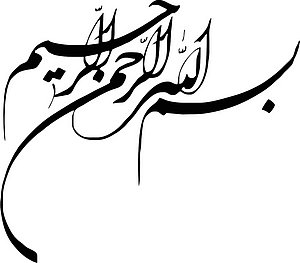 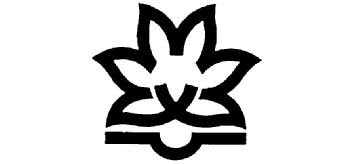 دانشــگاه ارومیـه  دانشکده اقتصاد و مدیریتگروه اقتصادپایاننـامه جهت اخذ درجه کارشناسی ارشد رشته علوم اقتصادیموضــوع: بررسـی تأثیر نوسانات قیمت نفت بر مصرف بخش خصوصی در ایراناستاد راهنما: دکتر کیومرث شهبازیدکتر یوسف محمدزاده اساتید داور: دکتر سید جمال الدین زنوزیدکتر خلیل جهانگیریتنظیم و نگارش:ریحانه دل افروزمهرماه 1394حق چاپ برای دانشگاه ارومیه محفوظ میباشد.تقدیم به:مادر عزيزتر از جانم كه در تمام فراز و نشيبهاي زندگي مرا همراهي نموده و برترين مشوّق براي ادامه تحصيلم بودهاند و خانواده عزیزم که بهترین پشتوانهام هستند.تقدیر و تشکر:اکنون که این رساله را به پایان رساندم شایسته است از همه کسانی که مرا در این راه یاری کردهاند تشکر نمایم. در ابتدا از اساتید راهنما: جناب دکتر کیومرث شهبازی به عنوان استاد راهنما اول که همواره مرا مورد لطف و محبت خود قرار دادهاند و بیتردید نمونهای از یک انسان فوقالعاده میباشند و همچنین استاد راهنمای دوم، جناب دکتر یوسف محمدزاده به پاس زحمتات بیدریغشان کمال تشکر و قدردانی را دارم.همچنین از جناب دکتر سید جمال الدین محسنی زنوزی و جناب دکتر خلیل جهانگیری تشکر مینمایم که فرصت خود را در اختیار ما قرار دادهاند و در جلسه دفاع حاضر شدند و پیشنهادات و نظرات ارزشمندی را ارائه نمودند.همچنین از زحمات همه عزیزان و دوستانی که مرا در به انجام رساندن این رساله یاری کردهاند نهایت تشکر را دارم. چکیده: تعیین نوع و اندازه اثر نوسانات قیمت نفت بر روی متغیرهای کلان اقتصادی می‌تواند اطلاعات مهمی را در اختیار سیاستگذاران، دولت‌مردان و شهروندان قرار دهد. چرا که در اقتصادهای نفتی نوسانات نفتی (قیمت و درآمد) عامل مهم تلاطم اقتصادی است. هدف این پژوهش بررسی اثر نوسانات قیمت نفت بر روی مصرف بخش خصوصی در ایران طی دوره 1380 الی 1391 با استفاده از داده‌های فصلی است. بدین منظور از الگوی پویای خودرگرسیون با وقفه‌های گسترده (ARDL) استفاده شد که نتایج حاکی از وجود رابطه بلند‌مدت بین متغیر وابسته مصرف بخش خصوصی و متغیرهای توضیحی می‌باشد. بر طبق نتایج تخمین تابع مصرف خصوصی، شاخص نوسانات قیمت نفت در بلندمدت تأثیر منفی و معنادار بر مصرف بخش خصوصی داشته و باعث کاهش آن می‌شود. همچنین متغیرهای نشانگر ثروت، هم در بلندمدت و هم در کوتاه‌مدت تأثیر مثبت و معنادار بر مصرف بخش خصوصی دارند. ضرورت توجه بیش از پیش سیاستگذاران و برنامهریزان بر عملکرد صندوق توسعه ملی (NDF)، مهمترین توصیه سیاستی این پژوهش می‌باشد. کلمات کلیدی: مصرف بخش خصوصی، نوسانات قیمت نفت، الگوی ARDL، EGARCH. 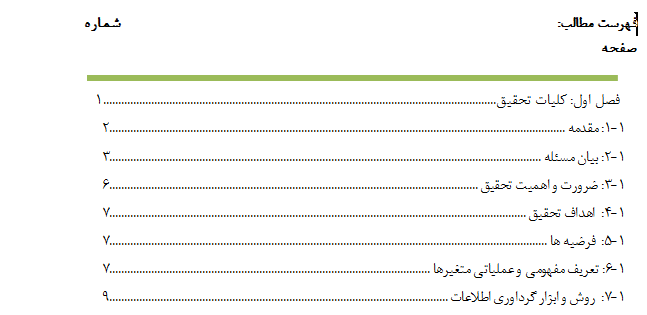 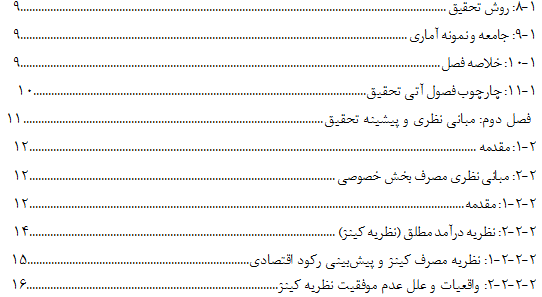 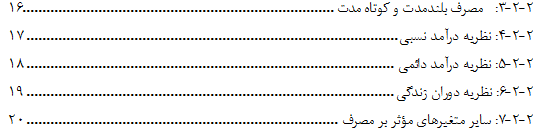 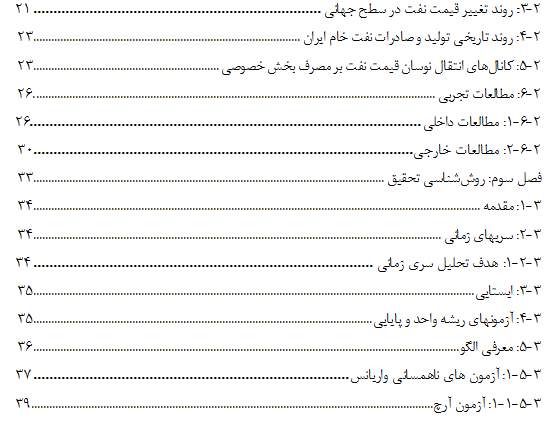 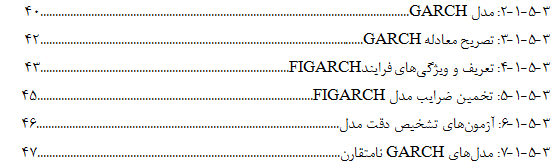 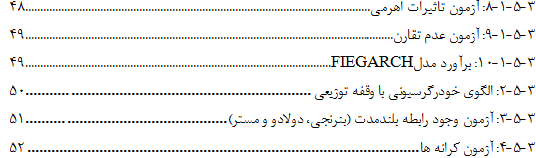 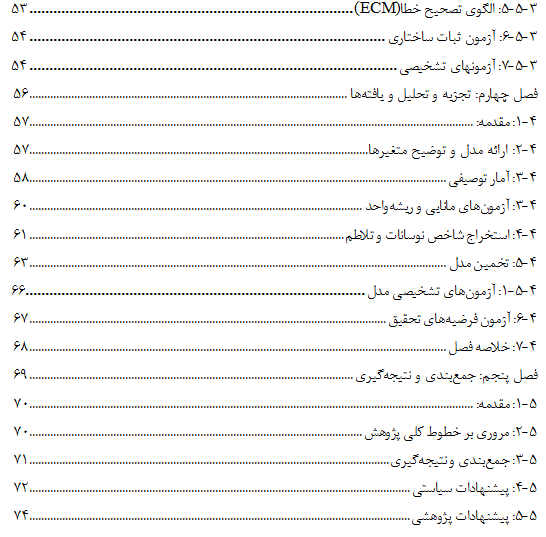 منابع:...........................................................................................................75ضمایم:.........................................................................................................81فهرست نمودارها: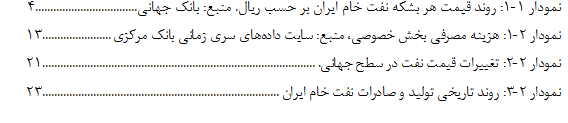 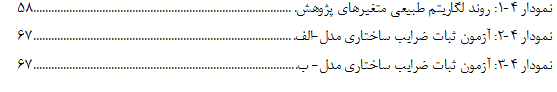 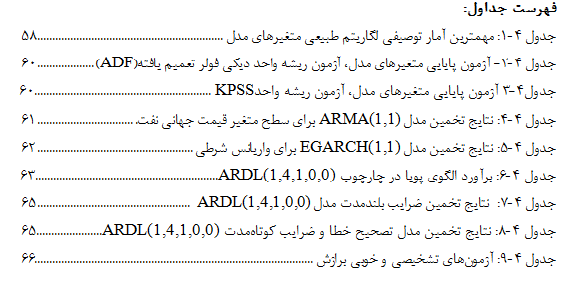 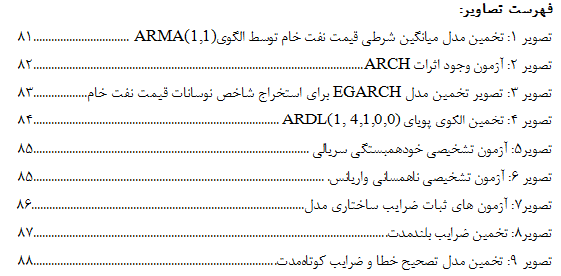 فصل اول کلیات تحقیقمقدمهنفت به عنوان مهمترین ماده انرژیزا در جهان کنونی همواره جایگاه ویژهای در اقتصاد جهانی داشته است. این منبع پایانپذیر دارای دو کارکرد متفاوت در اقتصاد ایران است. از یک‌سو، تأمین‌کننده سوخت موردنیاز برای مصارف داخلی کشور بوده و از سوی دیگر، صادرات آن برای کشور درآمد ارزی حاصل میکند. به ‌این‌ ترتیب هرگونه نوسان در بهای نفت بر درآمد ارزی حاصل از آن اثر گذاشته و تأثیر عمیقی بر متغیرهای کلان اقتصاد ایران میگذارد (غیاثوند و یاهو، 1389). از زمانی که درآمدهای ناشی از نفت در اقتصاد ایران، سهم بالایی از تولید ناخالص داخلی و بودجههای سالیانه را به خود اختصاص داد، اقتصاد ایران بر پایهی اصول یک اقتصاد تک‌ محصولی بنا نهاده شد، که نشان میدهد قیمت نفت و درآمدهای ناشی از آن، به‌عنوان یک عامل محرک رونق و رکود اقتصادی در ایران به شمار میآیند، به‌طوری‌که نوسان خارج از کنترل این عامل، بسیاری از متغیرهای اقتصادی را دچار نوسان میکند. بنابرین بررسی تأثیر تکانههای نفتی بر متغیرهای کلان اقتصادی ایران به‌عنوان کشور نفت‌خیز و صادرکننده نفت و کشوری تک محصولی، حائز اهمیت است (کمیجانی و اسدیمهاندوستی، 1389).اهمیت بررسی اثرات نوسانات قیمت نفت بر متغیرهای کلان اقتصادی به‌ویژه مصرف بخش خصوصی و دولتی با سهم بیش از 50 درصد از تقاضای کل در اقتصاد ایران نقش تعیین‌کننده‌ای در شکل‌گیری تقاضای کل در اقتصاد ایران دارند؛ لذا نوسانات و عوامل مؤثر بر تقاضای کل از اهمیت بالایی  برخوردار است و از سوی دیگر، برونزا بودن نوسانات قیمت و به‌تبع آن درآمدهای حاصل از صادرات نفت، باعث گردیده نوسانات قیمت نفت – به‌عنوان شوکهای برون‌زا - بر متغیرهای کلان اقتصادی به‌ویژه مصرف بخش خصوصی تأثیرگذار باشد؛ میزان تأثیرپذیری مصرف بخش خصوصی نقش تعیین‌کننده‌ای در نحوه تأثیرپذیری تقاضای کل اقتصاد از نوسانات قیمت نفت دارد (غیاثوند و یاهو، 1389).با توجه به ادبیات اقتصادی این‌گونه بیان میشود که کشورهای دارای منابع طبیعی غنی از جمله نفت و گاز، با صادرات بیرویه نفت درآمدهای هنگفتی را کسب میکنند؛ این درآمدها ممکن است در یک برهه زمانی خاص ناشی از افزایش ناگهانی قیمت نفت باشد. کسب درآمدهای حاصل از صادرات بیرویه نفت و افزایش قیمت نفت در این کشورها میشود باعث به وجود آمدن پدیدهای به نام«بیماری هلندی» میشود. این واژه برای نخستین بار در سال 1977 توسط نشریه اکونومیست لندن در توصیف این پدیده استفاده شد (صمدی و همکاران، 1388).در دهه 70 میلادی برخی از کشورها ازجمله انگلستان و ایران با این پدیده مواجه شدند همان‌گونه که ذکر شد، افزایش شدید در قیمت نفت باعث کسب درآمدهای هنگفت برای کشورهای صادرکننده آن میشود که ازجمله پیامدهای آن، تقویت پول کشور موردنظر یا کاهش نرخ ارز میباشد که میتوان این موضوع را در هر دو سیستم نرخ ارز ثابت و شناور مشاهده کرد.در نظام نرخ ارز ثابت تبدیل دلارهای نفتی به پول محلی باعث افزایش عرضه پول داخلی- نقدینگی- شده و افزایش تقاضا برای محصولات بخش غیرتجارتی باعث افزایش تورم میشود. نتیجه نهائی در این وضعیت، بالارفتن ارزش واقعی ریال است. یعنی هر دلار در زمانی که ارزش ریال به آن ثابت است ولی قیمتهای داخلی افزایش مییابد، قدرت خرید کمتری در اقتصاد ایران خواهد داشت. اگر نرخ ارز شناور باشد، افزایش عرضه دلار باعث بالارفتن ارزش ریال خواهد شد و به جای افزایش تورم، ارزش ریال بیشتر میشود. در هردو حالت، بیشتر شدن ارزش ریال- چه ارزش واقعی و یا ارزش اسمی ممکن است توان رقابتی بخش صادرات غیرنفتی را در بازارهای دیگر کاهش دهد.  بنابراین اگر سیستم نرخ ارز ثابت باشد یا توسط دولت کنترل شود، ورود ارز خارجی به داخل کشور باعث افزایش حجم پول شده که این موضوع افزایش نقدینگی و درنهایت انبساط تقاضا و افزایش قیمتها را در پی خواهد داشت همچنین، افزایش ارزش پول داخلی باعث افزایش قیمت کالاهای قابل واردات شده که درنهایت، لطمه دیدن تولیدکنندگانی که در این شاخه فعالیت میکنند را به دنبال دارد، زیرا افزایش تورم داخلی باعث افزایش هزینه تولیدکنندگان میشود و از سوی دیگر، کالایی را تولید میکنند که رقیب خارجی ارزان‌تر تولید میکند، درنتیجه درصحنه بینالمللی توان رقابتی خود را از دست‌داده و دچار رکود میشوند که این موضوع خود رکود اقتصادی، بیکاری و تورم بالا را در این کشورها در پی خواهد داشت که به دنبال آن مصرف بخش خصوصی نیز از این تغییرات تأثیر میپذیرد، بحث مشکلات به‌جای مانده از افزایش قیمتهای نفت و سرازیر شدن دلارهای نفتی و تزریق به اقتصادهای اغلب سنتی کشورهای صادرکننده نفت، موجب ترس از ابتلا به بیماری هلندی شده است . این پدیده از تزریق درآمدهای حاصل از افزایش قیمت کالاهای صادراتی یا دریافت وام و تسهیلات خارجی و آثار مخرب آن‌ها بر دیگر بخشهای اقتصادی ایجاد میشود (کوردن و همکاران (1982)، و نیری و همکاران (1986)، بنابرین نوسانات قیمت نفت از طریق کانالهای یادشده بر مصرف بخش خصوصی تأثیر میگذارد.بیان مسئلهمطالعه درباره نفت در ایران و تأثیرات آن بر بخشهای دیگر اقتصادی مسئلهای بسیار مهم و گسترده است که در حوزههای دیگر مثل جامعهشناسی، علوم سیاسی و حتی مسائل فنی نیز گسترش‌ یافته است؛ این مسئله به دلیل اهمیت این بخش از اقتصاد ملی و تأثیرپذیری آن از جهان اطراف در شرایط بحرانی و حتی غیر بحرانی است. تأثیر نوسانات قیمت نفت امروزه برای هر ایرانی مهم است (اقبالی و همکاران، 1383). قیمت نفت در سالیان متمادی دچار نوسان بوده، همان‌گونه که در نمودار زیر نمایان است.نمودار ‏1-1: روند قیمت هر بشکه نفت خام ایران بر حسب ریال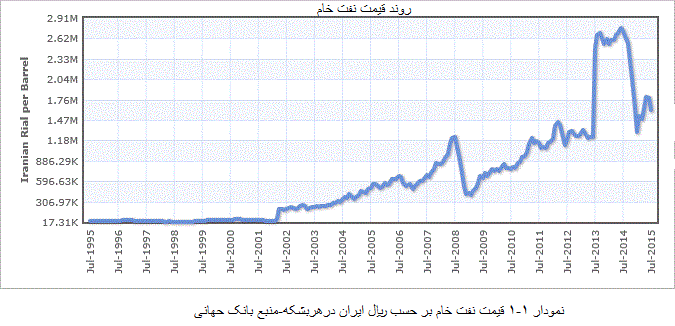 منبع: بانک جهانی سال2015براي كشورهاي صادركنندهي نفت، درآمدهاي حاصل از فروش نفت، منبع بسيار مهمي از درآمدهاي مالي و ارزي دولتها را تشكيل ميدهد. وابستگي اين درآمدها به قيمت نفت در بازار جهاني و به عبارتي برونزا بودن آن را ميتوان دليلي بر بروز نااطمینانی و بيثباتي در سیاست گذاریهای اقتصادی دانست. بنابراين ميتوان گفت كه هرگونه نوسان و بيثباتي در بازار جهاني نفت به بروز عدم تعادل و حتي بحران منجر ميشود (جهادی و علمی،1390).ایران چهارمین تولیدکننده در میان سازمان کشورهای صادرکنندهی نفت خام (OPEC) میباشد، به‌طوری‌که بر اساس اطلاعات سری زمانی بانک مرکزی جمهوری اسلامی ایران، 10 تا 80 درصد کل درآمد صادرات و 30 تا 60 درصد بودجهی سالیانهی دولت، از صادرات نفت تأمین شده است؛ به‌علاوه فروش نفت، بالغ ‌بر 50 درصد((GDP  ایران است؛ بر این اساس اقتصاد ایران به‌صورت گستردهای به صادرات نفت خام وابسته بوده و شوک بازارهای جهانی نفت میتواند اثری بزرگ بر ساختار اقتصادی ایران داشته باشد (قنبری و همکاران، 1390). قيمت نفت در طول چند دههي گذشته نوسانات چشمگيري داشته است؛ اين نوسانات تأثير گوناگوني بر اقتصاد كشورهاي مختلف، اعم از واردكنندگان و صادركنندگان نفت داشته است؛ اقتصاد كشور ما نيز از اين امر مستثنا نبوده است؛ آمار و اطلاعات موجود در كشور بيانگر اين واقعيت است كه صدور نفت خام براي ساليان متمادي باعث وابستگي اقتصاد كشور به درآمدهاي ارزي حاصل از فروش اين ماده شده، به‌طوری‌که كليه فعاليتهاي اقتصادي ازجمله فعاليت بخشهاي صنعت، كشاورزي و خدمات، به‌طور مستقيم و غيرمستقيم به صادرات و درآمد اين محصول ارتباط پيدا نموده است (نعمت الهی و مجدزاده طباطبایی، 1390).آکانی (2008 ) ثروت نفت و افزايش درآمدهاي حاصل از اجاره يا فروش آن را بلايي اقتصادي براي كشورهاي توليدكننده نفت دانسته است؛ بدين ترتيب كه افزايش قيمت نفت سبب تحريك هر دو طرف عرضه و تقاضا در اقتصادهاي وابسته به نفت ميشود، ولي به دليل سيستمهاي حمايتي بخش انرژي و پرداخت يارانه دولت در اين بخش و كالاهاي اساسي، موجب افزايش هزينهها در فعاليتهايي كه انرژي به‌عنوان نهاده توليد منظور ميشود، نخواهد شد (غفاری و مظفری، 1389).از آنجا که قيمت و مقدار فروش نفت در اين اقتصادها يك متغير برونزا تلقي ميشود و تعيين ميزان آنها خارج از حيطه اقتصاد ملی قرار داشته و از سوي ديگر فعاليتهاي كلان اقتصادي نسبت به شوكهاي نفتي از حساسيت ويژهاي برخوردارند، لذا هرگونه نوسان در آن ميتواند اقتصاد ملي را تحت تأثير قرار دهد؛ ازجمله اين نوسانات تغييرات در شاخص قيمت كالا و خدمات، سطح توليد كه تا اندازه زيادي تحت تأثیر فعالیت‌های بخش دولتي قراردارد، تغييرات در هزينههاي توليد، تغيير در تراز جاري و تغيير در نرخ ارز ناشي از تغيير در ذخاير ارزي در يك نظام نرخ ارز ثابت ميباشد؛ همچنين بيثباتي بازار نفت، برنامهريزي و سياست گذاري بلندمدت بر اساس درآمدهاي نفتي را ناممكن خواهد ساخت (نعمت الهی و مجدزاده طباطبایی، 1390) با توجه به تأثیرگذاری نوسانات قیمت نفت بر روی درآمدهای نفتی کشور که متغیرهایی از جمله مصرف را تحت تأثیر قرار میدهد، بطوریکه در اقتصاد كلان رفتار و عادات مصرفي افراد و خانوارهاي مختلف در مصرف بخش خصوصی بررسی میشود. در شرایط عادي، با افزايش درآمد، مصرف نيز افزایش مييابد و با گسترش طيف مصرف كالاها و خدمات، بر ميزان رفاه افزوده ميشود. اما در شرايط ركود و تقليل درآمدهاي حقيقي، مصرف به‌طور معكوس تحت تأثير قرار ميگيرد؛ اما لزوماً به دليل چسبندگي مصرف، به سطح قبلي برنميگردد (امامقلیپور و عاقلی، 1391). مصرف یکی از اجزاء تشکیل‌دهنده تولید ناخالص ملی اقتصاد هر کشور میباشد که درصد قابل‌توجهی از درآمد ملی را به خود اختصاص میدهد، برای همین منظور لازم است اجزاء مؤثر بر مصرف و شکل تابع مصرف برای هر اقتصاد شناخته شود؛ چرا که با پیشبینی مقدار مصرف هر جامعه میتوان به مقدار پسانداز آن جامعه پی برد، در نتیجه سرمایهگذاری آن اقتصاد را پیشبینی کرد و همچنین دسترسی به  متغیر و همچنین دسترسی به متغیرهای مربوط به مصرف زمینه لازم را جهت بررسیهای اقتصادی در سطح اقتصاد ملی فراهم میآورد و پارهای از اطلاعات لازم را برای برآورد مصرف ملی تجهیز مینماید و با پیشبینی مقدار مصرف جامعه میتوان مقدار پسانداز و در نتیجه مقدار سرمایهگذاری را پیشبینی کرد، در طول دورهی پیش و پس از انقلاب اسلامی به ترتیب حدود 43 درصد و60 درصد از محصول ناخالص داخلی را مصرف بخش خصوصی تشکیل داده است و با توجه به سهم عمده و رو به افزایش مصرف بخش خصوصی در اقتصاد کشور تحلیل این بخش از تقاضای کل اهمیت بسیاری دارد (رجایی و احمدی، 1391).ضرورت و اهمیت تحقیقنحوه استفاده از فواید حاصل از منابع طبیعی، ازجمله نفت، همواره مورد توجه سیاستمداران، متخصصان اقتصادی و سیاسی بوده است. عملکرد کشورهای مختلف برخوردار از منابع طبیعی، نشان میدهد این ثروت عظیم میتواند هم مفید و هم مخرب باشد؛ برای مثال، ثروت حاصل از فروش نفت خام برای کشور توسعه‌یافته‌ای همچون نروژ به‌مثابه موهبت و نعمت عمل کرده و به شکوفایی اقتصادی و افزایش رفاه ساکنان این کشور کمک کرده است؛ همچنین این ثروت در کشورهای کمتر توسعه یافتهای از قبیل نیجریه، عراق، ونزوئلا، به‌مثابه نوعی بلا عمل کرده و عملکرد سیاسی و اقتصادی آن را تحلیل برده است. آنچه پیرامون منابع طبیعی حائز اهمیت میباشد، نحوه مدیریت درآمدهای حاصله است؛ درنتیجه مدیریت نادرست درآمدهای حاصله از منابع طبیعی، این درآمدها، نه‌تنها به رشد اقتصادی بیشتر منجر نشده، بلکه اثرات سوء اقتصادی برجای خواهد گذاشت.الاتيبي ( 2006)، بيان ميكند كه به ازاي يك درصد افزايش در قيمت نفت، بودجهي دولتهاي عضو سازمان همكاریهاي خلیج ‌فارس (GCC)را در سال پيش رو بيش از سال جاري تحت تأثير قرار ميدهد؛ از طرفي ديگر، دولتهايي كه خود را به ‌نوعی صاحبان درآمدهاي كلان نفتي ميدانند، در واقع از رانت عظيم نفتي بهره ميبرند. تمايلات رانتخواری در اين كشورها نه‌تنها رشد اقتصادی را به تعويق مياندازد بلكه منجر به تقويت بخش دولتي و تضعيف بخش خصوصی ميگردد (جهادی و علمی، 1390). آنچه ما را در این میان به تکاپو وا‌ می‌دارد تأثیر نوسانات نفتی بر متغیر مصرف بخش خصوصی است، شناخت ویژگیهای رفتار مصرف بخش خصوصی به‌عنوان جز غالب متغیر مصرف جمعی در اقتصاد ایران و داشتن درک درست و جامع از رفتار این متغیر در مواجهه با شرایط مختلف اقتصادی اهمیتی اساسی و نقشی ویژه در سیاست گذاریهای کلان اقتصاد کشور دارد.نفت به‌عنوان مهم‌ترین عامل مؤثر بر درآمد ملی و با توجه به اینکه سهم بالایی از بودجه سالانه را به خود اختصاص داده است، تدوین برنامههای توسعه اقتصادی-اجتماعی و تنظیم بودجههای سالانهی کشور و طراحی سیاستهای مناسب برای حفظ تعادل و ثبات اقتصادی، مستلزم شناخت، بررسی و انجام پیشبینیهای دقیق از میزان تأثیر گذاری نوسانات قیمت نفت بر متغیرهای کلان اقتصادی است؛ به‌طوری‌که برنامهریزان بتوانند به هنگام بروز نوسانات نفتی، سیاستهای صحیحی را اتخاذ نمایند و تأثیر آن را بر متغیرهای کلان به‌خصوص مصرف بخش خصوصی به حداقل ممکن کاهش دهند؛ بنابراین بررسی استدلالی تأثیر نوسانات نفتی بر مصرف بخش خصوصی ایران، به‌عنوان کشوری نفت‌خیز و صادرکننده نفت و کشوری تکمحصولی، حائز اهمیت است.اهداف تحقیق هدف از انجام این تحقیق بررسی تأثیر افزایش و کاهش قیمت نفت خام بر مصرف بخش خصوصی در کشور ایران که به‌عنوان صادرکننده عمده نفت خام است.فرضیهها1. نوسانات قیمت نفت خام بر مصرف بخش خصوصی در ایران در بلندمدت تأثیر منفی و معنیداری دارد.2. نوسانات قیمت نفت خام بر مصرف بخش خصوصی در ایران در کوتاهمدت تأثیر منفی و معنیداری دارد.تعریف متغیرها - شاخص بهای کالا و خدمات مصرفی: شاخص بهاي کالاها و خدمات مصرفي يکي از انواع شاخص‌هاي قيمت است که معيار سنجش تغييرات قيمت مقدار ثابت و معيني از کالاها و خدمات مصرفي خانوارهاي شهرنشين بوده و وسيله‌اي است براي اندازه‌گيري سطح عمومي قيمت‌ها در بازار خرده فروشي و يکي از بهترين ابزارهاي سنجش نرخ تورم و قدرت خريد پول کشور مي‌باشد. درآمد قابلتصرف: درآمدی است، که فرد می‌تواند، به مصرف و پس‌انداز، تخصیص دهد و مقدار آن، از طریق کسر نمودن درآمد شخصی، از مالیات بر درآمد، به دست می‌آید؛ در حوزه کلان، درآمد قابلتصرف؛ با اضافه کردن تمام انتقالات جاری دریافتنی، به‌جز انتقالات اجتماعی غیر نقدی و کسر کردن تمام انتقالات جاری پرداختنی، به‌جز انتقالات اجتماعی غیر نقدی، به درآمد اولیه یک واحد تجاری، یا بخش نهادی، به دست می‌آید. درآمد قابلتصرف، قلم تراز کننده حساب توزیع ثانویه درآمد است.شاخص بازده نقدی و قیمت سهام: نشان دهنده تغییرات قیمتی و بازده نقدی سهام در بورس اوراق بهادار میباشد، بعبارتی نشان دهنده تغییرات بازدهی کل سرمایهگذاری در بورس اوراق بهادار میباشد و بوسیله آن میتوان فرصت سرمایهگذاری در بورس اوراق بهادار را با دیگر بازارها مقایسه نمود.پس‌انداز: پس‌انداز عبارت است از درآمد قابلتصرف منهای هزينه‌های مصرف نهایی (يا درآمد قابلتصرف تعدیل‌شده منهای مصرف نهایی واقعی). پس‌انداز به‌عنوان يکی از اقلام مهم مي‌تواند برای هريک از بخش‌های نهادی و يا برای کل اقتصاد محاسبه شود.نوسانات قيمت: افزایش یا کاهش ناگهانی قیمت نفت را نوسان قیمت نفت گویند؛ نوسانات قيمت نفت يكي از عوامل اصلي بسياري از بحرانهاي اقتصادي در ميان كشورهاي واردكننده و صادركنندهي نفت است. به همين جهت، بررسي اثر تكانههاي قيمت نفت بر اقتصاد كشورهاي صادركنندهي نفت كه در آن، درآمد حاصل از صدور نفت به عنوان موتور محركهي اقتصاد شناخته ميشود، ضروري است.مالیات: مالیات مبلغی است که افراد و مؤسسات برای تأمین بخشی از هزینهها و تحقق برخی از اهداف دولت میپردازند و معمولاً متناسب با میزان درآمد ، و یا ثروت آن ها  تعیین می گردد، که دولتها مالیات را برای رسیدن به اهدافی وضع میکنند.تولید ناخالص داخلی: یکی از مقیاس‌های اندازه‌گیری در اقتصاد است؛ تولید ناخالص داخلی در برگیرنده ارزش مجموع کالاها و خدماتی است که طی یک دوران معین، معمولاً یک سال، در یک کشور تولید می‌شود؛ در این تعریف منظور از کالاها و خدمات نهایی، کالا و خدماتی است که در انتهای زنجیر تولید قرار گرفته‌اند و خود آنها برای تولید و خدمات دیگر خریداری نمی‌شوند.عرضه پول: به مقدار پول موجود در اقتصاد هر کشور عرضه پول اطلاق میشود. در حقیقت تعریف دقیقی برای عرضه پول وجود ندارد. خصیصهی اصلی پول آن است که عموماً به عنوان یک وسیله پرداخت پذیرفته شده باشد، لیکن این ویژگی نمیتواند تعریف جامعی از عرضه واقعی پول به دست دهد. از آنجا که اسکناس و سکه وسایل پذیرفته شده پرداخت محسوب میشوند، لذا بی شک بخشی از عرضه پول را تشکیل میدهند. افزون بر این، سپرده دیداری نزد بانکها هم، که با چک قابل برداشت هستند و در تسویه بدهی به کار میآیند، خود بخشی از عرضه پول به شمار میروند. این دو جزء روی همرفته تعریف محدودی از عرضه پول به دست میدهند.ثروت: بر اساس اثر پيگو، كاهش (افزايش) ثروت حقيقي جامعه منجر به كاهش (افزايش) مصرف ميشود؛ به عنوان‌ مثال افزايش (كاهش) سطح عمومي قيمتها، منجر به كاهش (افزايش) ثروت حقيقي و كاهش (افزايش) مصرف ميشود.روش و ابزار گرداوری اطلاعاتتحقیق حاضر از لحاظ ماهیت و روش توصیفی و از نظر هدف کاربردی است؛ در این تحقیق برای جمعآوری مباحث تئوریک، از روش کتابخانهای (کتب و مقالات، اسناد کاوی و فیش‌برداری )، مقالات علمی و گزارشات رسمی استفاده خواهد شد. برای گردآوری دادههای مورد نیاز، از سریهای زمانی بانک مرکزی جمهوری اسلامی ایران، سالنامههای آماری سالهای مختلف مرکز آمار ایران استفاده خواهد شد.روش تحقیقدر این تحقیق ابتدا به‌منظور برآورد مدل، برای تشخیص ایستایی سری زمانی مورداستفاده، از آزمون ریشه واحد دیكیفولر تعمیمیافته (ADF) استفاده خواهد شد. این آزمون، فرضیه ریشه واحد را در مقابل ایستا بودن متغیر، آزمون میکند، سپس شاخص نوسانات قیمت نفت با استفاده از مدل (EGHARCH) برآورد میشود و تأثیر این شاخص بر مصرف بخش خصوصی ایران با استفاده از روش اقتصادسنجی خود توضیح با وقفههای توزیعشده (ARDL) مورد ارزیابی قرار میگیرد.جامعه و نمونه آماریجامعه مورد بحث در این مطالعه کشور ایران میباشد و نمونه آماری دادههای فصلی اقتصادی کشور ایران برای دوره 1380-1391 میباشد.خلاصه فصلدر این فصل ابتدا به تعریف مسئله و بیان اصلی تحقیق اشاره شد، سپس ضرورت، اهداف و فرضیات تحقیق توضیح داده شد، و در آخر به بیان نحوه گردآوری دادهها، روش انجام تحقیق، جامعه و نمونه آماری پرداخته شد. چارچوب فصول آتی تحقیقساختار تحقیق به این صورت است که در فصل دوم مبانی نظری و پیشینه تحقیق ارائه داده‌شده است؛ در فصل سوم روش تحقیق آورده شده است؛ فصل چهارم مربوط به تجزیهتحلیل دادهها و اطلاعات، و فصل پنجم مربوط به بحث و نتیجهگیری است.فصل دوممبانی نظری و پیشینه تحقیقمقدمهنفت به ‌عنوان کالایی استراتژیک و نهاده مهم در تولید از مهم‌ترین منابع انرژی در جهان بشمار میرود. کشور ما ایران به‌عنوان کشور صادرکنندهی نفت و کشور تک محصولی از قیمت نفت و نوسانات آن به‌شدت تأثیر میپذیرد؛ دلیل این امر این‌گونه بیان میشود که به دلیل آنکه درآمدهای حاصل از نفت، بیشترین سهم را در تولید ناخالص ملی داشته است و بیشتر متغیرهای کلان اقتصادی کشور تحت تأثیر قیمت نفت و نوسانات حاصل از آن قرار میگیرند از مهم‌ترین این متغیرها میتوان مصرف بخش خصوصی را عنوان کرد. با توجه به اینکه هزینههای مصرفی بخش عظیمی از تولید ناخالص داخلی را به خود اختصاص میدهد، بررسی آن برای شناخت دقیقتر تقاضای کل از اهمیت ویژهای برخوردار است؛ به‌طوری‌که تابع مصرف، ابزاری است که سیاستگذاران جامعه از طریق آن میتوانند تغییرات این متغیرها و اثرهایی که به شکل تورم و رکود از خود برجای میگذارند را شناسایی کرده و در جهت حل و اتخاذ سیاستهای پیشگیرانه برآیند. در همین راستا در این تحقیق ما به دنبال پاسخگویی به این پرسش هستیم که قیمت نفت و نوسانات حاصل از آنچه میزان مصرف بخش خصوصی را تحت تأثیر قرار میدهد؟بنابراین در این فصل ابتدا ادبیات تئوریکی موضوع را مورد بحث قرار میدهیم سپس مطالعات تجربی انجام ‌گرفته را مورد بررسی قرار خواهیم داد.مبانی نظری مصرف بخش خصوصیمقدمهمصرف یکی از مهم‌ترین متغیرهای کلان اقتصادی هر کشور است و درصد بالایی از GNP را به خود اختصاص میدهد، به‌طوری‌که معادل57 درصد از GNP ایران مربوط به مخارج مصرفی است؛ بر این اساس در تحلیلهای اقتصادی پیرامون GNP و عوامل مؤثر بر آن ازجمله قیمت نفت، باید به مصرف و عوامل مؤثر بر آن نیز توجه شود و به همین خاطر است که در تعیین درآمد کینز، تابع مصرف نقش محوری دارد. پیشبینی راجع به سطح آتی فعالیتهای اقتصادی و برنامهریزی برای نیل به اهداف کلان مستلزم شناخت روابط بین متغیرهای اقتصادی است. مصرف نیز به‌عنوان متغیر اقتصادی از دیگر متغیرها تأثیر میپذیرد؛ به‌طوری‌که تعیین روابط مصرفی نقشی تعیینکننده برای توسعه و برنامهریزی و سیاست گذاری دارد. مصرف بخش خصوصی هر سال به دلیل تأثیرپذیری از دیگر متغیرها دچار نوسان میشود بر پایه‌ی نوسانات صورت گرفته برای سالهای مورد مطالعه، مصرف خانوارها به قیمت جاری و ثابت بر اساس سال پایه 1367 در نمودار زیر رسم شده است.نمودار ‏2-1: هزینه مصرفی بخش خصوصی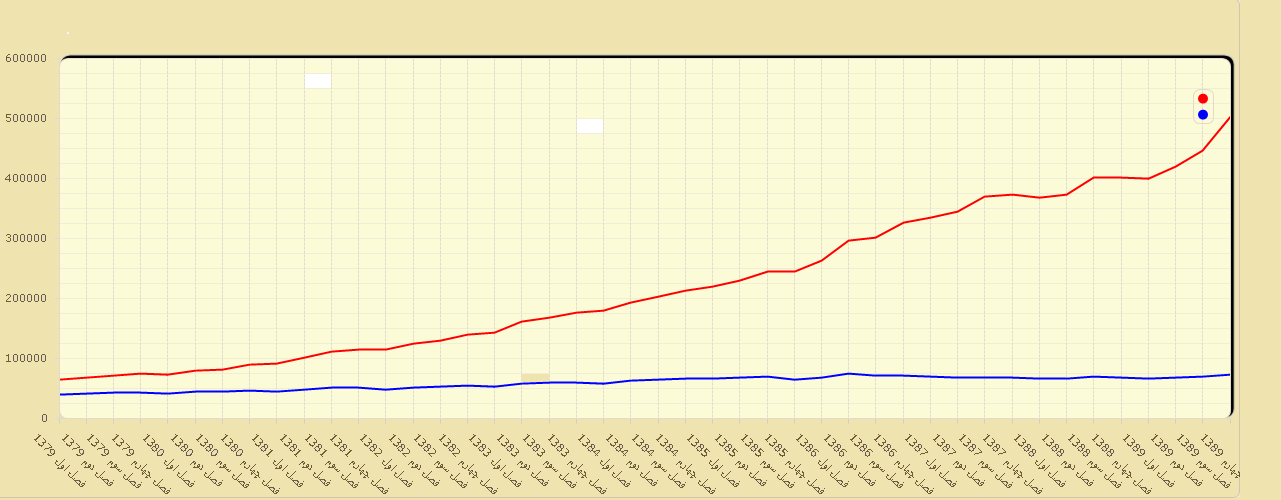 منبع: داده‌های سری زمانی بانک مرکزیکینز اولین اقتصادانی بود که رفتار مصرفی افراد جامعه را به شکل تابع مصرف بیان کرد. کینز مصرف کل را تابعی از درآمد کل در نظر میگرفت، نظریه کینز ابتدا مورد قبول عموم قرارگرفته اما پس از مدتی مشخص شد که این نظریه در پیشبینی مصرف آینده ناتوان است و با شواهد تجربی ناسازگار است. بعدها اقتصاددانان نقدهای اساسی بر این نظریه وارد کردند مبنی بر اینکه کینز مصرف را صرفاً تابعی از درآمد در نظر میگیرد و دیگر متغیرهای مؤثر همانند ثروت را فاقد اثر میپندارد و همچنین این تابع مصرف به دلیل آنکه مصرف را تابعی از درآمد جاری در نظر میگیرد بیشتر در کوتاهمدت کاربرد دارد. با تلاش اقتصاددانان پس از کینز مصرف را تابعی از درآمد و ثروت بلندمدت در نظر گرفتن و تابع مصرف را در دو حالت بلندمدت و کوتاه مدت بیان نمودند. همچنین نظریاتی مهمی بعد از کینز توسط اقتصاددانان بیان شد از ‌جمله نظریه درآمد نسبی، نظریه درآمد دائمی و نظریه دوران زندگی است.در ابتدا به بررسی نظریه درآمد مطلق که نام دیگر نظریه کینز است که مصرف را تنها تابعی از درآمد جاری میپندارد اشاره میکنیم سپس به نظریاتی که مصرف را تابعی از درآمد جاری و ثروت و درآمدی که درطی دوران زندگی کسب میکند اشاره میکنیم.نظريه درآمد مطلق (نظريه كينز)اين نظريه كه توسط كينز ارائه‌ شده است؛ مصرف تابعي از درآمد قابل‌تصرف است که در کتاب نظریه عمومی بیان میدارد با توجه به شناختی که ما از طبیعت انسان سراغ داریم و تجربه نشان داده است و بر اساس قوانین روان‌شناختی افراد با افزایش درآمد، مصرف خود را افزایش میدهند؛ البته این افزایش به میزان کمتر از یک است. وقتي درآمد نسبت به سطح قبلياش كاهش مييابد، افراد با عدم كاهش مصرف خويش به ‌تناسب كاهش درآمد، از استانداردهاي مصرفي خود حمايت ميكنند.بنابراین تابع مصرف كينز را در فرم عمومي به ‌صورت رابطه زیر معرفی نمود.و در حالت خاص به شکل رابطه (2-2) تصریح میشود.که در آن مصرف تابعي از درآمد قابلتصرف است. y درآمد، C مصرف،a  عرض از مبدأ میباشد. پارامترb به‌عنوان میل نهایی به مصرف معرفی میشود به‌طوری‌که با افزایش درآمد، مصرف به مقدارb از تغییر درآمد تعدیل میشود میل نهایی به مصرف را با نماد (MPC)  نمایش داده میشود که همواره بين صفر و يك است،که به شکل رابطه (2-3) تصریح میشود.كينز بيان میكند كه در سطوح پايين درآمد، مصرف از درآمد پيشيميگيرد و مردم مازاد مصرف را از طريق پسانداز منفي (استقراض) تأمين ميكنند به عبارتي در سطوح پايين درآمد میل نهائی به مصرف كمتر از میل متوسط APC)) است، میل متوسط به مصرف به مصرف برابر است با مخارج مصرفی تقسیم بر درآمد C/Y)) معرفی میشود.کینز بيان ميكند كه با افزايش درآمد، ميل نهايي به مصرف كاهش خواهد یافت؛ به عبارتی در شرایط رونق که درآمد افزایش مییابد میل متوسط به مصرف کاهش و در دوران رکود با کاهش درآمد میلمتوسط به مصرف افزایش مییابد. 2-2-2-1: نظریه مصرف کینز و پیشبینی رکود اقتصادیاقتصاددانان به تبعیت از نظریه کینز پیشبینی میکردند وقتی جنگ جهانی دوم به پایان برسد اقتصاد دچار رکود میشود. در طی جنگ جهاني دوم وقتي خريدهاي دولت افزايش يافت به‌طوری‌که درصد بالایی از تقاضای کل را مخارج دولت به خود اختصاص میداد اقتصاد از سرعت رشد بالایی برخوردار بود بسياري از اقتصاددانان با توجه به نظریه کینز انتظار داشتند به دلیل رشد اقتصادی و افزایش درآمد ملی، میل متوسط به مصرف کاهش یابد و از طرفی وقتي جنگ تمام شد و مخارج دولت كاهش يافت تقاضای کل کاهش یابد و در سطحی کمتر از اشتغال کامل قرارگیرد و اقتصاد دچار ركود شود، ولي اين قضيه اتفاق نیفتاد؛ برعکس پیشبینیها تورم بروز کرد يعني وقتي جنگ تمام شد تقاضای خصوصی به‌سرعت افزايش يافت. علت اصلی بروز تورم به این دلیل بود که مردم در طول جنگ درآمدهاي افزایش‌یافته زيادي را كسب كرده بودند، ولي مخارج مصرفي به دليل جيرهبندي، بسیار محدود بود مصرفكنندگان، سرمايهها و پساندازهاي اضافي خود را به دليل جيرهبندي به دارائيهاي مالي به شكل اوراق قرضه دولتي نگهداری میکردند. زمانی که جنگ به پایان رسید افراد كه با مازاد موجودي دارائيها روبرو بودند آنها را به تقاضاي فزاينده مصرف تبديل نمودند. این مسئله حاکی از آن است که علاوه بر درآمد، داراییها نیز روي مصرف تأثير دارند. 2-2-2-2: واقعیات و علل عدم موفقیت نظریه کینزنظریهی کینز در ابتدا مورد قبول اکثر اقتصاددانان قرارگرفت، به دلیل اینکه مطالعات و کارهای تجربی اولیه صورت گرفته صحت این نظریه را تائید میکردند؛ چون این مطالعات با استفاده از دادههای مقطعی و مطالعات بودجه خانوار در یک دوره زمانی معین مثلاً یک سال طراحی ‌شده بودند و نتایج مطالعات صورت گرفته در اواخر دهه 30 مؤید مبانی نظریه کینز مبنی بر اینکه اولاً در درآمد صفر مقدار مصرف مثبت است، یعنی تابع مصرف محور عمودی را بالاتر از مبدأ قطع میکند؛ ثانیاً خانوار با درآمد بالا در مقایسه با خانوار کم‌ درآمد میل متوسط به مصرف کمتری دارند؛ یعنی نسبت کمتری از درآمدشان را به مصرف و نسبت بیشتری را به پس‌انداز اختصاص میدهند. اما پس از جنگ جهانی دوم که نظریه کینز به دلیل ناتوانی در پیش‌بینی وضع اقتصادی بعد از جنگ زیر سؤال رفت. مطالعات دیگری نیز صورت گرفت که با نظریه کینز مطابقت نداشت از جمله کوزنتس که با بررسی دادههای مصرف، پس‌انداز و درآمد آمریکا طی سالهای 1869-1938 متوجه شد، منحنی مصرف از مبدأ مختصات میگذرد برخلاف نظر کینز که اعتقاد داشت عرض از مبدأ صفر میباشد و با افزایش درآمد میل متوسط به مصرف گرایش به کاهش ندارد( برخلاف نظریه کینز) و میل نهایی به مصرف همواره برابر با میل متوسط به مصرف میباشد. ثانیاً کوزنتس پی برد که در شرایط نوسانات تجاری و در شرایط رکود و رونق نظریه کینز تحقق مییابد یعنی با افزایش درآمد، میل متوسط به مصرف کاهش مییابد.بر این اساس اقتصاددانان، مطالعات دیگری را پی گرفتند که در آن تحقیقات را محدود به دادههای مقطعی و کوتاهمدت نکردند و از دادههای دوره زمانی بلندمدت استفاده کردند که نتایج تحقیقات با واقعیت تطابق بهتری داشت. در بررسی علل عدم موفقیت پیشبینی کینز پس از جنگ گروهی از اقتصاددانان بیان میکنند که چون نظریه کینز ناظر بر کوتاهمدت بود به همین دلیل در پیشبینی مصرف بلندمدت شکست خورد و گروهی  از منتقدین بر این باورند که کینز تنها درآمد را ملاک مصرف قرار داده درحالی‌که علاوه بر درآمد عوامل مؤثر دیگری همچون ثروت و پسانداز نیز در مصرف خانوار نقش ایفا میکنند.مصرف بلندمدت و کوتاهمدتاقتصاددانان به این حقیقت دست یافتند که دو نوع تابع مصرف وجود دارد تابع مصرف کوتاهمدت و بلندمدت که تابع مصرف کوتاهمدت از دادههای مقطعی به دست میآید و تابع مصرف بلندمدت با دادههای سری زمانی سازگار است در نمودار مقابل نیز منحنی تابع مصرف کوتاهمدت یا همان تابع مصرف کینز را به نمایش میگذارد تابع مصرف بلندمدت را نشان میدهد دارای چند تفاوت اساسی به شرح زیر هستند.منحنی مصرف  که بر اساس دادههای مقطعی و بودجه خانوار حاصل میشود دارای عرض از مبدأ درحالی‌که منحنی مصرف  که بر اساس دادههای سری زمانی به دست میآید از مبدأ مختصات گذر میکند. بر روی منحنی  با افزایش درآمد میل متوسط به مصرف کاهش مییابد درحالیکه بر روی منحنی  با تغییر درآمد میل متوسط به مصرف ثابت است.میل نهایی به مصرف منحنی کوچک‌تر از میل نهایی به مصرف منحنی میباشد یعنی:بر روی منحنی  میل نهایی به مصرف همواره کوچک‌تر از میل متوسط به مصرف میباشد یعنی:درحالی‌که بر روی منحنی مصرف  همواره رابطه زیر برقرار است:در کوتاهمدت افراد نسبت به تغییر درآمد به‌سرعت واکنش نشان نمیدهند دلیل این رفتار آن است که افراد نسبت به این تغییر درآمد مطمئن نیستند و افراد پس از گذشت زمان و اطمینان حاصل کردن از اینکه این تغییر درآمد دائمی است رفتار مصرفی خود را با وضعیت درآمدی جدید تطبیق میدهند بر این اساس دارای MPC کوچک‌تری نسبت به مصرف درازمدت میباشد.با توجه به مطالبی که در قسمتهای قبل اشاره شد باید مفهوم بلندمدتتری از تابع مصرف را در نظر بگیریم و علاوه بر درآمد متغیر ثروت و داراییها را نیز به‌عنوان متغیر تأثیرگذار بر مصرف در تابع مصرف لحاظ کنیم بر همین اساس نظریههای که این موارد رعایت میشود را بیان میکنیم ازجمله این نظریهها عبارت‌اند از نظریه درآمد نسبی، نظریه درآمد دائمی و نظریه دوران زندگی است.نظريه درآمد نسبی دوزنبريبیان میکند که تغييرات مصرف تابعي از درآمد قابل تصرف نبوده؛ نظريه دوزنبري بر دو اندیشه پيرامون تقاضای کل تأکید میکند كه عبارت‌اند از :مصرف خانوار تابعي از موقعيت نسبي خانوار در توزيع درآمد ميان خانوارهاي ديگر است؛ به این صورت كه اگر درآمد همهی خانوارها با نرخي برابر افزايش يابد، يك خانوار معين حتي اگر درآمد مطلقش افزایش‌یافته باشد، درخواهد يافت كه درآمدش نسبت به ساير خانوارها تغييري نكرده است، و میزان مصرف خود را تغییر نمیدهد در حقیقت دوزنبری در تبیین رفتار مصرفی به مسئله چشم‌وهم‌چشمی دست گذاشت؛ به‌طور یکی خانوادهها درصدد هستند میزان مصرف خود را به صورتی تنظیم کنند که به میزان متوسط مصرف جامعه نزدیکتر نمایند؛ در حقیقت کسانی که درآمدشان از متوسط درآمد جامعه بیشتر است دارای میل متوسط به مصرف کمتری خواهند بود و کسی که درآمد کمی دارد بخش قابل‌توجهی از عایدیش را خرج میکند تا به متوسط مصرف جامعه نزدیک شوند.که دلالت بر این دارد که در کوتاهمدت با افزایش درآمد، APC کاهش میکند و در چنین حالتی MPCکوچک‌تر از APC خواهد بود. در نظریه درآمد نسبی مصرف هر خانوار تابعی از درآمد دوره جاری و بالاترین درآمدی است که تاکنون تجربه کرده است.رفتار مصرفي در طول زمان غیرقابل ‌برگشت است، بدين معنا كه مخارج مصرفي، زمانی که درآمد كاهش مييابد، چسبندگي داشته و برگشتناپذير است؛ که با استفاده از این دیدگاه، پدیده چرخدندهای را بیان میکنیم که تابع مصرف کوتاهمدت و بلندمدت را با هم تلفیق مینماید که انتقال از تابع مصرف درازمدت به کوتاهمدت و برعکس را بیان نمود.نکته قابل توجه در نظریه مصرف دوزنبری عدم قرینگی مصرف به دلیل اثر چرخدندهای است به عبارت سادهتر میزان کاهش مصرف به دلیل کاهش درآمد از میزان افزایش مصرف به دلیل افزایش درآمد کمتر است نظريه دوزنبري يك كاربرد سياستگذاري جديد را ارائه ميكند. بر اساس نظريه كينز  تغييرات مالي دولت به‌منظور تغيير سطح درآمد قابلتصرف، اثر و نتیجه نسبتاً قابل پيشبيني را ارائه ميدهد. درحالی‌که بر اساس نظريه دوزنبري تغييرات مالي دولت اثرات غیر قرینه‌ای را ممكن است داشته باشد. بدين مفهوم كه ممكن است كاهش ماليات منجر به افزايش محسوسي در تقاضاي كوتاهمدت نشود، زيرا مصرفكنندگان هميشه سعي دارند كه سطح مصرفشان را تا حد امكان در همان سطح سابق حفظ نمايد.نظریه درآمد دائمی نظریه درآمد دائمی توسط فریدمن ارائه ‌شده است؛ نقطه عطف نظریه درآمد دائمی در این است که مصرفکننده به دنبال حداکثر کردن مطلوبیت دوران زندگی خویش است و از یک برنامه مصرفی پایدار تبعیت میکند. به اعتقاد فریدمن برنامه مصرفی مصرفکنندگان در طول زمان از افزایش و کاهش موقتی درآمد موقتی تأثیر نمیپذیرند، بلکه در این میان تنها عامل مؤثر را درآمد دائمی عنوان میکند که عبارت است از نرخ بازده ثروت انسانی و غیرانسانی خانوار؛ ثروت انسانی هر فرد شامل نیروی کار، مهارت، دانش و تخصص میباشد و ثروت غیرانسانی مجموعه داراییهای وی اعم از سپردههای بانکی، انواع اوراق کارخانه، املاک و غیره است؛ بهطوریکه تابع مصرف فریدمن  به‌ صورت مقابل به دست میآید:که در این تابع  مصرف جاری،  درآمد دائمی است اما به دلیل آنکه درآمد دائمی قابل‌اندازه‌گیری نیست و به ذهنیت افراد بستگی دارد بر همین اساس در مطالعات تجربی درآمد دائمی را میانگین وزنی درآمد فعلی و درآمد سالهای گذشته در نظر گرفته میشود که به درآمد دوره جاری وزنه بزرگ‌تری داده میشودو درآمد واقعی برابر است با درآمد موقت  و درآمد دائمی  و مصرف نیز متشکل است از مصرف موقت و مصرف دائمی  است. فریدمن در تدوین درآمد دائمی بر رابطه باثبات و پایدار درآمد دائمی و مصرف تأکید نمود و اعتقاد داشت بین درآمد و مصرف موقت و سایر متغیرها رابطهای وجود ندارد؛ وی معتقد بود از آنجا که مصرف موقت و درآمد موقت، غیرقابل‌ پیش‌بینی میباشند بنابراین این دو متغیر مستقل از سایر متغیرها میباشند و لذا مصرف درازمدت فرد متأثر از این دو متغیر نمیباشند.به کمک نظریه درآمد دائمی میتوان مصرف کوتاهمدت و بلندمدت را از هم تمیز داد؛ که رابطه باثبات بین درآمد دائم و مصرف دائم وجود دارد؛ که تابع بلندمدت را تشکیل میدهد ولی در کوتاهمدت به دلیل وجود نوسانات تجاری درآمد واقعی متفاوت از درآمد دائمی و درازمدت خواهد بود. درآمد دائمی یک مفهوم درازمدت و باثبات است و نسبت به نوسان تجاری متأثر نیست؛ بنابراین در طی نوسانات تجاری درآمد واقعی در حول درآمد دائمی نوسان میکند و در طی سیکلهای تجاری تفاوت بین درآمد واقعی و درآمد دائمی برابر با درآمد موقت میباشند.نظریه دوران زندگیفرضيه ادوار زندگي كه توسط آندو موديگيلياني مطرح شد و برای تبیین رفتار مصرفی به درازمدت توجه دارد در این نظریه فرض بر آن است که افراد برای تمام  دوران عمر خود الگوی مصرفی باثباتی را طراحی میکنند و در این نظریه مصرف امروز صرفاً به درآمد امروز مرتبط نمیشود بلکه از متغیرهای دیگری نیز تأثیر میپذیرد. آندو موديگيلياني منابع افراد را به سه دسته تقسیم میکند:1. درآمد کار در دورهی جاری. 2. درآمد انتظاری ناشی از کار در دورههای آتی. 3. ثروت. كه در آن مصرف تابعي از ثروت واقعي  (WR)و درآمد نیروی کار ()و (C) میل نهايي به مصرف از درآمد نیروی کار و (a) میل نهایی به مصرف از ثروت است. به‌طوری‌که ارزش مصرف فرد در طول دوران زندگی حداکثر برابر با ارزش منابع وی میباشد؛ و اگر فرد از خود چیزی به ارث نگذارد در این صورت ارزش حال جریان مصرف وی در تمام عمر برابر با ارزش کل منابع وی خواهد بود. سایر متغیرهای مؤثر بر مصرفبر اساس نظریههای که مطرح کردیم مصرف را تابعی از ثروت و درآمد معرفی کردیم علاوه بر این دو متغیر، عوامل دیگری نیز در میزان مصرف جامعه مؤثرند که از جمله مهم‌ترین این عوامل عبارت‌اند از:1. سطح قیمتها: مطالعات تجربی صورت گرفته در تائید این برآمدهاند که تغییر سطح قیمتها میزان مصرف جامعه را تغییر میدهد؛ به‌طوری‌که اگر جامعه دچار توهم پولی باشد در این صورت چنانچه سطح عمومی قیمتها و درآمد اسمی افراد به یک نسبت تغییر کند و در عین‌ حال خانوار مصرف واقعی خود را تغییر دهد در این حالت خانوار دچار توهم پولی است. افزایش سطح عمومی قیمتها معمولاً باعث کاهش مصرف میشود؛ اما در مواردی افزایش سطح قیمتها باعث افزایش مصرف میشود که این حالت زمانی رخ میدهد خانوارها انتظار افزایش قیمتها را در آینده داشته باشند به همین جهت خانوار جهت کاهش صدمات افزایش قیمت در آینده مصرف دورهی جاری خود را افزایش میدهند.2. توزیع درآمد: اقتصاددانان معتقدند میل نهایی به مصرف در خانوادههای کم درآمد، بیشتر از خانوادههای پردرآمد است بر همین اساس توزیع مجدد درآمد و انتقال درآمد از خانوادههای پردرآمد به خانوادههای کم‌ درآمد موجب افزایش مصرف در جامعه خواهد شد.3. نرخ بهره: نرخ بهره عامل مؤثر دیگر در میزان مصرف است البته در مورد جهت تأثیرگذاری نرخ بهره بر میزان مصرف نظرات مختلفی طرح ‌شده است؛ گروهی از اقتصاددانان معتقدند افزایش نرخ بهره میزان مصرف را کاهش می‌دهد این کاهش به این دلیل است که با افزایش نرخ بهره تمایل افراد به افزایش میزان پسانداز فزونی یافته و مصرف کاهش مییابد از طرفی گروهی نیز بر این عقیدهاند که افزایش نرخ بهره گرچه میزان پسانداز را افزایش میدهد و مصرف جاری را کاهش میدهد؛ اما از طرفی نرخ بهره بالا، بازده پسانداز نیز افزایش میدهد که نهتنها کاهش مصرف جاری را جبران میکند بلکه امکان مصرف بیشتر را نیز فراهم میکند با افزایش نرخ بهره درآمد دارائی‌های مالی افزایش مییابد که این نیز به افزایش مصرف جامعه دامن میزند؛ از طرفی با کاهش نرخ بهره  افراد به سهولت میتوانند وام بگیرند که موجب افزایش پسانداز میشود. بنابراین جهت تأثیر نرخ بهره بر مصرف دقیقاً مشخص نیست.بيشك نوسانات و بيثباتي در صادرات نفت بهعنوان يكي از عوامل مهم در عدم وجود ثبات پايدار در اقتصاد كشورهاي توليدكننده و صادركننده نفت مطرح ميباشد. اين مسئله در مورد ايران نيز بهعنوان يكي از كشورهاي مهم صادركننده نفت مصداق خواهد داشت. از آنجايي كه قسمت اعظم صادرات ايران را محصولات اوليه نظير نفت خام و مواد اوليه تشكيل ميدهد و از طرف ديگر، كوچك و وابسته بودن اقتصاد ايران به درآمدهاي صادراتي اينگونه مواد، سبب ميشود در صورت روبرو شدن با تكانههاي غير قابل انتظار و زودگذر در درآمدهاي صادراتي چنين محصولاتي، تمامي بخشهاي اقتصادي تحت تأثير قرار گيرد.روند تغییر قیمت نفت در سطح جهانیتغییرات قیمت نفت در سطح جهانی در نمودار شماره 2-2 آمده است.نمودار ‏2- 2: تغییرات قیمت نفت در سطح جهانی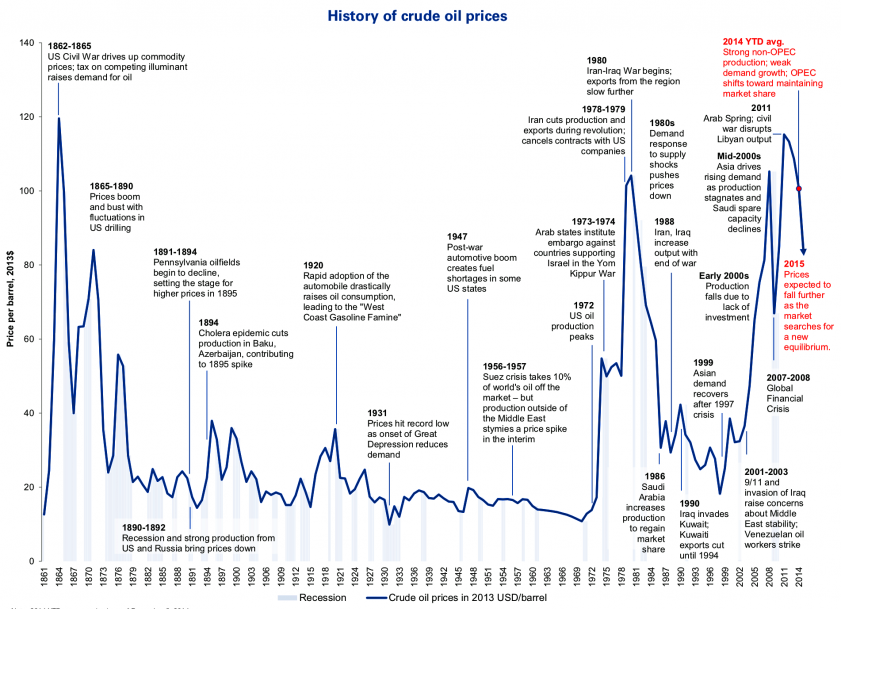 منبع : Business Insider 65-1862: جنگ داخلی آمریکا سبب افزایش قیمت کالاها شد و در پی آن قیمت نفت نیز افزایش یافت.90-1865: قیمت نفت به دلیل عدم توسعه اکتشافات نفتی آمریکا صعود کرد.94-1891: با کاهش میدان نفتی پنسیلوانیا، زمینه‌ای برای قیمت‌های بالاتر نفت در سال 1895 میلادی فراهم شد.1894: شیوع و با موجب کاهش تولید در باکو در منطقه قفقاز شد و در نتیجه به جهش رو به بالای قیمت نفت دامن زد.1920: گسترش استفاده از اتومبیل سبب افزایش مصرف بنزین و در نتیجه افزایش تقاضا برای نفت شد که در پی آن قیمت نفت نیز افزایش یافت.1931: کاهش قیمت نفت در اثر کاهش تقاضا رکورد زد.1947: موج گسترده استفاده از اتومبیل در آمریکا سبب شد برخی از مناطق آن با کمبود سوخت مواجه شوند.57-1956: بحران کانال سوئز سبب کاهش 10 درصدی تولید نفت شد. اما میزان تولید خارج از منطقه خاورمیانه سبب کاهش اوج‌ گیری قیمت نفت شد.1972: اوج تولید نفت توسط آمریکا به شکل‌گیری کاهش قیمت نفت کمک کرد.74-1973: اعمال تحریم از سوی کشورهای عرب علیه متحدان اسراییل در جنگ یوم کیپور(جنگی که در اکتبر سال 1973 میلادی میان رژیم صهیونیستی و کشورهای عرب اتفاق افتاد) سبب اوج‌گیری قیمت نفت شد.79-1978: در طی سال‌های انقلاب اسلامی ایران، میزان تولید نفت این کشور کاهش یافت و قراردادهای نفتی میان ایران و آمریکا فسخ شد.1980: با شروع جنگ ایران و عراق، کاهش میزان صادرات نفت این مناطق بیشتر شد.دهه 1980 میلادی: واکنش تقاضا نسب به شوک عرضه سبب کاهش اندک قیمت‌های نفت شد.1986: عربستان سعودی در جهت افزایش سهم بازاری منطقه اقدام به افزایش تولید کرد.1988: پس از جنگ، ایران و عراق حجم تولید خود را افزایش داده و در نتیجه قیمت نفت رو به کاهش گذاشت.1990: حمله عراق به کویت باعث کاهش حجم صادرات نفت این کشور را تا سال 1994 کاهش داد که درنتیجه قیمت نفت اندکی صعود کرد.1999: تقاضای بازارهای آسیایی پس از بحران سال 1997 میلادی بهبود یافت که این امر سبب افزایش شیب ملایم قیمت نفت شد.اوایل دهه 2000 میلادی: کاهش تولید نفت در اثر کمبود سرمایه‌گذاری‌‎های مؤثر در این زمینه به اوج‌گیری قیمت نفت دامن زد.اواسط دهه 2000 میلادی: کاهش ظرفیت تولید نفت عربستان سعودی همگام با افزایش تقاضای نفت در بازارهای آسیایی سبب صعود قیمت نفت شد.2008-2007: بحران مالی جهانی سبب سقوط قیمت نفت شد.2011: وقوع بیداری اسلامی و جنگ داخلی در کشور لیبی سبب کاهش تولید نفت این کشور و در نتیجه افزایش قیمت نفت شد.2014: تولید قوی نفت توسط اعضای غیر اوپک، رشد ضعیف تقاضای نفت، تغییر موضع اوپک به‌عنوان تولیدکننده عمده نفت در بازار سبب سقوط قیمت نفت شد.2015: همان‌گونه که تحلیلگران بازار نفت به دنبال یافتن نقطه تعادل در این بازار هستند، انتظار میرود قیمت نفت با کاهش بیشتری مواجه شود.روند تاریخی تولید و صادرات نفت خام ایرانمرور تاریخ اقتصاد ایران نشان میدهد همواره در پی تغییرات قیمت نفت در سطح جهانی، تولید و صادرات نفت خام در کشور تأثیر میپذیرد دچار نوسان میشود.نمودار 2-3روند تاریخی تولید و صادرات نفت خام ایران 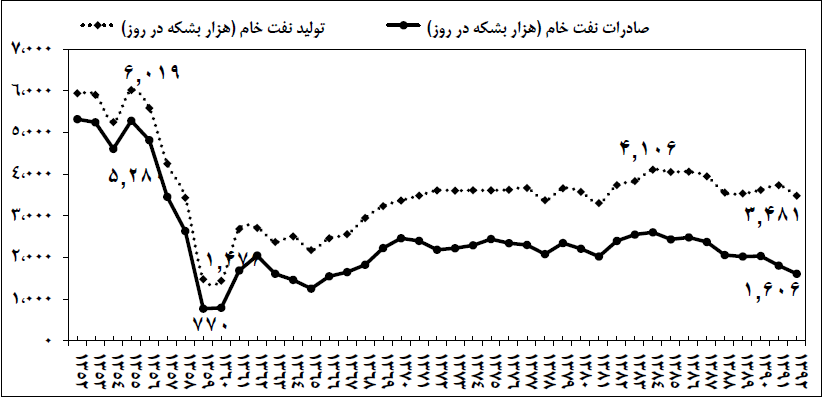 منبع: بانک مرکزیبعد از تولید 6 میلیون بشکهای نفت و صادرات 5 میلیون بشکهای آن در دهه 50 شمسی، در سالهای بعد از انقلاب صنعت نفت هیچگاه این ارقام را تجربه نکرد.در سالهای بعد از انقلاب بالاترین تولید نفت خام در سال های 1384 الی 1386 با تولیدی بیش از 4 میلیون بشکه در روز اتفاق افتاد (سالهای میانی دهه 80).از سال 1386 به بعد رفته سطح تولید و به صورت جدیتر صادرات نفت خام، افت داشته است. کانال‌های انتقال نوسان قیمت نفت بر مصرف بخش خصوصیمکانیسم انتقال نوسان قیمتی نفت به مخارج مصرفی داخلی میتواند از دو کانال مستقیم و غیرمستقیم به وقوع میپیوندد. تأثیر مستقیم شوک‌های نفتی از نیاز مردم به مسافرت (از نفت برای تولیدات نفتی مانند بنزین استفاده میشود)، کار و تفریح ناشی میشود. با افزایش قیمت نفت و فرآوردههای نفتی، هزینهی حمل‌ونقل افزایش‌ یافته و این به‌نوبه‌ی خود میزان تقاضا و مصرف را برای کالاهایی که به‌صورت مستقیم وابسته به حملونقل هستند را کاهش خواهد داد. بعلاوه، بعد از افزایش هزینههای خدمات ناشی شده از افزایش قیمت نفت، میزان مخارج مصرفی خانوارها با کاهش تقاضا برای خدمات، کاهش مییابد.اولین اثرات کانال غیرمستقیم ممکن است از نگرانی ناشی از تورم و اثر درآمدی ناشی شود. دومین منبع کانال اثر غیرمستقیم، اثر جانشینی ناشی شده از افزایش قیمت نفت است (ژانگ و همکاران، 2014).افزایش قیمت نفت که موجب افزایش هزینههای حمل و نقل‌ شده و تقاضا برای کالاهایی که وابسته به حمل‌ونقل هستند را کاهش داده که موجب کاهش تقاضا برای حمل‌ونقل شده و درنهایت موجب کاهش هزینههای حملونقل میشود. همچنین ممکن است خانوارها به دلیل افزایش هزینههای حمل‌ونقل، به‌جای تفریح و مسافرت در خانههایشان سرگرم شوند. همهی موارد ذکرشده اثر جانشینی ناشی شده از افزایش قیمت نفت را به ما گوشزد میکنند(همیلتون و هررا، 2004).اثرگذاری نفت روی قیمت مصرف‌کننده  از شش طریق صورت میگیرد: تأثیر طرف عرضه؛ انتقال ثروت؛ سطح عمومی تورم؛ اثر موازنه حقیقی ( به‌عنوان نتیجه تغییر در افزایش تقاضای پول)، تعدیل بخشها/تجدید ساختار و اثر افزایش نا اطمینانی در قیمت نفت است(براون و یوسل، 2002).با توجه به اینکه ایران، ذخایر عظیم نفتی را داراست، به دلیل ارزان بودن و دسترسی نداشتن به فناوریهای روز اغلب تولیدکنندگان و مردم به مصرف بیشتر روی میآوردند به‌طوری‌که طبق آمارهای جهانی شدت مصرف انرژی در ایران در سال 2008 میلادی حدود 3 برابر متوسط شدت مصرف اولیه جهانی است و این بدین معنی است که میزان مصرف انرژی به ازای یک واحد تولید ایران در مقایسه با سایر کشورها و حتی کشورهای منطقه (ترکیه و عربستان) و نیز رقم متوسط جهانی آن بسیار بالاست این کشور سالانه بیش از یک میلیارد دلار برای تأمین بخشی از مصرف داخلی بنزین از کشورهای خارجی وارد کند چون شرکت ملی نفت قادر به تولید این میزان بنزین مصرف داخلی نیست (فرشادگهر و لطیفی، 1391). در بلندمدت شوكهاي شاخص قيمت انرژي به ترتيب در حدود 20 و 11 درصد از نوسانهاي مصرف بخش خصوصي و توليد ناخالص داخلي را توضيح ميدهد (صادقی و همکاران، 1389). درآمدهای نفتی یکی از مهم‌ترین منابع بودجه در کشورهای صادرکننده نفت همچون ایران محسوب میشود بنابراین مهم‌ترین کانال انتقال شوک‌های قیمتی نفت به اقتصاد این کشورها بودجه دولت است (جهادی و علمی، 1390).بر این اساس متکی بودن بودجه دولتی ایران به درآمدهای نفتی، تغییرات در قیمت نفت تأثیر قابل‌ملاحظه‌ای بر اقتصاد ایران دارد. در ایران 80 تا 90 درصد درآمدهای صادراتی و 40 تا 50 درصد بودجه سالانه دولت را درآمدهای نفتی تشکیل میدهند. منبع اصلی کمک‌های مالی و یارانه‌ها، درآمدهای نفتی است؛ پس درآمد حاصل از صادرات نفت خام به‌طور غیرمستقیم بر دیگر فعالیت‌های اقتصادی نیز تأثیرگذار است (صمدی و همکاران، 1389) .همچنین متکی بودن دولت به درآمدهای نفتی که قسمت اعظم بودجه از این طریق تأمین می‌شود باعث کم‌توجه‌ی به مالیات و اخذ آن به‌صورت بهینه و کاهش بار مالیاتی میشود. اصلاح اخلال در سه بازار، سیاست‌های تجاري، افزايش نرخ ارز و سياست انرژی منافعي بزرگ به همراه داشته است و اين منافع درآمد مصرف‌کنندگان را 50 درصد افزايش ميدهد كه 7 درصد اين منافع در اثر اصلاحات تجاري، 7 درصد به دليل اصلاح نرخ ارز و 36 درصد در اثر اصلاح قيمت حاملهاي انرژي به دست ميآيد. افزون بر اين، اتخاذ سياستهاي مناسب همراه با اجراي هدفمند کردن يارانه كالاها ميتواند آثار منفي اصلاح قيمتها را بر فقرا كاهش دهد.درصورتی‌که منافع به‌دست‌آمده از صادرات نفت به‌صورت پرداختهاي مستقيم درآمدي در اختيار همهي خانوارها (نه‌تنها خانوارهاي فقير) قرار گيرد، تأثير بسياري برافزایش درآمد خانوارهاي فقير در مقايسه با وضع فعلي دارد و فقيرترين خانوارهاي روستايي و شهري به ترتيب 290 و 140 درصد بر درآمدشان افزوده ميشود که مصرف خانوار تحت تأثیر قرار میگیرد (صادقی و همکاران، 1389 به نقل از جنسن و تار، 2002).افزایش شدید در قیمت نفت باعث کسب درآمدهای هنگفت برای کشورهای صادرکننده آن می‌شود که ازجمله پیامدهای آن، تقویت پول کشور موردنظر یا کاهش نرخ ارز است که می‌توان این موضوع را در هر دو سیستم نرخ ارز ثابت و شناور مشاهده کرد. در سیستم نرخ ارز شناور، ورود ارزهای خارجی باعث بالا رفتن ارزش پول ملی می‌شود. اما اگر سیستم نرخ ارز ثابت باشد یا از سوی دولت کنترل شود، ورود ارز خارجی به داخل کشور باعث افزایش حجم پول شده که این موضوع افزایش نقدینگی و درنهایت انبساط تقاضا و افزایش قیمت‌ها را در پی خواهد داشت.  درصورتی‌که عدم استفاده از سیایت عقیم‌سازی ارز خارجی توسط بانک مرکزی فروش دلارهای نفتی به بانک مرکزی باعث افزایش ذخایر ارزی بانک مرکزی و به دنبال آن افزایش پایه پولی میگردد و افزایش پایه پولی نیز با مکانیسم ضریب فزاینده پولی باعث رشد شدیدتر نقدینگی و به دنبال آن تورم در کشور میشود (صاحب‌هنر و ندری، 1392).همچنین افزایش ارزش پول داخلی باعث افزایش قیمت کالاهای قابل واردات شده که درنهایت، لطمه دیدن تولیدکنندگانی را که در این شاخه فعالیت می‌کنند به دنبال دارد. زیرا افزایش تورم داخلی باعث افزایش هزینه تولیدکنندگان می‌شود و از سوی دیگر، کالایی را تولید می‌کنند که رقیب خارجی ارزان‌تر تولید می‌کند. درنتیجه درصحنه بین‌المللی توان رقابتی خود را ازدست‌داده و دچار رکود می‌شوند که این موضوع خود رکود اقتصادی، بیکاری و تورم بالا را در این کشورها در پی خواهد داشت که مصرف بخش خصوصی از این طریق تحت تأثیر قرار میگیرد (صمدی و همکاران، 1389). به‌طور خلاصه مهم‌ترین کانال‌های انتقال شوکهای خارجی ازجمله شوک نفتی به خانوارها به‌صورت زیر است:تغییر در قیمت نسبی: این تغییر سود دهی بخشهای اقتصادی را تغییر داده و درنتیجه، اشتغال و دستمزدهای واقعی تغییر میکند؛ همچنین خانوارها درنتیجه تغییر قیمت کالاهای مصرفی تحت تأثیر قرار میگیرند.تغییر تقاضای نیروی کار: این تغییر سطح اشتغال را متأثر میکند و سطح دستمزدها در بخشهای اقتصادی تغییر میکند.تغییر سوددهی داراییهای فیزیکی و سرمایه: این تغییر میتواند نرخ پسانداز خانوارها را تغییر دهد و لذا توانایی خانوارها در مواجهه با شوکها کاهش مییابد.انتقالات و مخارج دولت: تغییر در هزینههای دولتی میتواند تقاضای نیروی کار قیمتهای نسبی انتقالات مستقیم و ارائه کالاهای عمومی را تحت تأثیر قرار دهد (حسن‌زاده و همکاران، 1390).  مطالعات تجربیمطالعات انجام‌شده در این زمینه را در قالب دو بخش مطالعات داخلی و خارجی مورد بررسی قرار میدهیم.مطالعات داخلیافروز و سوری (1383)، به بررسی اثر ثبات و نوسان صادرات قیمت نفت بر رشد اقتصادی پرداخته و صادرات نفت را در دو حالت ثبات و نوسان به‌طور جداگانه مورد کنکاش قرار داده و به نتایج جالبی دست ‌یافته‌اند از جمله اینکه صادرات نفت بیشتر از طریق واردات تأثیر خود را بر رشد اقتصادی اعمال مینماید.زراءنژاد و همکاران (1386)، مقالهای را ارائه دادند با عنوان" مدل تصریح خطا برای مصرف خصوصی در ایران" که رهیافتهای این مقاله این بود که مصرف خصوصی و درآمد دائمی هم جمع هستند و رابطه بلندمدت با هم دارند و میل نهایی به مصرف در بلندمدت 83/0است.ابریشمی و همکاران (1387)، اثر نوسان قیمت نفت بر رشد اقتصادی گروهی از کشورهای پیشرفته صنعتی (OECD) که از کشورهای خالص صادرکننده نفت میباشند ازجمله نروژ، انگلستان و کانادا را موردبررسی قراردادند و به این نتیجه رسیدند که شوک کاهش قیمت نفت اثر معنیداری بر رشد GDP ندارد و یا تأثیرش بسیار جزئی است و این در حالی است که تأثیر افزایش قیمت نفت معنیدار و بیشتر از اثر کاهش قیمت نفت است و یا به عبارتی نوسانات نفتی به‌صورت نامتقارن بر رشدGDP  تأثیر میگذارد.سوری و همکاران (1387)، با مقالهای تحت عنوان" تخمین تابع مصرف بخش خصوصی در ایران" میل نهایی به مصرف از درآمد قابل‌تصرف را در بلندمدت و کوتاهمدت به ترتیب 49/0 و37/0 برآورد کردند و همچنین حجم نقدینگی به‌عنوان معیاری برای ثروت حقیقی جامعه به میزان1/0 دارای اثر مثبت و معنیدار بر هزینههای مصرف بخش خصوصی دارد.صمدی و همکاران (1388)، با استفاده از مدل خود توضیح برداری برای دوره 1384-1344 به بررسی تأثیر شوکهای نفتی بر روی متغیرهای کلان در ایران پرداختند و برای شناسایی تأثیر شوکهای نفتی بر روی متغیرها از تکنیک تابع عکسالعمل تحریک استفاده کردند و به این نتیجه رسیدند که بر متغیرهای تولیدات بخش صنعت، شاخص قیمت مصرفکننده، واردات و نرخ ارز نسبت به شوک مثبت  در قیمت نفت  واکنش نشان میدهند. صادقی و همکاران (1389)، به بررسی تأثیر افزایش قیمت حاملهای انرژی بر سه متغیر مهم اقتصاد کلان: رشد تولید ناخالص ملی، تورم و مصرف بخش خصوصی در دوره 1386-1370با استفاده از مدل خود رگرسیون ساختاری پرداخته و به نتایج جالبی دست‌یافته ازجمله اینکه حدود40 درصد از نوسانات تورم با تکانههای شاخص قیمت انرژی قابل توضیح است و اینکه در بلندمدت شوکهای قیمت انرژی حدود20 و11 درصد از نوسانات مصرف بخش خصوصی و تولید ناخالص داخلی را توضیح میدهد.سلمانی و همکاران (1389)، با مطالعه‌ای که در کشورهای منطقه منا برای سالهای 2006-1975 انجام دادند به این نتیجه رسیدند که متغیر نابرابری درآمد و نرخ بهره حقیقی تأثیر منفی و معنیدار بر مصرف بخش خصوصی داشته درحالی‌که تأثیر متغیر درآمد سرانه بر مصرف بخش خصوصی مثبت و معنیدار است. غیاثوند و یاهو (1389)، در مقالهای با عنوان تأثیرات نامتقارن تغییرات قیمت نفت بر مصرف بخش خصوصی و دولتی در ایران" برای دوره زمانی 1386-1350 که با روش حداقل مربعات معمولی انجام دادند به این نتیجه رسید که شوکهای قیمت نفت بر مصرف بخش دولتی تأثیر بیشتری نسبت به مصرف بخش خصوصی دارد و تأثیر شوکهای مثبت و منفی قیمت نفت بر مصرف بخش خصوصی و دولتی نامتقارن است.کمیجانی و مهمان‌دوستی (1389)، در مقاله‌ای با عنوان "سنجشی از تأثیر شوک‌های نفتی و سیاست‌های پولی بر رشد اقتصادی ایران" که به نتایج جالبی دست یافتند ازجمله اینکه شوک‌های نفتی تأثیر بیشماری بر رشد اقتصادی کشور ایران دارد و این در حالی است که شوک‌های پولی بر رشد اقتصادی  تأثیر ندارند.حبیبی باغی (1389)، با مقالهای تحت عنوان" عضویت در سازمان تجارت جهانی و اقتصادهای وابسته به نفت خام" با طرح این پرسش که عضویت ایران بهعنوان کشوری که نفت 90% صادرات این کشور را تشکیل میدهد در سازمان تجارت جهانی تأثیری بر رشد اقتصادی ایران دارد؟ با بررسی این موضوع به این نتیجه رسید که عضویت در سازمان تجارت جهانی به‌خودی‌خود منجر به صنعتی شدن کشور مزبور نمیشود.شیرخانی و همکاران (1389)، تئوری نفرین منابع یا نحوه مدیریت درآمدهای نفتی را در دو کشور ایران و نروژ مقایسه کردند و چنین بیان کردند که منابع نفتی به‌خودی‌خود نفرین منابع تلقی نمیشود بلکه اشتباه در نحوه مدیرت درآمدهای حاصل از نفت است که این امر را موجب می‌شود و نشان دادند که نروژ از مکانیسم حساب ذخیره ارزی که برای کنترل نوسانات قیمت نفت ایجادشده نسبت به ایران استفاده موفقتری داشته است.پیری و همکاران (1390)، اثر بی‌ثباتی صادرات نفت بر رشد بخش کشاورزی را به پیروی از مدل فدر(1982)، با استفاده از الگوی خود توضیح با وقفه توزیعی برای دوره زمانی 1386-1350موردبررسی قراردادند و به این نتیجه دست یافتند که تأثیر شاخص بیثباتی صادرات نفت بر ارزش ‌افزوده بخش کشاورزی معنیدار و منفی است.نعمت اللهی و مجدزاده طباطبایی (1390)، با ارائه مقالهای تحت عنوان" تأثیر نوسانات قیمت نفت اوپک بر تراز تجاری ایران" به دنبال یافتن رابطهای بین قیمت نفت اوپک و تراز تجاری بودند که در این راستا از روش خود توضیحی با وقفه گسترده برای دوره زمانی 1385-1346 استفاده شده است و به این نتیجه رسیدند که تغییرات قیمت نفت سبد اوپک در کوتاهمدت و بلندمدت تأثیر معنیدار و منفی بر تراز تجاری دارد.قنبری و همکاران (1390)، با استفاده از مدل چند متغیرهی تعمیم‌یافته‌ی راه گزینی مارکوف با عنوان مدل تصحیح خطای برداری راه گزینی مارکوف (MS-VECM) و واردکردن متغیرهای ارزش‌افزوده‌ی واقعی بخش صنعت، نرخ ارز مؤثر واقعی، نرخ تورم، مقدار مصرف دولتی واقعی، واردات واقعی و قیمت نفت واقعی در مدل، اثر نامتقارن شوکهای قیمت نفت خام را در دو حالت رکود و رونق‌بخش صنعت موردبررسی قراردادند و نشان دادند که متغیرهای مدل در هنگام نوسان قیمت نفت در دو حالت رکود و رونق رفتار نامتقارن دارند و با حرکت از حالت رکود به حالت رونق شدید بخش صنعت، فاکتورهای  اثرگذاری منفی افزایش قیمت نفت بر روی اقتصاد ایران افزایش مییابد.جهادی و علمی (1390)، در مقاله خود به تحقیق در مورد تأثیر شوکهای نفتی در رشد اقتصادی کشورهای عضو اوپک پرداختند و به این نتیجه رسیدند که از بین کشورهای عضو اوپک ایران و امارات بیشترین وابستگی را به نفت دارند و اکوادور و اندونزی کمترین وابستگی را به نفت دارند.حسن‌زاده و همکاران (1390)، به بررسی تأثیری که نوسانات قیمت نفت بر روی رفاه خانوادهها در دهکهای متفاوت درآمدی دارد را بررسی کردند و به این نتیجه رسیدند که افزایش قیمت نفت نسبت به کاهش قیمت نفت تأثیر بیشتری بر رفاه، درآمد و هزینه خانوادهها دارد و کاهش قیمت نفت فشار یکسانی را به ثروتمندان و فقرا ایجاد میکند.عاقلی و امامقلی پور (1391)، در مقالهای با عنوان" تأثیر ثروت بر مصرف بخش خصوصی در ایران" به دنبال پاسخ‌گویی به  این پرسش است که دارایی مالی چه تأثیری بر مصرف بخش خصوصی در ایران با استفاده از روش خود رگرسیون برداری با وقفه توزیعی با استفاده از دادههای فصلی برای دوره 1375:1 تا 1389:4 انجام‌شده و به  این نتیجه رسیدند که میل نهایی به مصرف ناشی از درآمد قابل‌تصرف 361/0 و در بلندمدت 686/0 و در کوتاه‌مدت و بلندمدت میل نهایی به مصرف ناشی از ثروت مالی در کوتاهمدت و بلندمدت به ترتیب 261/0و 497/0هستند.فلاحی و همکاران (1392)، به بررسی اثرات نامتقارن شوکهای نفتی بر تولید ایران پرداخته و از اطلاعات سری زمانی فصلی برای دوره 1369:1 تا 1386:4با استفاده از روش مارکوف سوئیچینگ پرداختند و به این نتیجه دست یافتند که شوکها را میتوان به‌صورت شوک مثبت و منفی تفکیک کرد که تأثیر نامتقارن در تولید بر جای میگذارند.افشاری و همکاران (1392)، با مقالهای تحت عنوان بررسی پایداری مالی در ایران به این نتایج دست یافتند که دولتمردان ایران از منبع خدادادی نفت بیشتر در جهت حذف کسری بودجه و بدهیهای دولت استفاده نامطلوب کردند و درآمدها و مخارج دولت از هم مستقل بوده و با ادامه این روند پایداری مالی برای کشور به دست نمیآید.محمدی و برات زاده (1392)، با توجه به این نکته که 60 درصد درآمد دولت و80 درصد درآمد صادرت ایران از نفت و گاز است بر آن شدهاند که به بررسی رابطه تأثیر شوکهای حاصل از کاهش درآمد نفتی بر روی مخارج دولت و نقدینگی پرداختند و به این نتیجه رسیدند که شوکهای درآمد نفتی بر مخارج عمرانی و مخارج جاری و نقدینگی تأثیر دارد.بهپور و صمدی (1392)، تأثیر نوسانات قیمت نفت بر شاخص قیمت مواد غذایی را در دوره زمانی 1390-1369 با استفاده از الگوی خود توضیح برداری با وقفههای توزیع‌شده را موردبررسی قراردادند و دریافتن که رابطه معنیداری بین قیمت نفت و قیمت مواد غذایی در کوتاهمدت و بلندمدت وجود ندارد.مهرگان و سلمانی (1393)، تأثیر شوکهای قیمتی پیش‌بینی‌نشده نفت و رشد اقتصادی را با استفاده از مدلهای چرخشی مارکف برای ایران مورد بررسی قراردادند و به این نتیجه رسیدند که شوکهای پیش‌بینی‌نشده مثبت در مقایسه با شوکهای منفی هماندازه دارای تأثیر کمتر اما ماندگاری بیشتر هستند و موجب بهبود رشد اقتصادی میشوند اما و رشد بالای اقتصادی کشور را تضمین نمیکنند و شوکهای منفی میتوانند مانع رشد اقتصادی بالا بشوند اما قادر نیستند اقتصاد کشور را در وضعیت رشد اقتصادی پایین نگهدارند.مطالعات خارجیجیمنز-رودریگز (2002)، با استفاده از یک روش غیرخطی نشان داد که تغییرات قیمت نفت بر رشد تولید ناخالص داخلی دارای اثر معنیدار و منفی است.هامیلتون (2003)، در مطالعهای که در حوزه نفت انجام داد نشان داد که رابطه غیرخطی بین فعالیتهای اقتصادی و قیمت نفت برقرار است و افزایش قیمت نفت بر اقتصاد تأثیر دارد و همچنین تأثیر افزایش قیمت نفت زمانی که بعد از یک دوره ثبات قیمت نفت انجام میشود دارای تأثیر بیشتری است نسبت به زمانی که این افزایش قیمت نفت بعد از یک دوره کاهش قیمت نفت صورت  میگیرد. و این در حالی است که کاهش قیمت نفت بر اقتصاد اثری ندارد.بهاتاچاريا و توماکاس (٢٠٠٣)، با مطالعه‌ای که در سه کشور آمريکا، انگليس و ژاپن در مورد چگونگی و تأثیر اشاعه نرخ ارز بر پیشبینی تورم CPI و PPI انجام دادند دریافتند که نتايج پیش‌بینی‌های تورمی با در نظر گرفتن تأثیرات اشاعه نرخ ارز و قيمت واردات بر CPI و PPI تحت تأثیر قرار ميگيرد.کونادو وگراسیا (2005)، اثر تکانههای نفتی بر فعالیت‌های اقتصادی و قیمت مصرف‌کننده را برای دوره زمانی1975:1 تا 2005:2 برای شش کشور آسیایی را مورد بررسی قراردادند و به این نتیجه دست یافتند که تکانه‌های نفتی بر فعالیت‌های اقتصادی و شاخص قیمت مصرف‌کننده آثار چشمگیر و نامتقارن دارد.گوا و کلیسن (2005)، با استفاده از واریانس فصلی قیمت‌های معاملات آتی نفت در بورس که به‌عنوان شاخص نوسانات قیمت نفت درنظر گرفتند و دریافتند که نوسانات قیمت نفت تأثیر مثبت بر نرخ بیکاری و تأثیر منفی بر مصرف سرمایه‌گذاری ثابت و اشتغال  در اقتصاد آمریکا دارد.مهرا و پترسون (2005)، نتیجه میگیرند که زمانی که مصرفکنندگان با تغییرات در قیمت نفت مواجه میشوند، آن‌ها ممکن است الگوی مصرفی خود را به‌صورت برنامه‌ریزی‌شده تغییر دهند. همچنین اگر تغییرات قیمت نفت به‌صورت ناگهانی و از قبل پیش‌بینی‌نشده باشد، مصرفکنندگان با تخصیص مجدد الگوی مصرفی خود واکنش نشان داده و این میتواند موجب عدم تعادل در اقتصاد شود.آنشاسی و همكاران (2006)، ، به بررسی ارتباط قیمت نفت با درآمدهای دولت، رشد اقتصادی، مصرف و سرمایهگذاری میپردازد. آن‌ها مطرح میکنند که وابستگی اقتصاد ونزوئلا به قیمت نفت افزایش‌یافته و این افزایش وابستگی، با رشد کمتر بخشهای کشاورزی و صنایع غیرنفتی همراه بوده است. نتایج نشان میدهد که اثر تغییرات قیمت نفت بر کارایی اقتصاد ونزوئلا منفی است و این کشور از نفرین منابع رنج می‌برد.کولوگنی و مانرا (2007)، در مطالعه‌ای که در کشورهای G7 در مورد رابطه بین قیمت نفت، تورم و نرخ بهره انجام دادند و دریافتند که تکانههای قیمت نفت دارای تأثیر بیشتری بر تولید انگلستان و کانادا دارند و بر اساس تحلیل عکس‌العمل آنی پاسخ معنیداری از تولید  به تکانههای قیمت نفت در سطح معنیداری 5 درصد برای همه کشورها وجود نداشت.آکانی (2008)، در مطالعاتی که در مورد کشورهای تولیدکننده نفت انجام داده بیان میکند که ثروت نفت بر این کشورها بلایی اقتصادی است و همچنین سبب قدرت دادن و تجمع ثروت در دست دولت میشود و افزایش قیمت نفت در این کشورها سبب افزایش عرضه و تقاضا میشود ولی به دلیل پرداخت یارانه به بخشهای که انرژی به‌عنوان نهاده مصرف میشود هزینههای تولید افزایش نمییابد و ثروت نفت موجب بروز بیماری هلندی در این کشورها میشود.فرزانگان و ماکوادور (2009)، در مقالهای با عنوان "اثر شوک قیمت نفت بر رشد اقتصادی ایران " برای دوره زمانی1975 تا 2006 با استفاده از مدل خود برگشت‌پذیر، رابطه شوکهای قیمت نفت و متغیرهای اصلی اقتصاد کلان  را در ایران مورد بررسی قرار داده و دریافتند که شوکهای مثبت قیمت نفت ارزش پول داخلی را در میانمدت افزایش میدهد و نرخ ارز مؤثر واقعی را تحت تأثیر قرار میدهد و تولید داخلی سرانه واردات حقیقی به میزان چشمگیری افزایش مییابد. همچنین شوک‌های منفی آثار نامطلوب بیشتری را روی اقتصاد ایران برجای میگذارند.الوم و همکاران (2011) ، در مطالعه‌ای اثر سرریز قیمت نفت بر روی قیمت مواد غذایی را در تعدادی از کشورهای آسیایی انجام دادند و دریافتند که قیمت نفت دارای تأثیر مثبت بر روی قیمت مواد غذایی دارد که این رابطه بیشتر در کوتاه‌مدت برقرار است و در بلندمدت از بین میرود.وایمی و فاو  (2011)، با مطالعه‌ای که در کشور نیجریه با استفاده از مدل VAR و علیت گرنجر انجام داد نشان داد که شوک‌های مثبت قیمت نفت علیت تورم، تولید، نرخ واقعی ارز مخارج نیست این در حالی است که شوک‌های منفی قیمت نفت به‌ صورت معنی‌دار نرخ واقعی ارز و تولید را در کشور نیجریه تحت تأثیر قرار می‌دهد.چن و هسو (2012) در مطالعه‌ای که برای 84 کشور جهان با استفاده از داده‌های پانلی انجام دادند و  دریافتند که نوسانات قیمت نفت موجب کاهش تجارت بین‌المللی میشود.اودو و همکاران (2012)، در مطالعه‌ای که در کشور نیجریه انجام دادند به بررسی تأثیر قیمت نفت بر روی قیمت داخلی مواد غذایی پرداختند و به این نتیجه دست یافتند که رابطه علی مثبت بین قیمت نفت و قیمت مواد غذایی وجود دارد و افزایش قیمت نفت موجب افزایش قیمت مواد غذایی میشود.ایو و همکاران (2012)، با بررسی و ارائه دادن 71 شاخص اقتصادی و با استفاده از مدل عامل ساختاری داینامیکی، نتیجه میگیرند که شوکهای نفتی ابتدا موجب تغییرات در تورم و سپس به وسیلهی طرف عرضه اقتصاد بر تعادل حقیقی تأثیر میگذارند.مارتین و سابرامانیان (2013)، با مطالعه‌ای که در کشور نیجریه بهعنوان کشور صادرکننده نفت انجام داد به این نتایج دست یافتند که نهادههای اقتصادی این کشور به‌شدت تحت تأثیر منفی درآمدهای نفتی قرارگرفته‌اند و پیشنهادی که برای حل این معضل ارائه کردند این‌چنین بیان داشتند که درآمدهای نفتی بایستی به‌صورت مستقیم در میان مردم توزیع شود.ژانگ و همکاران (2014) در مقاله‌ای با عنوان" شوک بین‌المللی نفت و مصرف خانوار در چین" نتیجه میگیرند که نهتنها شوکهای نفتی میتواند به مخارج مصرفی مصرفکنندگان تأثیر بگذارد، بلکه طبیعت و ماهیت چنین تأثیری میتواند برای هر یک از متغیرهای مصرفی (مانند حمل‌ونقل یا خدمات پزشکی و ...)  متفاوت باشد. آن‌ها نتیجه میگیرند که شوکهای نفتی بر کالاهایی است که وابسته به حمل‌ونقل هستند (مانند مسافرت، تفریح و...) اثر فوری و مستقیم و در بقیه موارد (مانند لباس و خدمات پزشکی و ...) این اثر چندان قابل‌توجه نیست.بروداستاک و همکاران (2014)، با مطالعه‌ی رابطه میان قیمتهای نفتی و عملکرد بازارهای مالی در کشورهای اقیانوسیه استدلال میکنند که مکانیسم انتقال شوک‌های قیمتی نفت به مخارج مصرفی داخلی میتواند از دو کانال مستقیم و غیرمستقیم به وقوع بهپیوندد. کانال مستقیم از طریق افزایش هزینه حمل‌ونقل و کانال غیرمستقیم افزایش هزینه خدمات ناشی از افزایش قیمت نفت که  مصرف خانوار را تحت تأثیر قرار میدهد.فصل سومروش‌شناسی تحقیقمقدمه این تحقیق با استفاده از مدلهایGARCH وARCH اقدام به تعیین اثرات نوسانات قیمت نفت روی مصرف بخش خصوصی میگردد.برای این منظور از آزمونهای ریشه واحد برای پایایی متغیرها و همچنین از روشGARCH  برای برآورد اثر نوسانات قیمت نفت استفاده میشود و از روش خود رگرسیونی با وقفه توزیعی برای بررسی رابطه کوتاه‌مدت و بلندمدت نوسانات قیمت نفت روی مصرف بخش خصوصی استفاده میشود.سریهای زمانی‌‌هدف از تجزیه‌ و تحلیل الگوهای سریهای زمانی، مطالعه ساختار پویای دادهها است. رویکرد اساسی در تجزیه‌ و تحلیل سریهای زمانی، بررسی الگوی حاکم برگذشته یک متغیر و استفاده از اطلاعات مذکور برای پیشبینی رفتار آینده آن میباشد. فرض میشود عواملی که رفتار گذشته یک سری را تعیین میکنند، در رفتار آتی آن نیز مؤثرند. در سریهای زمانی مشاهدات پیاپی عموماً وابسته به یکدیگر هستند. سری زمانی مجموعهای از مشاهدات مربوط به یک یا چند متغیر است که به‌طور دنبالهای در طی زمان مشاهده و ثبت میشوند. ابتدا و انتهای یک سری زمانی باید مشخص باشد. در سری زمانی داده‌ها اغلب مستقل نبوده  و دارای وابستگی دنبالهای هستند.هدف تحلیل سری زمانیتوصیف دادهها: با رسم نمودار و محاسبه معیارهای مناسب، برای کشف الگوهای موجود.پیش‌بینی: تعیین مقادیر آینده یک سری زمانی از روی مقادیر حال و گذشته.مدل‌سازی: تبیین رفتار تصادفی یک متغیر در طی زمان با یک مدل احتمالی.کنترل: کنترل رفتار یک متغیر برای رویههای اقتصادی و سیاسی.ایستایی ایستایی:ایستایی یک مفهوم کلیدی در فرایندهای سری زمانی است، یک سری زمانی کوواریانس ایستا، نامیده میشود زمانی که سه خصوصیت زیر را داشته باشد:1-رفتار برگشت به میانگین داشته باشد، یعنی اینکه نوساناتش در اطراف یک میانگین ثابت بلندمدت باشد.2-دارای واریانس محدود باشد که در طول زمان ثابت است.3- دارای همبسته نگاری باشد که وقتی طول وقفه افزایش می‌یابد، رو به کاهش باشد.به عبارت سادهتر یک سری زمانیYt زمانی ایستا است که :الف)  E(Yt )برای تمامیt ها مقدار ثابت داشته باشد.ب)  var(Yt) برای تمامیt ها مقدار ثابت داشته باشد.‌‌‌ج)  cov(Yt,Yt+k )برای تمام tها و زمانی که k≠0 مقداری ثابت باشد.شوکهای وارد شده به یک سری زمانی ایستا، الزاماً دارای آثار موقتی هستند، به این معنی که طی زمان آثار شوکها به‌تدریج پراکنده‌شده و سریها به سمت میانگین بلندمدت خود برگشت خواهند کرد. ازاین‌رو، پیشبینیهای بلندمدت سریهای زمانی ایستا، به سمت میانگین غیرشرطی آن‌ها همگرا خواهد بود.(کرباسی و همکاران، 1392، 295).اما از آنجایی‌که سریهای زمانی اقتصاد کلان عموماً نا پایا هستند، به‌ویژه متغیرهای اسمی که در شرایط تورمی روندی صعودی دارند، لازم است که اقتصاد سنجان کاملاً به عواقب و مشکلات استفاده از دادههای سری زمانی نا پایا و امکان بروز رگرسیون کاذب در کا‌‌رها‌ی تجربی خود واقف بوده و در صورت ناایستا بودن سری باید با روشهایی (تفاضلگیری‌ و لگاریتمگیری) سری تحت بررسی را ایستا کرد؛ چراکه اساس رهیافت باکس- جنکینز، مستلزم آن است که سری مورد بررسی ایستا بوده و مدل وارونپذیر باشد. وارون‌پذیری موضوعی است که عمدتاً در ارتباط با فرایندهای میانگین متحرک(MA) مطرح میشود. سریYt زمانی معکوس‌پذیر است که بتوان آن را به‌صورت یک فرایند اتورگرسیو همگرا یا با درجه متناهی نشان داد. وارون‌ پذیری خصوصیت مهمی است زیرا استفاده از  ACF وPACF   برای تشخیص، به‌طور ضمنی مستلزم این فرض است که سری Yt را میتوان به‌طور مناسب توسط یک فرایند خود بازگشت تقریب زد (همان، 302).‌آزمونهای ریشه واحد و پایاییدر سریهای زمانی ایستا، اثر شوکها به‌صورت موقت بوده و طی زمان این آثار به‌تدریج، همان‌طور که سریها به سمت میانگین بلندمدتشان حرکت میکنند، حذف خواهند شد. از طرف دیگر، سری‌های زمانی نا ایستا الزاماً مشتمل بر اجزای دائمی بوده، و از این‌رو میانگین یا واریانس سریهای زمانی ناایستا، الزاماً به عامل زمان بستگی خواهد داشت. این موضوع سبب میشود که این قبیل سری‌ها :الف)یک میانگین بلندمدت که سری به آن بازگشت نماید را نداشته باشندب) واریانس به زمان بستگی داشته باشد و همان‌گونه که زمان به سمت بی‌نهایت میل میکند، واریانس نیز به سمت بی‌نهایت میل نماید.یک سری ایستا دارای همبستگی نگار نظری است که با افزایش طول وقفه به سمت صفر حرکت خواهد کرد، درحالی‌که همبستگی نگار نظری سریهای زمانی ناایستا با افزایش طول وقفه سریعاً به سمت صفر کاهش پیدا نمیکند. اما این روش، روش دقیق و کاملی نیست، زیرا یک فرایند نزدیک به ریشه واحد، شکل تابع خودهمبستگی(ACF)  مشابهی را با یک فرایند ریشه واحد واقعی خواهد داشت. از این‌رو چیزی را که برای یک محقق ممکن است به‌عنوان ریشه واحد در نظر گرفته شود، برای محقق دیگر به‌عنوان فرایند ایستا در نظر گرفته شود. اکثر سریهای زمانی اقتصاد کلان دارای روند زمانی بوده و ناایستا هستند. مشکلی که در خصوص دادههای ناایستا یا دارای روند وجود دارد، این است که روشهای رگرسیون استانداردOLS منجر به نتایج نادرست میگردد. میتوان نشان داد که در چنین مواقعی مقادیر بسیار بالای R² به دست میآید (برخی اوقات حتی بالاتر از % 95) و همچنین مقادیر بسیار بالایی برای نسبت‌های t ممکن است به دست آید (برخی اوقات حتی نسبتهای بالاتر از 4) درحالی‌که متغیرهای استفاده‌شده در تحلیلها هیچ‌گونه ارتباطی با یکدیگر ندارند. رگرسیون کاذب عمدتاً دارایR²  بسیار بالا است و آماره‌های t آن حاکی از معنی‌دار بودن برآوردها است، اما نتایج فاقد هرگونه معنی یا تفسیر اقتصادی است. این موضوع به خاطر این است که برآوردهای OLS  ممکن است سازگار نبوده و از این‌رو آزمونهای مربوط به استنباط آماری نیز معتبر نخواهد بود.گرنجر و نیوبولد (1974) قاعده سرانگشتی زیر را برای کشف رگرسیون‌های کاذب پیشنهاد کردند چنانچه:باشد، در این صورت رگرسیون باید کاذب باشد. R² > DW یا R²≅1. آزمونهای دیکی فولر و تعمیم‌یافته آن، آزمون فیلیپس پرون و آزمون  KPSSو آزمون لامزداین پاپل با در نظر گرفتن شکست ساختاری به‌صورت درون‌زا، برای بررسی مانایی متغیرها استفاده میشود.معرفی الگودر این تحقیق برای برآورد نوسانات قیمت نفت از مدلها GARCH استفاده خواهد شد و برای برآورد رابطه کوتاهمدت و بلندمدت نوسانات قیمت نفت با مصرف بخش خصوصی از مدل خود رگرسیونی با وقفه توزیعی استفاده خواهد شد.آزمون ناهمسانی واریانسروش‌های سنتی اقتصادسنجی، برای رفع مشکل غیر ساکن بودن در واریانس(ناهمسانی واریانس) از یک تبدیل تثبیت‌کننده واریانس استفاده میکردند. معمولاً وقتی‌که میانگین یک فرایند تصادفی تغییر میکند واریانس آن نیز همراه آن تغییر میکند، این موضوع را به شکل زیر بیان میکنیم :که در آن c یک مقدار ثابت مثبت و  میانگین فرایند تصادفی است. حال سؤال این است که تابعT را چگونه انتخاب کنیم که سری تبدیل یافته  دارای واریانس ثابت باشد. تابع مورد نظر را به‌وسیله سری تیلور حول تقریب می‌زنیم، درنتیجه خواهیم داشت :که در آن مشتق اول است که در نقطه تعیین مقدار میگردد. با گرفتن واریانس از طرفین رابطه فوق داریم :درنتیجه برای اینکه ثابت باشد، تبدیل تثبیت‌کننده واریانس یعنی باید طوری تعیین شود که داشته باشیم : ‌درنتیجه خواهیم داشت :برای مثال اگر انحراف معیار یک سری متناسب با سطح آن تغییر کند به‌طوری‌که داشته باشیم ، آنگاه  برابر خواهد بود با:در نتیجه تبدیل لگاریتمی سری باعث تثبیت واریانس میگردد. به‌طورکلی برای تثبیت واریانس از تبدیل زیر که به تبدیل باکس – کاکس معروف است استفاده میشود:که در آن  پارامتر تبدیل نامیده میشود؛ اما چند نکته مهم در این تبدیلات باید در نظر داشت: اولاً این تبدیلات تنها برای سریهای مثبت به کار میروند. ثانیاً این تبدیلات در صورت نیاز باید قبل از هر تبدیل دیگری مثل تفاضلگیری به‌ کاربرده شوند. در اقتصاد معمولاً سری‌های زمانی از طریق لگاریتم گیری، ساکن در واریانس میشوند؛ به همین دلیل تجزیه‌وتحلیل سریهای زمانی عموماً بر روی لگاریتم متغیرها (بدون آنکه حتی آزمونی در این خصوص انجام شود) صورت میگیرد. لذا روش‌های سنتی اقتصادسنجی برای سریهای غیر ساکن ضعیف(که میانگین و واریانس آن‌ها متغیر هستند ) از طریق لگاریتم گیری ابتدا آن را ساکن در واریانس، و سپس با تفاضلگیری آن‌ها را ساکن در میانگین میکردند (ابریشمی و مهرآرا، 1385، 126-127).اما بسیاری از سری زمانیهای اقتصادی فاقد میانگین ثابت هستند. اکثر سریهای زمانی مالی و اقتصادی نشان ‌دهنده دورههایی از نوسانات شدید و غیرمعمول هستند که به دنبال آن دورههایی با آرامش بیشتر و نوسانات کمتر وجود دارد. این موضوع به این معنی است که مقدار مورد انتظار جملات اخلال در یک سری دورههای خاص وقتی با سایر دوره‌ها مقایسه میشود، میتواند بیشتر باشد. علاوه بر این به نظر میرسد که دورههایی با ریسک بیشتر به‌صورت متمرکز بوده و به دنبال آن دورههایی با نوسان کمتر وجود داشته باشد که این دوره‌ها نیز به‌صورت متمرکز هستند. به‌عبارت‌دیگر مشاهده میکنیم که تغییرات بزرگ در بازدهی سهام، متعاقب با تغییرات بزرگی در بازدهی سهام خواهد بود و برعکس. این پدیده همان چیزی است که تحلیلگران مالی آن را خوشهای نوسان مینامند. تحت این شرایط فرض وجود واریانس ثابت یا واریانس همسانی، فرضی محدودکننده بوده و بهتر است الگوهایی بررسی شود که به واریانس اجازه داده شود تا به مقادیر گذشته یا زمانی خوش بستگی داشته باشد؛ یا واژه مناسبتر آن است که واریانس غیرشرطی (که پیش‌بینی بلندمدت واریانس بوده و می‌تواند به‌صورت ثابت در نظر گرفته شود) بررسی نشود، بلکه واریانس شرطی که مبتنی بر بهترین مدل مربوط به متغیرهای تحت بررسی است، مورد بررسی قرارگیرید. درواقع بخش فراوانی از تحقیقات اخیر اقتصادسنجی، بر روی تعمیم روش باکس –جنکینز به تحلیل این دسته از متغیرهای سری زمانی متمرکزشده است (کرباسی و همکاران، 1392، 317-318).3-5-1-1: آزمون آرچانگل (1972) نشان داد که به‌جای تبدل دادهها، وقتی‌که انتظار داریم واریانس شرطی ثابت نباشد، میتوان میانگین و واریانس  یک سری از دادهها را به‌صورت همزمان مدل‌سازی کرد. اولین مدل ARCH توسط انگل در سال 1982ارائه شد.‌ ساده‌ترین شکل مدلهای واریانس ناهمسان شرطی حاصلضربی که انگل (1982) ارائه کرده است عبارت است از :که در آن  عبارت است از فرایند نوفه سفید با میانگین صفر و واریانس یک. ویژگیهای اساسی دنباله (همچنین ویژگی‌های فرایندARCH) این است که میانگین شرطی و میانگین غیرشرطی (خودهمبستگی‌های خطی )‌ آن برابر صفر است، اما نکته اساسی در اینجا این است که این جملات خطا مستقل نیستند و از طریق گشتاور دوم با یکدیگر در ارتباط هستند. واریانس غیرشرطی آن مقدار ثابت می‌باشد. اما تمام تأثیر فرایند خطای فوق در واریانس شرطی  ظاهر می‌شود. از آنجا که  لذا واریانس  مشروط به مقادیر گذشته و و… عبارت است از:در معادله فوق واریانس شرطی  وابسته به مقادیر تحقق‌یافته می‌باشد. مدل فوق یک مدلARCH(1) بوده و برخلاف مدلهای اتورگرسو عادی، در مدل فوق ضرایب و مقید هستند. زیرا برای اطمینان از آنکه واریانس شرطی هیچ‌گاه منفی نباشد، لازم است فرض کنیم که و مثبت هستند. برای اطمینان از ثبات فرایند فوق لازم است که قید را اعمال کنیم(شاهدانی و شوال پور، 1393، 256). از حیث نظري هم برآورد واريانس شرطي حائز اهميت است. در تابع چگالي شرطي براي نوشتن تابع راست نمایی مشاهدات بايد از ميانگين و واريانس شرطي بازدهيها استفاده كرد. توزيع شرطي يك بازدهي داراي واريانس ناهمساني شرطي است و به اين دليل در نظر گرفتن اين ويژگي سبب دستيابي به برآوردگرهاي حداکثر راست نمایی ‌كارا میشود. از سوی ديگر در پارهاي از موارد مشاهده ميگردد كه، جزء پسماند يك معادله برازش شده AR‌IMA، عليرغم مانا بودن بازدهی (فرایند تصادفی موردمطالعه ) برایp و q هاي مختلف نوفه سفيد نميگردد، اين بدان معني است كه جزء پسماند با مشکل وجود اثرات ARCH، یعنی واریانس خود همبسته شرطي روبرو است. نکته قابل‌ تأمل دیگر این است که حتی در مواردی که جزء پسماند نوفه سفید باشد، این احتمال وجود دارد که بین جزء مقادیر پسماند، رابطه غیرخطی به‌صورت سیستماتیک برقرار باشد. برای لحاظ کردن این اطلاعات غیرخطی موجود در میان پسماند‌های رگرسیون در هنگام تخمین پارامترهای مدلAR‌IMA، مدلهای خانواده ARCH و در حالت تعمیم‌یافته آن مدلهای خانواده  GARCH ابزار تحلیلی مناسبی میباشند (اقتصادسنجی مالی ، کشاورز حداد، در دست چاپ).3-5-1-2مدلGARCH مدل ARCH انگل خاطرنشان ساخت که واریانس جملات پسماند در زمان t به مجذور عناصر خطا در دورههای گذشته بستگی دارد. اما بالرسو(1986) توانست الگوی ارائه‌شده توسط انگل را توسعه دهد. وی روشی را ابداع نمود که بر اساس آن واریانس شرطی میتواند یک فرایندARMA باشد. فرض میکنیم فرایند خطا دارای الگوی زیر باشد:به‌طوری‌که  و میانگین شرطی و غیرشرطی صفر بوده و  واریانس شرطی  است که برابر است با:یکی از مزایای آشکار مدل GARCH در این است که، در برخی موارد میگوییم به ‌جای یک مدل ARCH مرتبه بالا، یک مدل GARCH را جایگزین کنیم، که در آن اصل صرفه‌جویی بیشتر رعایت شده و تشخیص و تخمین آن آسان‌تر است. به‌عنوان‌ مثال در مدل فوق لازم است تمام ضرایب مثبت باشند. از سویی دیگر برای آنکه واریانس مقداری متناهی باشد، لازم است تمامی ریشههای مشخصه معادله فوق، درون دایره واحد جای داشته باشند. واضح است که هرچه در مدل اصل صرفه‌جویی بیشتر رعایت شده باشد؛ تعداد محدودیتهای ضرایب نیز کمتر خواهد بود.ویژگی اصلی مدل‌های GARCH در آن است که، واریانس شرطی اجزای اختلال دنباله  دارای الگویARMA میباشد. به‌عبارت‌ دیگر می‌توان از الگوهای پسماندهای حاصل از تخمین یک مدل ARMA وجود الگوی GARCH را تشخیص داد. برای توضیح بیشتر، فرض کنید که دنباله را به‌عنوان یک فرایندARMA تخمین زده‌ایم، اگر مدل مذکور مدل مناسبی باشد، لازم است مقادیرACF وPACF نوفه سفید بودن پسماندها را تأیید کنند. از سوی دیگر با استفاده ازACF مربوط به توان دوم پسماندهای مدل ARMA میتوان مرتبه فرایند GARCH را تشخیص داد. روش ایجاد همبسته نگار مجذور فرایند پسماندها به ترتیب ذیل است:مرحله اول: دنباله را به‌عنوان بهترین مدل ARMA ممکن یا به‌صورت یک مدل رگرسیونی برآورد میکنیم و پس از به دست آوردن جملات پسماند رگرسیون، دنباله توان دوم پسماندها را تشکیل میدهیم. سپس واریانس نمونه‌ای پسماندها ) ‌ (را به روش زیر برآورد میکنیم :به‌طوری‌کهT برابر با تعداد جملات پسماند باشد.مرحله دوم : مقادیر خودهمبستگی مجذور پسماندها را محاسبه نموده و رسم می‌کنیم. محاسبه این مقادیر با استفاده از رابطه زیر امکان‌پذیر است :مرحله سوم:‌ در نمونه‌های بزرگ تقریبی از انحراف معیار به شمار می‌آید. مقادیری از  که اختلاف معناداری با صفر دارند، نمایانگر وجود الگوی GARCH هستند. با استفاده از آمارهQ لیانگ –باکس، میتوان معناداری جمعی ضرایب را آزمون نمود. اگر دنباله  فاقد خودهمبستگی باشد، آمارهQ که با استفاده از رابطه زیر محاسبه می‌شود، دارای توزیع باn  درجه آزادی خواهد بود:رد فرض صفر عدم وجود خودهمبستگی در دنباله  معادل رد فرض صفر عدم وجود الگوی ARCH و GARCH می‌باشد. در عمل لازم است مقدار n برابر  در نظر گرفته شود.انگل(1982) دقیقترین آزمون ضریب لاگرانژ را، برای تشخیص وجود الگوی ARCH پیشنهاد کرده است:مرحله اول : با استفاده از روشOLS مناسبترین مدل رگرسیونی و یا مدل ARMA را تخمین میزنیم و با استفاده از مقادیر پسماند مدل مذکور، دنباله  را تشکیل میدهیم.مرحله دوم: مجذور پسماندها را روی یک مقدار ثابت وq مقدار با وقفهو... رگرس مینماییم. به‌عبارت‌دیگر معادله رگرسیونی زیر را تخمین میزنیم :اگر هیچ شکلی از الگویARCH وGARCH وجود نداشته باشد، مقادیر برآورد شده تا برابر با صفر خواهد بود. در این صورت رگرسیون فوق دارای قدرت توضیح دهندگی اندکی بوده و ضریب تعیین مدل () بسیار کوچک خواهد بود. اگر حجم نمونه برایT و فرض صفر مسئله عدم وجود الگوی ARCH باشد، در این صورت آماره آزمون یعنی‌ با افزایشT دارای توزیع با q درجه آزادی خواهد بود. اگر به اندازه کافی بزرگ باشد، رد این فرض که ضرایب  تا به‌طور همزمان مساوی صفر هستند؛ معادل با رد فرض صفر عدم وجود الگوی ARCHخواهد بود. یعنی اگر  باشد، فرضیه صفر را رد میکنیم؛ و رد فرضیه صفر نشاندهنده شواهدی از اثرات ARCH خواهد بود. از سوی دیگر اگر به‌اندازه کافی کوچک باشد؛ میتوان نتیجه گرفت که الگویARCH وجود ندارد.بالرسو (1986) بیان می‌دارد، آنچه در اغلب مطالعات اقتصادی رواج دارد؛  وارد نمودن یک الگوی خطی نزولی از وقفهها در معادله واریانس شرطی است, تا نوسانات پایدار مدل‌سازی شود. چراکه می‌دانیم اگر توزیع وقفه‌ها کاملاً آزاد در نظر گرفته شود،  قید نامنفی بودن واریانس نقض خواهد شد.3-5-1-3 تصریح معادله GARCHهر موقع یک فرایند GARCH تخمین زده می‌شود لازم است دو معادله مرتبط باهم برآورد شود:معادله اول معادله میانگینی است و از دو بخش  که ساختاری مناسب جهت تبیین معادله میانگین می‌باشد، و  که بیانگر اجزا اخلال مدل فوق بوده و دارای ویژگی ناهمسانی واریانس میباشد و از دو جزء نرمال() و انحراف معیار شرطی  که فرم تصریحی آن در معادله بعدی آمده، تشکیل‌شده است. در حقیقت ، معادله واریانس شرطی است که برای برطرف کردن مشکل واریانس ناهمسانی  به همراه معادله میانگین تخمین زده میشود. در معادله مذکور میانگین، ضریب، بیانگر اثرات ARCH  و ضریب معرف اثراتGARCH  میباشد. یکی از مهم‌ترین ویژگی این مدل، زودگذر بودن شوکهای واردشده بر سری مورد بررسی میباشد.همچنین مطالعات انگل و بالرسلو (1986) نشان می‌دهد که در برخی از موارد معادلهGARCH بالا دارای ریشه واحد میباشد. یعنی برای مثال در GARCH(1,1) ، مقدار، خیلی نزدیک به یک است. در این صورت مدلGARCH  همجمع میباشد که در اصطلاح آن را IGARCH مینامند. در این مدلها در صورت وارد شدن تکانه‌ای به سری مورد بررسی، آثار آن دیرپا بوده و در بلندمدت نمایان میشود.3-5-1-4  تعریف و ویژگیهای فرایندFIGARCHهمانند انگل (1982)، که فرایند ‌ARCH را معرفی نمود، فرایندARCH دنباله را در نظر بگیرید که: به‌طوری‌که  دارای میانگین صفر و واریانس یک و علاوه بر این فرض میگردد که  یک تابع مثبت قابل‌ تغییر در طول زمان و اندازه‌پذیر نسبت به مجموعه اطلاعات موجود در دوره ‌باشد. همانند قبل واریانس شرطی  نسبت به مجموعه اطلاعاتی  است. به خاطر داریم که در یک مدلGARCH(m,n) به‌صورت زیر تعریف میگردد:که در آن و است. برای برقراری مانایی در کوواریانس فرایند ، تمام ریشه‌های  و باید خارج از دایره واحد قرار گیرد. زیرا با قرار دادن در رابطه فوق و فاکتورگیری، نتیجه میگیریم که:و نیز از سوی دیگر داریم:. این فرایند GARCH(m,n) میتواند به‌صورت یک فرایندARCH( نوشته شود:شرایط مانایی ایجاب می‌کند که اثر توان دوم شوک‌ها () بر مقدار واریانس شرطی به‌طور نمایی با افزایش طول وقفه کاهش یابد. علاوه بر این، دربیان دیگر این فرایند  GARCH(m,n) میتواند به‌صورت یک فرایندARMA(,m) در تصریح گردد:که در آن  و دارای میانگین صفر بوده و همبستگی پیاپی ندارد. بنابراین فرایند به‌عنوان جزء اخلال برای واریانس شرطی تفسیر میشود. هنگامی‌که چندجمله‌ای دارای ریشه واحد باشد، فرایند GARCH(m,n) در واریانس شرطی  انباشته میگردد, که آن را در نوشتارهای اقتصادسنجیIGARCH(m,n) مینامند. خانواده این فرایندها به شکل:نشان داده میشود،که در آن  و دارای درجه است.مدلهای GARCH با انباشتگی کسری به‌سادگی با جایگذاری  به‌جای  در مدل IGARCH به دست میآید.همانند فرایند خانواده ARFIMA(p,d,q) برای معادله میانگین، فرایند FIGARCH(m,d,n) برای  به‌صورت زیر تعریف میگردد:که در آن  و تمام ریشه‌های  و خارج از دایره واحد است. با بازآرایی مؤلفه‌های رابطه فوق و قرار دادن در آن، یک بازنمود دیگری برای FIGARCH(m,d,n)‌ به شکل زیر به دست می‌آید :آنگاه واریانس شرطی  به‌وسیله عبارت زیر نتیجه میشود:که در آن . برای خوش‌تعریف بودن فرایند ‌FIGARCH(m,d,n)در معادله 3 -24 یعنی برای مثبت بودن واریانس شرطی  در تمام tها لازم است که, تمام ضرایب معادله 3-25 نامنفی باشند. هنگامی‌که  است ،و پویایی‌های کوتاه‌مدت را منعکس میسازند و پارامتر و تفاضلd نیز ویژگی‌های بلندمدتی تلاطم را مدلسازی میکند.عبارت را میتوان با استفاده از سری مک لورن بسط داد که در آن:است. اگر k  خیلی بزرگ باشد، داریم :ضرایب این چند جمله‌ای به‌صورت هیپربولیک کاهش می‌یابد. بایلی، بولرسلف و میکلسن(1996) نشان دادهاند که در مدل FIGARCH(m,d,n)، اگر‌ باشد، اثر نوسانات گذشته روی واریانس شرطی فعلی با یک نرخ هیپربولیک کاهش می‌یابد. بنابراین نوسان‌ها دارای حافظه بلندمدت هستند؛ و این‌ یک تمایز آشکار با مدلهای GARCH وIGARCH است که اثر مربعات نوسانات گذشته روی واریانس شرطی فعلی، به‌صورت نمایی کاهش مییابد و در IGARCH به‌صورت بارزی روی تمام وقفه‌ها باقی میماند. بنابراین مدلهای   FIGARCH میتوانند به‌صورت بسیار خوبی به‌صورت حد وسط مدلهای  ‌GARCH و  ‌IGARCHدر نشان دادن ساختار دینامیکی تلاطم ایفای نقش کنند. 3-5-1-5  تخمین ضرایب مدل ‌FIGARCH رایجترین رهیافت برای برآورد مدلهایARCH فرض ما بر توزیع نرمال شرطی فرایند مورد مطالعه  (بازدهی) است. تحت این فرض، تخمینزن حداکثر راستنمایی برای پارامترهای فرایند FIGARCH(m,d,n) بر اساس نمونه می‌تواند از حداکثر سازی لگاریتم تابع راست نمایی زیر به دست آید :که در آن  است.تابع لگاریتم راست نمایی بالا، نسبت به پارامترها یک تابع غیرخطی بوده و در عمل برای انجام تکرارهای مربوط به محاسبات عددی لازم است لگاریتم اولیهای برای پارامترها معرفی گردد. علاوه براین با توجه به تعداد وقفههای موجود در بخش معادله میانگین  و نیز وقفه های و در معادله واریانس شرطی، تابع راستنمایی فوق میتواند به صورت راستنمایی غیر شرطی و یا راستنمایی شرطی نسبت پارامترها بهینهیابی گردد. در اکثر تحقیقات کاربردی برای مدل‌سازی فرایندهای با فراوانی بالا (ساعتی، روزانه، هفتگی) فرایند استاندارد شده، دمب چاق بوده و فرض نابسته هم توزیع و نرمال بودن را در طول زمان برقرار نمیسازد. در این وضعیتها میتوان از روش برآورد شبه حداکثرراستنمایی(QMLE) بهره برد.اگر تابع توزیع جزءاخلال t استیودنت باشد، تابع راستنمایی به صورت زیر خواهد بود:که در آن v درجه آزادی تابع و  و ، تابع گاما است(‌کشاورز حداد، 1391).3-5-1-6 آزمونهای تشخیص دقت مدلیک مدل GARCH برآورد شده نه تنها میبایست دارای برازش خوبی باشد، بلکه لازم است تمام جنبههای پویای مرتبط با مدل میانگین و واریانس را نیز داشته باشد. پسماندهای برآورد شده نباید دارای همبستگی پیاپی باشند و نمیبایست هیچ گونه رفتاری ناظر بر وجود نوسانات شرطی از خود بروز دهند. یک راه ساده برای آزمون آن‌که مدل برآورد شده دارای خصوصیات فوق است، استاندارد نمودن پسماندها است. این کار را با تقسیم  بر انجام میدهیم. به عبارت دیگر هر یک از پسماندها را با استفاده از انحراف معیار شرطی آن استاندارد میکنیم. این پسماندهای استاندارد شده که با نشان میدهیم، باید دارای میانگین صفر و واریانس یک باشند.اگر هرگونه همبستگی پیاپی در دنباله مشاهده شود، نتیجه خواهیم گرفت مدل میانگین در الگویGARCH به د‌رستی تصریح نشده است. برای آزمون مدل میانگین، آمارهQ لیانگ–باکس را برای دنباله تشکیل میدهیم. فرض در اینجا آن است که، مقادیر مختلف آمارهQ برابر با صفر میباشد. اگر این فرض رد شود، نتیجه خواهیم گرفت به دلیل وجود همبستگی پیاپی، مدل میانگین مدل مناسبی نیست.برای آزمون شواهدی از واریانس شرطی در پسماندهای مدلGARCH، آماره Q لیانگ–باکس را برای مجذور پسماندهای استاندارد شده یا  تشکیل میدهیم. اگر هیچ گونه اثری از وجود الگوی GARCH در وجود نداشته باشد؛ امکان رد فرض صفر، برابری مقادیر آمارهQ با صفر، وجود نخواهد داشت. ایده اساسی در اینجا آن است که برآوردی از میباشد. لذا لازم است ویژگیهای دنباله شبیه ویژگیهای یک فرایند نوفه سفید باشد (شاهدانی و شوال پور، 1393، 294-295).اگر  توزیع نرمال نداشته باشد، تخمین پارامترها سازگار است ولی تخمین باقی ماندهها با خطا همراه است. لذا واریانس پارامترها نیز متفاوت خواهد بود. در این حالت از روش شبه حداکثر راستنمایی استفاده میشود (سوری، 1392).3-5-1-7 مدلهای GARCH نامتقارندر مدلهای GARCH استاندارد، تغییرپذیری (واریانس) برای شوکهای مثبت و منفی یکسان است. به عنوان مثال اثر شوک های مثبت و منفی که به بازدهی سهام وارد میشود، به صورت متقارن در نظر گرفته میشود. اما یکی از ویژگیهای جالب بازار سهام، آن است که به نظر میرسد در این بازار، حوادث بد تاثیر نمایانتری بر نوسانات قیمت دارد تا حوادث خوب، در مورد بسیاری از اوراق سهام، همبستگی منفی شدیدی میان بازده فعلی و نوسانات آتی وجود دارد. میل نوسانات بازده سهام به کاهش(افزایش) در شرایطی که بازده افزایش (کاهش)مییابد را اصطلاحا اثر اهرمی گویند. از طرفی یکی از مشکلات مدل GARCH استاندارد آن است که میبایست مثبت بودن تمامی ضرایب را به نوعی تضمین نماییم. نلسون(1991)  را به گونهای مدل‌سازی نمود که در آن الزامی به اعمال قید غیرمنفی وجود نداشته و همچنین اثر اهرمی را نیز وارد مدل میکند. حالت تعمیم یافته مدل GARCHنمایی به صورت زیر است:از آنجایی که  مقدار ثابتی است و مقدار آن تاثیری در تحلیل نتایج ندارد، لذا عبارت فوق را میتوان حذف نمود و معادله را به صورت زیر نوشت:معادله فوق را یک مدل GARCH نمایی یا EGARCH مینامیم. در ساده ترین حالت مدل فوق را به صورت زیر مینویسیم:سه مشخصه جالب مدل های EGARCH عبارتند از:1-معادله واریانس شرطی، دارای فرم لگاریتم خطی است، و مانا در کواریانس بودن را به راحتی نمایان میکند. متغیر وابسته در اینجا به صورت لگاریتمی است، لذا ضرایب سمت راست میتوانند مثبت یا منفی باشند(نیازی به اعمال محدودیت برای مثبت بودن ضرایب وجود ندارد)که در هر دو صورت ‌‌مقدار  نامنفی خواهد بود.‌2- در مدل EGARCHبه جای استفاده از  مقدار استاندارد شده آن، ، استفاده میشود. نلسون معتقد است که با این استاندارد سازی، امکان تفسیر طبیعی تر اندازه پایداری شوک ها فراهم میآید. علاوه بر این مقدار استاندارد شده بستگی به واحد اندازه گیری ندارد.3- در مدل EGARCH تاثیرات اهرمی لحاظ میشود؛ به این معنی که اثر شوک های نامتقارن نیز در نظر گرفته میشود. در حالی که  ضریبی است که فقط اندازه شوکها را بیان میکند، اما اثر شوکهای مثبت و منفی را بیان میکند. در اینجا اگر باشد، اثر شوکها متقارن، و اگر باشد، اثر شوکها نامتقارن است. اگر منفی باشد، اثر شوکهای مثبت برابر و اثر شوکهای منفی برابر است، که نشان میدهد اثر شوکهای منفی بیشتر از اثر شوکهای مثبت است (همان،306).3-5-1-8 آزمون تاثیرات اهرمی یک راه برای آزمون وجود اثر اهرمی، تخمین یک مدل EGARCH و سپس استفاده از آزمونt برای بررسی صحت فرض  میباشد. اما یک آزمون تشخیصی ویژه وجود دارد که میتوان با استفاده از آن وجود هرگونه اثر اهرمی را در پسماندهای رگرسیون بررسی نمود. برای انجام این آزمون پس از آنکه مدل ‌GARCHرا تخمین زدیم، پسماندهای استاندارد شده را بهصورت زیر تشکیل میدهیم :به عبارتی دنباله  مشتمل بر مقادیر حاصل از تقسیم تک تک پسماندها بر انحراف معیار آنها میباشد. برای آزمون وجود اثر اهرمی، رگرسیونی را به شکل زیر تشکیل داده و تخمین میزنیم :اگر هیچ گونه اثر اهرمی وجود نداشته باشد، نباید میان مجذور و سطح خطاها همبستگی وجود داشته باشد.لذا اگر مقدارآماره F مربوط به فرض خارج از ناحیه بحرانی قرار داشته باشد؛ نتیجه خواهیم گرفت که اثر اهرمی وجود دارد.3-5-1-9 آزمون عدم تقارنانگل وان جی(1993)، آزمونهایی را برای بررسی نامتقارن بودن تغییرپذیریها ارائه نمودند. این آزمونها مبتنی بر تورش علامت و تورش اندازه هستند.فرض کنید متغیر مجازی که مقدار آن برای شوکهای مثبت مقدار صفر و برای شوکهای منفی مقدار آن برابر یک است. در حالت کلی مدل زیر را در نظر می گیریم :معنی دار بودن  نشان دهنده وجود تورش علامت است و بیان می کند که شوکهای مثبت و منفی دارای اثر متفاوتی بر تغییرپذیری هستند. از طرف دیگر معنیدار بودن  و بیانگر وجود تورش اندازه هستند و نشان میدهندکه نه فقط علامت، بلکه مقدار شوکها نیز مهم است.حال میتوان این فرض را مطرح کرد که آیا به طور کلی متقارن بودن وجود دارد یا خیر. برای آزمون این فرضیه باید بر اساس معادله فوق مقدار‌ را محاسبه کرده که دارای توزیع با 3 درجه آزادی است. بنابراین در اینجا فرضیه صفر بیانگراین است که نامتقارن بودن وجود ندارد و فرضیه مقابل بیانگر این است که نامتقارن بودن وجود دارد. اگر مقداربزرگتر از مقدار بحرانی (که برابر81/7است) باشد، در این صورت فرضیه صفر رد میشود و به این معنی است که مدل مورد نظر نامتقارن میباشد (همان ،307-309).3-5-1-10 برآورد مدلFIEGARCH مدل FIGARCH بهطور مستقیم بازنمایی ARMA مربوط به توان دوم پسماندها، که از یک فرایندGARCH به دست میآید، به یک مدل انباشته کسری گسترش میدهد. با این حال تخمین اینکه یک مدل FIGARCH مانا و واریانس شرطی همیشه مثبت باشد، معمولا قیدهای پیچیده، ولی قابل بررسی و کنترلپذیر باید به ضرایب مدل تحمیل گردد. میدانیم که مدلEGARCH می‌تواند به صورت یک فرایندARMA بر حسب لگاریتم واریانس شرطی نشان داده شود، به همین دلیل مثبت بودن واریانس نیز تضمین میگردد. علاوه بر این  همان طور که در بیان مساله در فصل اول گفته شد؛ دو ویژگی بسیار مهم داده‌های سری زمانی مالی، وجود حافظه بلند مدت (انباشتگی کسری) و اثرات اهرمی میباشد، لذا مدلی که بتواند این ویژگیها را به طور همزمان مدل سازی نماید، میتواند حائز اهمیت باشد. بالرسلو و میکلسن (1996) مدل انباشته کسری EGARCH یا همان FIEGARCH‌‌ زیر را پیشنهاد میکنند:که درآن همانند مدل FIGARCH تعریف میشود و امکان وجود اثرات اهرمی را فراهم میسازد. مدل FIEGARCH برای حالتی که  باشد، همان مدل EGARCH است و برای به یک مدلIEGARCH  تبدیل میشود. بالرسلو و میکلسن نشان میدهند که مدلFIEGARCH برای مانا است. لازم به ذکر است که اثر اهرمی یک اثر کوتاهمدت است. بنابراین FIGARCH و FIEGARCH در مدل سازی بلندمدت سریهای زمانی مانند یکدیگر عمل میکنند. البته مدل FIEGARCH هنگام پیادهسازی معمولاً به دلیل آنکه واریانس شرطی فعلی تابعی غیر خطی از واریانسهای شرطی وقفههای گذشته است، هنگام تخمین مشکل همگرایی پیدا میکند.الگوی خود رگرسیونی با وقفه توزیعیدر این مطالعه به منظور بررسی رابطه بین نوسان قیمت نفت بامصرف بخش خصوصی از الگوی خود همبسته باوقفه توزیع استفاده میشود. بیشتر مطالعات اخیر به این نقطه تاکید دارند که رویکردARDLبرای بررسی همجمعی بر دیگر روشهای مرسوم همچون روش انگل وگرنجر برتری دارد. پسران وشین ثابت کردند که اگر بردار همگرایی از بکارگیری روش حداقل مربعات، براساس یک رابطه خود همبسته باوقفه توزیع شده که وقفههای آن به خوبی تصریح شدهاند، بدست آید علاوه بر آنکه برآوردگر، حداقل توزیع نرمال دارند، در نمونههای کوچک، از اریب کمتر و کارایی بیشتر برخوردارند. از دیگر مزایای استفاده از روش مذکور ،به دست آوردن برآوردگردهای سازگار از ضرایب بلندمدت بدون توجه به وبودن متغیرهاست. باید توجه داشت که تکنیک ARDL را در صورت وجود سری زمانی ودر مدل نمیتوان بکار برد.استفاده از روش  OLSبرآورد رابطه بلندمدت برای نمونههای با حجم کوچک، به دلیل در نظر نگرفتن واکنشهای پویای کوتاهمدت موجود بین متغیرها، برآورد بدون تورشی را ارائه نخواهد کرد. بنرنجی و ایندر با استفاده از روش شبیه سازی مونت کارلو نشان دادند که در نمونههای کوچک تورش براورد ممکن است قابل توجه باشد. بنابرین باید الگوی برآورد شود که پویایی کوتاهمدت را در خود داشته باشد و در نتیجه ضرایب الگو با دقت بیشتری برآورد شوند (نوفرستی، 1378).فرم کلی الگوی) ARDL (P q¹q²….qᴷ را میتوان به صورت معادلات زیر بیان کرد:در رابطه فوق، L نشانگر عملگروقفه،  نشانگر متغیر وابسته، نشانگر بردار متغیرهای بهینه مستقل، تعداد وقفههای بهینه مربوط به هریک از متغیرهای مستقل، p تعداد وقفههای بهینه مربوط به متغیر وابسته و  بردار متغیر قطعی همچون عرض از مبدا، متغیر فصلی، روند زمانی یا متغیرهای برونزا با وقفههای ثابت است.معادله  با استفاده از نرم افزار Microfit برآورد میشود. این نرمافزار  معادله مزبور را با استفاده از روش حداقل مربعات معمولی برای تمامی مقادیر p=0,1…mو و i=1,2..k یعنی تعداد رگرسیون مختلف تخمین میزند. در مرحله بعد با استفاده از یکی از معیارهای اکائیک، شوارتز، بیزین، حنان کوئین یا ضریب تعیین تعدیل شده به انتخاب وقفههای بهینه مدل پرداخته میشود.از معیارهای بالا، پسران وشین، معیار شوارتز و بیزین را برای تعیین وقفههای بهینه مدل پیشنهاد میکنند. این معیار با توجه به کوچک بودن حجم نمونه، درتعداد وقفهها صرفهها صرفهجویی میکند تا در نهایت درجه آزادی کمتری از دست داده شود.آزمون وجود رابطه بلندمدت (بنرنجی، دولادو و مستر)برای تشخیص همگرایی بلندمدت، مقدار آمارهt را میتوان با کمیت بحرانی ارائه‌شده توسط بنرنجی، دولادو و مستر مقایسه نمود (نوفرستی، 1378 و پهلوانی و همکاران، 1386). فرضیه صفر و مقابل برای تشخیص همگرایی بلندمدت در مدل، به‌صورت زیر تعریف میشود:- عدم همگرایی بلندمدت بین متغیرهای مدل وجود دارد. - همگرایی بلندمدت بین متغیرهای مدل وجود دارد.کمیت آماره  t  برای آزمون وجود همگرایی بلندمدت به ‌صورت زیر محاسبه می‌شود.اگر آماره t  محاسبه‌شده در رابطه فوق از مقدار کمیت بحرانی ارائه‌شده توسط بنرنجی، دولادو و مستر بیشتر باشد، فرضیه صفر مبنی بر عدم وجود همگرایی بلندمدت رد میشود.آزمون کرانههابرای تحلیل روابط تجربی بلندمدت و اثرات متقابل میان متغیرهای تحقیق، مدل موردنظر با استفاده از روش کرانهها به هم جمعی که توسط پسران و همکاران (2001) ارائه گردیده، تخمین زده‌شده است. این تخمین رابطه هم جمعی به‌وسیله روش حداقل مربعات معمولی، زمانی که تعداد وقفههای مدل تعیین شده  باشد را ممکن میسازد. آزمون کرانهها شامل دو مرحله برای تخمین رابطه بلندمدت  میباشد. در مرحله اول وجود رابطه بلندمدت بین متغیرها در معادله موردنظر بررسی میشود. در مرحله دوم ضرایب بلندمدت و ضرایب کوتاه‌مدت با استفاده از مدلهای ARDL و ECM تخمین زده میشود. به تبعیت از پسران و همکاران(2001)، روش آزمون کرانه را با مدلسازی رابطه بلندمدت به‌عنوان یک مدل خود بازگشتی برداری((VAR از رتبه Pدربه‌کاربرده میشودکه در آن   یک بردار ((K+1 از عرض مبدأها، وb یک بردار((K+1 از ضرایب روند میباشد پسران و همکاران (2001)VECMرا برای رابطه فوق به‌صورت رابطه زیر بیان کرددر رابطه فوق:به ‌این ‌ترتیب حاوی اطلاعات بلندمدت و کوتاه‌مدت میباشد.  برداری از متغیر  و می‌باشد  بردار متغیر وابسته I(1) می‌باشد که با Ln  تعریف‌شده است. و یک ماتریس برداری از رگرسیون‌های I(1) وI(2) است، که Lnبردار خطاهای دارای میانگین صفر، )(i  i  d واریانس همسان فرض شده است. گام اول در آزمون کرانهها تخمین رابطه ECM شرطی به‌وسیله حداقل مربعات معمولی به‌منظور آزمون وجود رابطه ارتباط بلندمدت میان متغیرها توسط آزمون F جهت معنی‌داری ارتباط ضرایب سطوح تأخیری متغیرها یعنی   در مقابل  میباشد. برای متغیرهای مستقل I(d)، دودسته از مقادیر بحرانی جهت انجام آزمون کرانهها توسط ناریان (2005) برای آزمون F، پسران و همکاران (2001) برای آزمون t  فراهم گردیده است: کرانه پایین برای رگرسیون I(1) و کرانه بالا برای رگرسیون‌های I(2) در نظر گرفته ‌شده‌اند. اگر آمارهF بزرگ‌تر از مقادیر بحرانی کرانه بالا باشد میتوان بدون توجه به درجه هم جمعی متغیرها، فرض صفر مبنی بر عدم وجود ارتباط بلندمدت را رد نموند. برعکس اگر آماره آزمون پایین‌تر از مقادیر بحرانی کرانه پایین قرارگیرد، فرض صفر را نمیتوان رد نمود، نهایتاً اگر آماره آزمون بین دو کرانه قرار گیرد نتیجه آزمون نامشخص میباشد در این حالت می‌توان از آزمون دولادو و مستر استفاده نمود.الگوی تصحیح خطا(ECM)وجود هم انباشتگی بین مجموعه‌ای از متغیرهای اقتصادی مبنای آماری استفاده از الگوهای تصحیح خطا را فراهم می‌کند عمدترین دلیل شهرت این الگوها آن است که نوسانات کوتاه‌مدت متغیرها را به مقادیر تعادلی بلندمدت ارتباط می‌دهد. این مدل‌ها در واقع نوعی از مدل‌های تعدیل جزئی‌اند که در آن‌ها با واردکردن پسماند پایا از یک رابطه بلندمدت نیروهای مؤثر در کوتاه‌مدت  و سرعت نزدیک شدن به مقدار تعادلی بلندمدت اندازه‌گیری می‌شوند. زمانی که دو متغیر  وهم جمع‌اند یک رابطه تعادلی بلندمدت بین آن‌ها وجود دارد البته در کوتاه‌مدت ممکن است عدم تعادلهایی وجود داشته باشد. در این صورت می‌توان جمله خطای رابطه زیر را به‌عنوان "خطای تعادل تلقی کرد.که اکنون می‌توان این خطا را برای پیوند دادن رفتار کوتاه‌مدت  با مقدار تعادلی بلندمدت آن مورد استفاده قرارداد برای این منظور میتوان الگوی به‌صورت زیر تنظیم کرد.که در آن  جمله اخلال برآورد رگرسیون ( با یک وقفه زمانی است یک چنین الگویی به الگوی تصحیح خطای (ECM) معروف می‌شود. که در آن تغییرات در به خطای دوره قبل ارتباط داده‌شده است. در نتیجه می‌توان این الگو را بدون هراس از به دست آوردن رگرسیون کاذب به روش OLS برآورد کرد و از آماره F و t در آزمون الگو بهره جست.آزمون ثبات ساختاری3-5-5-1: آزمون مجموع تجمعی(CUSUM) و مجموع مجذور تجمعی(. با انجام آزمون ثبات ساختاری با دو آماره   و  می‌توان فرضیه صفر را مبنی بر عدم وجود شکست ساختاری، آزمون کرد. بدین‌ صورت اگر نمودارهای پسماند تجمعی و مجذور پسماند تجمعی از فاصله 95% بیرون زده باشد فرضیه صفر مبنی بر عدم وجود شکست ساختاری رد میشود. آماره  برای یافتن تغییرات سیستماتیک در ضرایب رگرسیون و آماره  زمانی که انحراف از پایداری ضرایب رگرسیون اتفاقی است مفید واقع میشود.آزمونهای تشخیصیرایجترین آزمونهای تشخیص آزمونهایt  و ضریب تعیین، ضریب تعیین تعدیلشده و فروض کلاسیک میباشد. توزیع  معیار اندازهگیری معناداری متغیر مستقل میباشد. اگر میزان  برآوردی از مقدار بحرانی بیشتر باشد فرضیه صفر مبنی برصفر بودن ضرایب متغیر مورد پذیرش قرار نمیگیرد. توزیع مبنی بر درستی رگرسیون میباشد؛ فرضیه صفر مبنی بر صفر بودن ضرایب متغیرها است.ضریب تعیین، معمولترین معیار خوبی برازش خط رگرسیون است. و نسبت یا درصد تغیرات کل در متغیر وابسته که به وسیله مدل رگرسیون توضیح داده شده است را اندازهگیری میکند و تابعی نزولی از تعداد متغیرهای مستقل است. اما با افزایش تعداد متغیرهای مستقل به طور یکنواختی افزایش می‌یابد. در این صورت، رای مقایسه دو مدل با تعداد متغیرهای مستقل متفاوت، نمیتوان ضریب تعیین را ملاک قرار داد و برای جلوگیری از این خطا از ضریب تعیین تعدیل شده استفاده میگردد (گجراتی، 1377،140-142). فروض کلاسیک از مهمترین فروض مربوط به انجام رگرسیون است که تخطی از هر کدام نتایج رگرسیونی را بیاعتبار میکند این فروض عبارتند از: 1. نبود خود همبستگی بین جملات خطا: یکی از فروض مهم در رگرسیون این است که واریانس جملات خطا یکسان باشد.2. نرمال بودن جملات خطا: فرضیه صفر مبنی بر نرمال نبودن جملات خطا تعریف میشود.3. شکل ساختاری: رمزی-تست آزمون مربوط به این تست را انجام می‌دهد. فرضیه صفر در این آزمون صورت تصریح نادرست تعریف می‌گردد.4. همسانی واریانس: یکی از فروض مهم در رگرسیون این است که واریانس جملات خطا یکسان باشد.. فصل چهارم تجزیه و تحلیل و یافته‌هامقدمه: در این بخش آمار توصیفی متغیرهای مدل ذکرشده و آزمون‌های تشخیصی مورد نیاز تحقیق ارائه می‌شوند. همان‌طور که در فصل اول اشاره شد، هدف این پژوهش بررسی تأثیر نوسانات قیمت نفت بر مصرف بخش خصوصی در اقتصاد ایران طی بازه زمانی 1380-1391 و برآورد ضرایب کوتاه‌ مدت و بلندمدت است. بدین منظور از الگوی پویای خود رگرسیون با وقفه‌های توزیعی () در چارچوب داده‌های سری زمانی فصلی  استفاده شد. ادامه این فصل بدین گونه است؛ ابتدا آمار توصیفی متغیرهای تحقیق ارائه ‌شده و بحث می‌شود. در ادامه نتایج آزمون‌های ریشه واحد و مانایی بیان می‌شود تا رگرسیون برآوردی دچار استنتاج‌های کاذب نشود. در بخش بعدی شاخص نوسانات قیمت جهانی نفت با استفاده از مدل‌های تغییرپذیری استخراج‌شده و در مورد آن بحث می‌شود. در ادامه مدل تصریحی در فصل سوم برآورد شده و کشش‌های کوتاه‌مدت و بلندمدت ارائه می‌شوند.ارائه مدل و توضیح متغیرهامطالعه حاضر به بررسی عوامل تأثیرگذار بر مصرف بخش خصوصی در کشور ایران با استفاده از دادههای فصلی برای دوره زمانی1380-1391 میپردازد. بر اساس تئوریهای اقتصادی مدل مورد استفاده در این تحقیق به صورت زیر خواهد بود:LPC=++++++LPC: لگاریتم طبیعی مصرف بخش خصوصیLYT: لگاریتم طبیعی درآمد قابل تصرفLVO: لگاریتم طبیعی شاخص تلاطم و نوسانات قیمت نفتLMS: لگاریتم طبیعی عرضه پول واقعیLSP: لگاریتم طبیعی ثروت واقعی بازار سهامC: عرض از مبدأT: روند DU و DU1: متغیرهای موهومی (دامی) مستخرج از آزمون‌های شکست ساختاری. در همین راستا برای برآورد مدل از روش GARCH استفاده میکنیم.آمار توصیفیجدول 4-1 خلاصه‌ای از مهم‌ترین آماره‌های توصیفی سطح متغیرهای پژوهش را نشان می‌دهد. داده‌های این پژوهش فصلی بوده و از فصل اول 1380 الی فصل چهارم 1391 (شامل 48 داده برای هر متغیر) می‌باشد و مقدار میانگین، میانه، بیشینه، کمینه، انحراف معیار، چولگی، کشیدگی، جارگ-برا و ارزش احتمال برای متغیرهای مصرف بخش خصوصی، نوسان قیمت نفت، عرضه پول واقعی، ثروت واقعی بازار سهام و درآمد قابل تصرف محاسبه شده است. جدول4-1: مهم‌ترین آمار توصیفی لگاریتم طبیعی متغیرهای مدلروند تغییرات متغیرهای مورد مطالعه در نمودار شماره 4-1 آمده است.نمودار 4-1: روند لگاریتم طبیعی متغیرهای پژوهش.منبع: یافتههای تحقیقهمانگونه که در نمودار 4-1 روند تغییرات متغیرها را مشاهده میکنیم، مصرف بخش خصوصی از سال1380 تا سال 1390 دچار نوسانات جزئی بوده که در طی این بازه  زمانی روند افزایشی داشته است و متغیر نوسان قیمت نفت دارای نوسانات شدید میباشد که در نیمه دوم سال 1387 کاهش شدید را نشان میدهد؛ همچنین عرضه پول واقعی و درآمد قابل تصرف نیز  از سال87 جهش افزایشی پیدا کردهاند.در ادامه مانایی و نامانایی متغیرهای تحقیق با استفاده از آزمون‌های ریشه واحد و مانایی بررسی می‌شوند.آزمون‌های مانایی و ریشه‌واحددر آزمون‌های ریشه‌واحد همچون دیکی‌فولر تعمیم‌یافته(ADF)، فیلیپس پرون(PP) فرضیه صفر ریشه‌واحد و نامانایی بوده و فرضیه مقابل مانایی و عدم ریشه واحد می‌باشد. بنابراین در این آزمون‌ها به منظور مانایی متغیرها بایستی فرضیه صفر رد گردد. در مقابل در آزمون‌های مانایی همچون KPSS فرضیه صفر بیانگر مانایی و فرضیه مقابل بیانگر نامانایی است. بنابراین در این آزمون‌ها به منظور مانایی متغیرها بایستی فرضیه صفر رد نگردد. جدولهای 4-2 و4-3 نتایج آزمون‌های ریشه‌واحد و مانایی را نشان می‌دهد.               جدول (1): نتایج حاصل از آزمون مانایی.‏  منبع: یافته‌های تحقیق. ***، ** و * به ترتیب  نشان دهندهی معنیداری در سطح  1، 5 و 10 درصد میباشدجدول 4-3 نتایج آزمون مانایی KPSS (Kwiatkowski-Phillips-Schmidt-Shin test statistic)منبع: یافته‌ها. ***، ** و * نشان‌دهندهی معنیداری در سطح  1، 5 و 10 درصد (عدم رد فرض صفر مانایی در سطح 1، 5 و 10 درصد) میباشد.  در آزمون KPSS فرض صفر مانایی و فرض مقابل نامانایی می باشد. مقادیر بحرانی از( Kwiatkowski-Phillips-Schmidt-Shin 1992, Table 1) استخراج شده اند.  همانطور که مشاهده می‌شود در آزمون  ریشه واحد دیکی فولر تعمیم یافته، تمامی متغیرهای تحقیق بجز عرضه پول واقعی در سطح و حداقل در یکی از حالت‌ها مانا بوده و انباشته از مرتبه صفر می‌باشد، I(0). در مقابل متغیر عرضه پول واقعی با یکبار تفاضل‌گیری مانا شده و انباشته از مرتبه یک، (1)I، است. بنابراین هیچ‌کدام از متغیرها انباشته از مرتبه دوم نبوده و می‌توان از آن برای مدلسازی هم‌انباشتگی و الگوی ARDL  بهره گرفت. استخراج شاخص نوسانات  برای برآورد مدل  و استخراج شاخص نوسانات  قیمت نفت، ابتدا معادله میانگین شرطی قیمت جهانی نفت را طی دوره زمانی پژوهش در حالت‌های مختلف  برآورد کرده و سپس بر اساس کمترین معیار اطلاعات آکائیک () و شواتز بیزین () وقفه‌های بهینه استخراج می‌شوند. در ادامه با استفاده از مربع لگاریتم پسماند‌های حاصل از معادله میانگین شرطی رابطه 3-42 تخمین زده می‌شود. با توجه به آماره شواتز مدل بهینه  همراه با یک روند و عرض از مبدأ انتخاب گردید. نتایج تخمین مدل ARMA مذکور در جدول 4-4 ارائه شده است؛جدول4-4: نتایج تخمین مدل ARMA(1,1) برای سطح متغیر قیمت جهانی نفت. تصاویر تخمین در ضمیمه پیوست شده است. ***، ** و *  به ترتیب نشان دهندهی معنیداری در سطح  1، 5 و 10 درصد میباشد. SIGMASQ: ضریب واریانس جمله خطا(مختص روش حداکثر درستنمایی؛ ML). جدول 4-4 نتایج تخمین مدل میانگین شرطی توسط تخمین‌زن حداکثر راستنمایی (ML) به روش باکس-جنکینز را نشان می‌دهد. شایان ذکر است که در نرم‌افزار ایویوز نسخه 9، این فرآیند بطور اتوماتیک انجام شده و برای وقفه‌های مختلف خودرگرسیونی و میانگین متحرک، آن ترکیبی که کمترین آماره شوارتز-بیزین داشته باشد، گزارش می‌شود. همچنین در جدول 4-4، نتایج آزمون ناهمسانی واریانس وایت و آزمون وجود ARCH برای پسماندهای مدل ARMA(1,1) گزارش شده است. فرضیه صفر در آزمون وایت، همسانی واریاس و در آزمون ARCH، عدم وجود ARCH است. بر طبق آماره‌های محاسبه شده وجود ناهمسانی واریانس و اثرات ARCH در پسماندهای مدل ARMA تأیید شده و بایستی این ناهمسانی واریانس مدلسازی شود.  جدول 4-5: نتایج تخمین مدل EGARCH(1,1) برای واریانس شرطی تصاویر تخمین در ضمیمه پیوست شده است. ***، ** و * نشان دهندهی معنیداری در سطح  1، 5 و 10 درصد میباشد. تصاویر تخمین در پیوست آمده است. بر طبق نتایج جدول 4-5، معنی‌داری γ حاکی از آن است که اثر شوک‌های مثبت و منفی در ایجاد نوسانات قیمت نفت خام نامتقارن است. همچنین مثبت بودن  γ حاکی از این واقعیت مهم است که اثر شوک‌های مثبت قیمت نفت خام در ایجاد نوسان بیشتر از اثر شوک‌های منفی است. بنابراین عمده نوسان ایجاد شده ناشی از افزایش قیمت جهانی نفت خام است. در اینجا اثر شوک‌های مثبت قیمت نفت  در ایجاد نوسانات برابر؛   (571/1+) و اثر شوک‌های منفی برابر - (129/0-) می‌باشد. همانطور که مشاهده می‌شود اثر شوک مثبت بیشتر از شوک منفی می‌باشد. این نتیجه مطابق با واقعیت‌های بازارهای جهانی نفت می‌باشد. چرا که شوک‌های مثبت نفتی زمانی حادث می‌شوند که امنیت عرضه نفت در بازارهای جهانی با مشکل مواجه باشد و یا حداقل نگرانی در مورد آن وجود داشته باشد. همین امر موجب ایجاد نااطمینانی در تقاضاکنندگان نفت و در نهایت شکل‌گیری نوسانات قیمتی و درآمدی در بازارهای جهانی نفت می‌گردد. حال آنکه شوک‌های منفی زمانی حادث می‌شوند که نوعی اطمینان از امنیت عرضه نفت وجود داشته باشد، که این شرایط باعث می‌گردد از نگرانی تقاضاکنندگان کاسته شده و در نتیجه نوسانات قیمت نفت و درآمد‌های نفتی کاهش یابد. البته براساس مطالعات تجربی و واقعیت‌های موجود، از آنجایی که سطح عمومی قیمت‌ها در مقیاس جهانی با افزایش قیمت نفت (شوک‌های مثبت قیمت نفت) افزایش می‌یابد، نوعی چسبندگی رو به پایین قیمتی نیز در بازارهای نفت حاکم می‌شود و به همین دلیل شوک‌های منفی قیمتی در کاهش نااطمینانی بازار نقش کم‌رنگتری دارند (مهرگان و همکاران، 1391). نمودار سری زمانی شاخص نوسان قیمت جهانی نفت خام و همچنین مانایی آن در بخش آمار توصیفی و مانایی متغیرها بحث شده است. تخمین مدلجدول 4-6 نتایج تخمین الگوی خودرگرسیون با وقفه‌های توزیعی(1,4,1,0,0)ARDL برای داده‌های فصلی متغیرهای تحقیق را نشان می‌دهد. جدول4-6: برآورد الگوی پویا در چارچوب ARDL(1,4,1,0,0)، متغیر وابسته لگاریتم طبیعی مصرف بخش خصوصی.  ***، ** و * نشان‌دهندهی معنیداری در سطح  1، 5 و 10 درصد میباشد. برای تعیین وقفه بهینه از معیار شوارتز (SBC) استفاده شده است.همانطور که مشاهده می‌شود متغیر مصرف بخش خصوصی با یک وقفه تأثیر مثبت و معنادار بر مصرف سال جاری دارد. این حاکی از صادق بودن اثر چرخ دنده‌ای تابع مصرف دارد و اینکه مصرف سال جاری تابعی ار مصرف سال قبل نیز است. متغیر درآمد قابل تصرف نیز با 4 وقفه در مدل ظلاهر شده است و درآمد قابل تصرف سال جاری تأثیر مثبت معنادار بر مصرف بخش خصوصی سال جاری دارد. شاخص نوسانات قیمت جهانی نفت نیز با یک وقفه در مدل ظاهر شده است که شاخص نوسان سال جاری تأثیر منفی بی‌معنی ولی شاخص نوسان سال قبل (با یک وقفه) تأثیر منفی معنادار بر مصرف بخش خصوصی سال جاری دارد و باعث کاهش آن می‌شود. همچنین متغیرهای ثروت (عرضه واقعی پول و ثروت حقیقی بازار سهام) هر دو تأثیر مثبت معنی‌دار بر مصرف بخش خصوصی داشته و باعث ارتقای آن می‌شود. طبق مبانی نظری تابع مصرف بایستی با لحاظ جمله عرض از مبدأ برآورد شود، چرا که جمله عرض از مبدأ بیانگر «حداقل معیشت» در تابع مصرف است؛ یعنی قسمتی از مصرف شخصی که توسط هیچ متغیر کنترلی تعیین نمی‌شود. جمله عرض از مبدأ در مدل تخمینی مثبت و از لحاظ آماری معنادار می‌باشد. همچنین تابع مصرف بخش خصوصی در این پژوهش دارای روند می‌باشد و درصدی از تغییرات آن توسط روند (زمان) توضیح داده می‌شود. DU ها متغیر موهومی برای لحاظ اثر شکست‌های ساختاری در مدل می‌باشند که به ترتیب برای فصل اول 1388 و فصل دوم 1384 لحاظ شده‌اند. مکان این شکست‌های ساختاری توسط آزمون زیوت اندریوز (ZA) شناسایی شده‌اند. در الگوی پویای ، آنچه از نظر سیاست‌ گذاری اهمیت دارد تمایز گذاشتن بین ضرایب کوتاه‌مدت و بلندمدت است. بدین منظور بایستی وجود رابطه بلندمدت بین متغیرهای تحقیق(وابسته و توضیحی) آزمون شود. در صورت وجود رابطه بلندمدت توجیه‌ سنجی مورد نیاز برای استفاده الگوی تصحیح-خطا فراهم شده و ضرایب کوتاه‌مدت برآورد می‌شوند. برای آزمون وجود رابطه بلندمدت در مدل ARDL دو روش وجود دارد؛ الف) آزمون کرانه‌ها(باند). ب) آزمون ارائه شده توسط بنرجی، دولادو و مستر (بنرجی و همکاران، 1993). که ما در این پژوهش از آزمون معرفی شده بوسیله بنرجی و همکاران(1993) بهره می‌گیریم. مقدار آماره بنرجی و همکاران برای مدل ما برابر 5.1922434- است که در سطح معنی‌داری 5 و 10 درصد بیشتر از مقدار بحرانی 43/4- و 03/4- است. بنابراین وجود رابطه بلندمدت در مدل تأیید می‌شود. بنابراین با توجه به وجود رابطه بلندمدت بین متغیرهای تحقیق، در ادامه ضرایب بلندمدت و مدل تصحیح- خطا برآورد می‌شود. جدول4-7:  نتایج تخمین ضرایب بلندمدت مدل  ARDL(1,4,1,0,0)منبع: یافته‌ها. ***، ** و * نشان‌دهندهی معنیداری در سطح  1، 5 و 10 درصد میباشد.با توجه به نتایج تخمین ضرایب بلندمدت، متغیرهای درآمد قابل تصرف، عرضه واقعی پول و ثروت واقعی بازار سهام دارای تأثیر مثبت و معنی‌دار بر مصرف بخش خصوصی بوده و باعث افزایش آن می‌شوند. در این بین درآمد قابل تصرف بیشترین اثر را بر ارتقای تابع مصرف بخش خصوصی دارد(دارای کشش درآمدی 249/0 درصد). متغیر شاخص نوسانات قیمت نفت نیز تأثیر منفی و معنادار بر مصرف بخش خصوصی در بلندمدت داشته و باعث کاهش آن می‌شود.جدول4-8: نتایج تخمین مدل تصحیح خطا و ضرایب کوتاه‌مدت ARDL(1,4,1,0,0). منبع: یافته‌ها. ***، ** و * نشان دهندهی معنیداری در سطح  1، 5 و 10 درصد میباشد.همانطور که اشره شد وجود رابطه بلندمدت و هم‌جمعی بین متغیرهای تحقیق مبنای استفاده از الگوهای تصحیح خطا را فراهم می‌کند. الگوهای تصحیح خطا نوسانات کوتاه‌مدت متغیرها را به مقادیر بلندمدت تعادلی آنها ارتباط می‌دهند. جدول 4-8 نتایج تخمین ضرایب کوتاه‌مدت و الگوی ECM را نشان می‌دهد. همانند بلندمدت در کوتاه‌مدت نیز متغیرهای درآمد قابل تصرف سال جاری، عرضه واقعی پول و ثروت واقعی بازار سهام تأثیر مثبت و معنادار بر مصرف بخش خصوصی داشته و باعث افزایش آن می‌شوند. در مقابل شاخص نوسانات قیمت نفت در کوتاه‌مدت تأثیر منفی اما بی‌معنی بر مصرف بخش خصوصی دارد. علامت ضریب تصحیح خطا نیز مطابق با مبانی تئوریکی بوده(منفی) و از لحاظ آماری در سطح یک درصد معنادار است. بنابراین درصورت وجود یک انحراف (یا شوک) در تابع مصرف بخش خصوصی در کوتاه‌مدت، هر سال 62/0 درصد آن تعدیل شده و به سمت مقدار بلندمدت تعادلی همگرا می‌شود.آزمون‌های تشخیصی مدلبه منظور اطمینان از صحت نتایج الگوی برآورد شده آزمون تشخیصی همبستگی سریالی و ناهمسانی واریانس انجام شده است که در مدل برآورد شده وجود ناهمسانی واریانس و خودهمبستگی سریالی رد میشود. همچنین پارامترهاي تخمین زده شده یک سري زمانی ممکن است در طی زمان تغییر کنند و پارامترهاي بی ثبات نیز به عدم تشخیص صحیح منجر میشوند، بنابرین به منظور بررسی پایداری ضرایب رگرسیون برآورد شده، آزمون پایداری انجام شده است. در این آزمون مقادیر آماره آزمون در بین دو حد بحرانی در سطح معنی‌داری 5 درصد رسم می‌گردد. در صورتی که مقادیر برآورد شده از این دو حد بحرانی خارج نشود فرضیه صفر که حاکی از پایدار بودن ضرایب رگرسیون تخمین زده شده میباشد، رد نمیشود. بر طبق نتایج آزمون‌های تشخیصی و پایداری (جدول 4-9)، وجود خودهمسبتگی سریالی، ناهمسانی واریانس رد و پارامترهای ساختاری مدل نیز دارای ثبات می‌باشند. جدول 4-9: آزمون‌های تشخیصی و خوبی برازشنکته: برای هر آزمون در نرم‌افزار میکروفبت دو آماره ارائه شده است. که اولی مربوط به LM و دومی مربوط به آزمون F است. 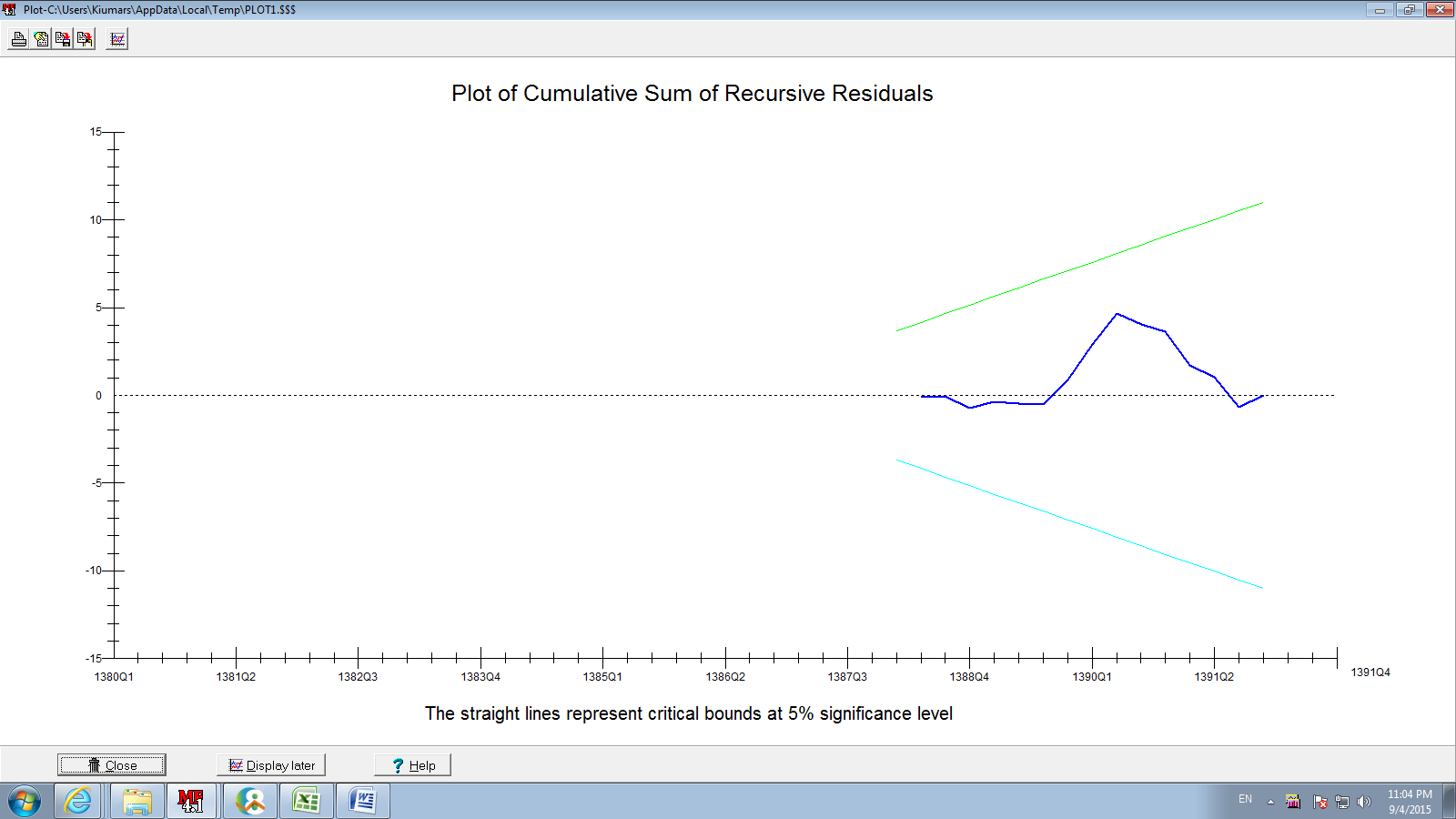 نمودار4-2: آزمون ثبات ضرایب ساختاری مدل-الف.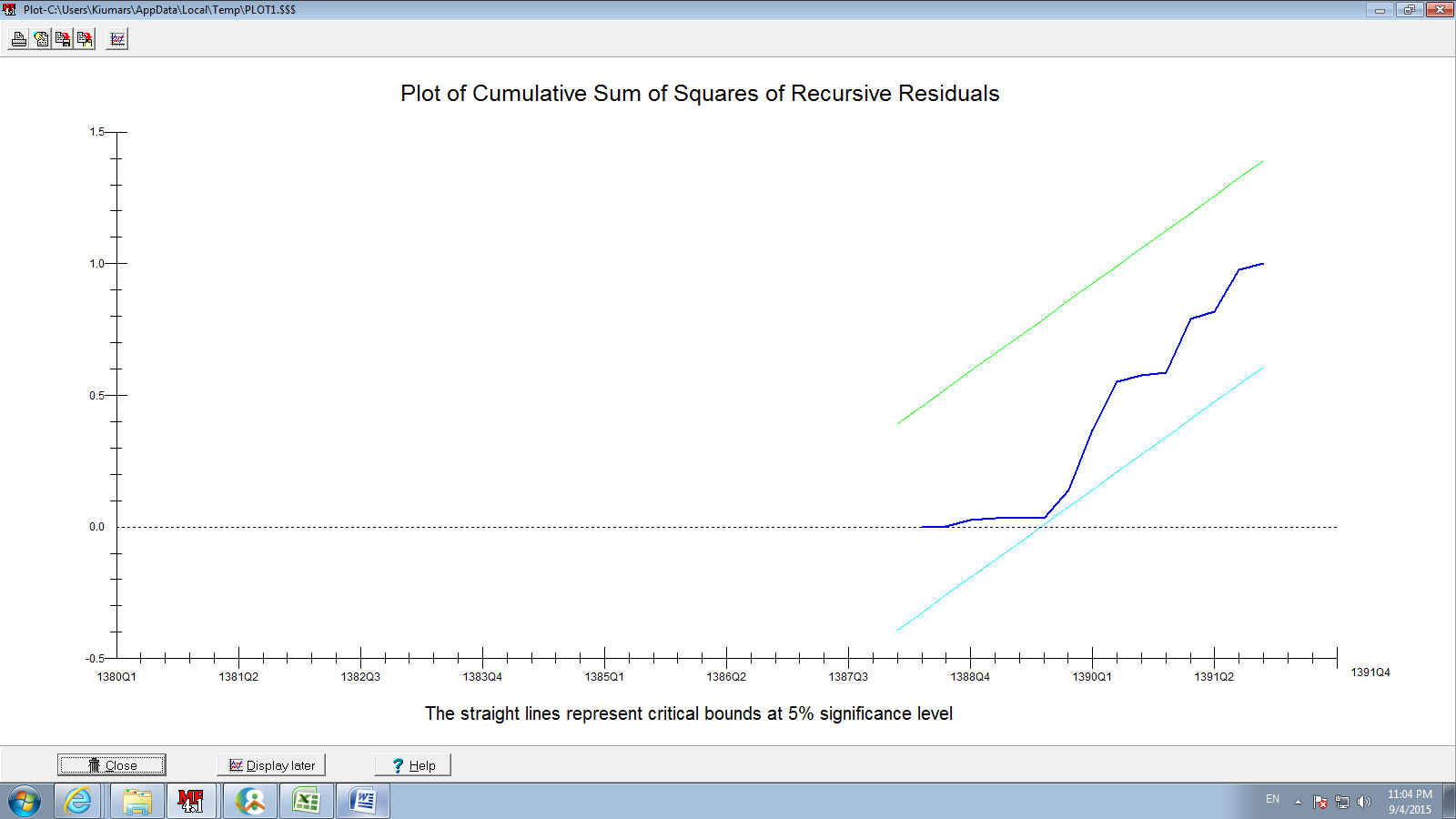 نمودار 4-3: آزمون ثبات ضرایب ساختاری مدل- ب.آزمون فرضیه‌های تحقیقفرضیه‌های پژوهش حاضر به شرح زیر بودند؛ - فرضیه اول) نوسانات قیمت نفت خام بر مصرف بخش خصوصی در ایران در بلندمدت تأثیر منفی و معنیداری دارد.با توجه به نتایج تخمین ضرایب بلندمدت این فرضیه تأیید شد و متغیر شاخص نوسانات قیمت نفت در بلندمدت تأثیر منفی و معنادار بر مصرف بخش خصوصی در اقتصاد ایران دارد (دارای ضریب بلندمدت؛ 040/0-). - فرضیه دوم) نوسانات قیمت نفت خام بر مصرف بخش خصوصی در ایران در کوتاهمدت تأثیر منفی و معنیداری دارد. با توجه به نتایج حاصل از مدل تصحیح-خطا، قسمت اول این فرضیه تأیید و قسمت دوم این فرضیه رد می‌شود. نوسانات قیمت نفت خام بر مصرف بخش خصوصی در ایران در کوتاهمدت تأثیر منفی داشته ولی از لحاظ آماری معنادار نمی‌باشد.خلاصه فصلدر این فصل آمار توصیفی متغیرهای پژوهش ارائه شده و مدل‌های تصریحی در فصل سوم توسط تکنیک‌های اقتصادسنجی سری زمانی تخمین و برآورد شدند. فرضیه اول تحقیق و قسمتی از فرضیه دوم تحقیق تأیید شده و در نتیجه شاخص نوسانات قیمت نفت تأثیر منفی و معنادار بر مصرف بخش خصوصی در بلندمدت دارد. فصل پنجم: جمع‌بندی و نتیجه‌گیریمقدمه:نوسانات قیمت نفت یکی از دلایل عمده آشفتگی در اقتصاد کشورهای صادرکننده نفت است. به همین جهت، بررسی اثر نوسان قیمت نفت بر اقتصاد کشورهای صادرکننده نفت که در آنها درآمد حاصل از صدور نفت به عنوان موتور محرکه اقتصاد شناخته می‌شود، ضروری است. هدف این پژوهش بررسی تأثیر نوسانات قیمت نفت بر مصرف بخش خصوصی در اقتصاد ایران طی بازه زمانی 1380 الی 1391 با استفاده داده‌های فصلی است. بدین منظور از آزمون‌های ریشه‌واحد، هم‌جمعی، ناهمسانی واریانس و در نهایت از الگوی خودرگرسیون با وقفه‌های توزیعی () برای تخمین ضرایب کوتاه‌مدت و بلندمدت مدل استفاده شد. مروری بر خطوط کلی پژوهشپژوهش حاضر در پنج فصل به بررسی تأثیر نوسانات قیمت نفت بر مصرف بخش خصوصی در اقتصاد ایران پرداخت. در فصل اول کلیات تحقیق ارائه شد و در فصل دوم مبانی نظری و پیشینه پژوهشی مرتبط با موضوع و روش‌شناسی موضوع پایان‌نامه بیان شد. در جمع‌بندی مطالعات تجربی می‌توان به این نکته مهم اشاره کرد که در اقتصادهای نفتی، نوسانات قیمت نفت عامل آشفتگی اقتصاد آنها و نوسان متغیرهای کلان اقتصادی است. در فصل سوم روش‌شناسی پژوهش ارائه شد و مدل‌های تجربی اقتصادسنجی پژوهش تصریح گردید. الگوی خودرگرسیون با وقفه‌های توزیعی () به جهت لحاظ پویایی‌های کوتاه‌مدت و بلندمدت، روش مؤثری در مدلسازی‌های سری زمانی اقتصادسنجی است. در فصل چهارم مدل‌های تصریحی در فصل سوم برآورد شد و یافته‌های تحقیق مورد تجزیه و تحلیل قرار گرفته شد. بر طبق نتایج نوسانات قیمت جهانی نفت در بلندمدت تأثیر منفی و معنادار بر مصرف بخش خصوصی داشته و باعث کاهش آن می‌شود. همچنین در کوتاه‌مدت نیز تأثیر شاخص نوسان قیمت نفت تأثیر منفی بر مصرف خصوصی داشته ولی از لحاظ آماری معنادار نیست.جمع‌بندی و نتیجه‌گیریمهمترین نتایج تجربی این پژوهش عبارتند از؛ کشش‌ درآمدی تابع مصرف بخش خصوصی نسبت به کشش دیگر متغیرها هم در کوتاه‌مدت و هم در بلندمدت بزرگ‌ بوده و از لحاظ آماری نیز معنادار است. بنابراین  بایستی رشد اقتصادی و افزایش رفاه و درآمد سرانه مورد توجه ویژه قرار گیرد. شاخص‌های ثروت(تقاضای پول واقعی و ارزش واقعی بازار سهام) تأثیر مثبت و معنادار بر مصرف بخش خصوصی داشته و باعث ارتقای آن می‌شود. این نتیجه حاکی از صادق بودن نظریه مصرف مودگیلیانی و فریدمن برای اقتصاد ایران می‌باشد که طبق آنها مصرف علاوه بر درآمد بر ثروت نیز بستگی دارد. با توجه به اینکه، با در نظر گرفتن اثر ثروت منحنی IS به حالت افقی نزدیکتر می‌شود، بنابراین کارایی سیاست پولی بیشتر می‌شود. این نتیجه می‌تواند پیامدهای قابل توجهی برای سیاستگذاران کلان اقتصادی و پولی داشته باشد. مهمترین ویژگی بارز مدل EGARCH اینست که در آن اثر شوک‌های مثبت و منفی نامتقارن در نظر گرفته می‌شود. بنابراین شاخص نوسان مستخرج از مدل EGARCH مشخص می‌کند که چه مقدار از نوسان ایجاد شده توسط شوک‌های مثبت قیمت خام (افزایش قیمت نفت خام) است و چه مقدار ناشی از شوک‌های منفی قیمت نفت خام (کاهش قیمت نفت خام) است. اجرای مدل EGARCH برای متغیر فصلی قیمت نفت خام طی بازه 1380 الی 1391 حاکی از این مهم است که اثر شوک‌های مثبت در ایجاد نوسان بیشتر از اثر شو‌کهای منفی است. بنابراین وقتی قیمت نفت افزایش می‌یابد (در اثر شوک مثبت) هم نوسان بیشتر می‌شود و هم درآمدهای نفتی دولت افزایش می‌یابد و در نتیجه مصرف بخش خصوصی به دلیل وجود اثرات جانشینی بین مخارج دولت و مصرف بخش خصوصی (crowding-out) کاهش می‌یابد. نتایج برآورد کوتاه‌مدت نشان می‌دهد که ضریب دوره تصحیح خطا به طور معناداری منفی و مقدار قدرمطلق آن کمتر از یک است؛ این نتیجه دلالت بر آن دارد که هر انحراف از تعادل بلندمدت تصحیح می‌شود، به طوری که حدود 60 درصد از عدم تعادل یک دوره در دوره بعد تعدیل خواهد شد. بنابراین هر انحراف از تعادل بلندمدت در کمتر از دو دوره تعدیل خواهد شد. مطابق نتايج تخمين، کشش درآمدی مصرف حقیقی بخش خصوصی در بلندمدت و کوتاه‌مدت بترتیب برابر 249/0 و 0824/0 درصد می‌باشد. بنابراین در بلندمدت و کوتاه‌مدت بترتیب به ازای یک درصد تغییر (افزایش) در درآمد قابل تصرف، مصرف حقیقی بخش خصوصی بطور متوسط به اندازه 249/0 و 0824/0 درصد افزایش خواهد یافت. این یافته مطابق با منطق اقتصادی نیز هست چرا که میل نهایی مصرف بلندمدت بیشتر از میل نهایی مصرف کوتاه‌مدت است. از طرف ديگر، ضریب ثروت واقعی بازار سهام در بلندمدت  048/0 برآورد شده است؛ يعني به ازاي يك واحد افزايش در ثروت سهام در بلندمدت، بطور متوسط 048/0 درصد بر ميزان مصرف حقيقي بخش خصوصي افزوده می‌شود، شایان ذکر است که ضریب متناظر كوتاه‌مدت حدود 029/0برآورد شده است. همچنین ضریب عرضه پول واقعی در بلندمدت 095/0درصد برآورد شده است. یعنی در بلندمدت به ازای یک واحد افزایش در عرضه پول حقیقی، بطور متوسط مصرف حقیقی بخش خصوصی به اندازه 095/0 درصد افزایش افزایش خواهد یافت. در اینجا نیز کشش کوتاه‌مدت متناظر برابر 059/0 درصد برآورد شده است. نتایج این پژوهش سازگار با نتایج سایر محققین در خصوص اثرگذاری بازار سهام بر مخارج مصرفی بخش خصوصی است. به بیان دیگر در اقتصاد ایران نیز ثروت اثر مثبت معنادار بر هزینه‌های مصرفی بخش خصوصی دارد.پیشنهادات سیاستیشناخت واكنشهاي مصرف بخش خصوصی نسبت به شوكهاي قيمت نفت، سياستگذاران را براي اعمال سياستها  و راهكارهاي درست اقتصادي در جهت كاستن هرچه بيشتر وابستگي كشور به نفت و درآمدهاي نفتي رهنمون ميسازد. از آنجايي كه شوكهای قيمت نفت معمولاً پيشبيني نشده است، هنگام وقوع اين شوكها آمادگي لازم جهت برخورد با آن وجود ندارد و همين امر باعث ميشود اثراتي بر متغيرهاي كلان اقتصادي از جمله مصرف بخش خصوصی،  بگذارد كه مهار كردن و هدايت آن در جهت صحيح،  ممکن است زمان بر باشد؛ و لذا صدماتي بر اقتصاد مملكت وارد آورد.بنابراين اگر مسئولان، آمادگي لازم را جهت اعمال سياستهاي مناسب، براي مقابله با مشكلات به وجود آمده، داشته باشند، به بهبود وضعيت اقتصادي كشور كمك شاياني ميشود. نتایج حاصل از این پژوهش ارتباط مستقیم با تصمیم‌گیری‌های سیاستی در رابطه با کنترل درآمدهای نفتی و کاهش اثر نوسانات قیمت (و درآمدهای) نفتی بر متغیرهای اقتصادی دارد. مهمترین پیشنهادهای سیاستی این پژوهش بر سیاستگذاران عبارتند از؛کارکرد بهتر صندوق توسعه ملی(NDF) و کنترل نوسانات درآمدهای نفتی: درآمدهای نفتی حجم قابل ملاحظه‌ای از درآمدهای دولتی را فراهم میکند و شدیداً تحت تاثیر قیمت نفت قرار دارند که یک متغیر برونزا محسوب میشود و به دلیل آنکه بودجه کشور از طریق درآمدهای نفتی تعیین میشود، بیثباتی این درآمدها نتایج  بسیار منفی در اقتصاد کشور ایجاد میکند. یکی از راهکارهایی که از 1379 ایجاد شده، ایجاد صندوق ذخیره ارزی (از جمله تخصیص بهینه منابع صندوق به داراییها و سرمایهگذاریهای مختلف) از سوی دولت است. مدیریت مطلوب این درآمدها نقش ویژهای در عملکرد و تثبیت اقتصاد کشور دارد. این راهکار میتواند زمانی میتواند مفید باشد که سبب ثبات در اقتصاد گردد، یعنی واریز درآمدهای حاصل از فروش نفت به این حساب هنگامی که از رقم درآمد مورد نظر دست نیافته باشد.از زمانیکه درآمدهای ناشی از نفت در اقتصاد ایران، سهم بالایی از تولید ناخالص داخلی و بودجههای سالیانه را به خود اختصاص داد اقتصاد ایران بر پایهی اصول یک اقتصاد تک محصولی بنا نهاده شد که برای برون رفت از اقتصاد تك محصولي و متكي بر نفت، بایستی سياستهاي تجاري كشور مورد بازبيني قرار گيرد و سهم ديگر بخشهاي اقتصادي همانند بخش كشاورزي و صنعت در تجارت خارجي بيشتر گردد تا از اين طريق بخش نفت از محوريت خارج شده و وابستگي بخشهاي اقتصادي به اين بخش به حداقل برسد.دولت در اتخاذ سياستهاي پولي و مالي توسط بانك مركزي و دولت، بايد به رفتار بازارهاي مختلف پولي و اعتباري، بيمهها، بازار سهام نظارت نماید بدلیل آنکه مولفههاي مختلف ثروت مالي(سپرده هاي مردم نزد بانكها، سهام، اوراق بهادار، ذخاير بيمه و...) تحت تأثير اين سياستها قرار دارند. هرگونه تغيير در نرخهاي سود بانكي، نرخهاي مالياتي و حق بيمهها، دخالت دولت در زمينه قيمتگذاري داراييهاي سرمايهاي و سهام ميتواند بر ثروت مالي خانوارها تأثير بگذارد و از طريق كانال ثروت، رفتار مصرف كنندگان را دچار تحول نمايد. بنابراين، بانك مركزي ميتواند با تغيير هدفمند نرخهاي سود بانكي، ميزان مصرف بخش خصوصي را تحت تأثير قرار دهد و زمينه افزايش بيشتر پس اندازهاي خصوصي و گسيل سرمايههاي خُرد خانوارها را به سمت بازار سهام و فعاليتهاي اقتصادي مولد و اشتغالزا را فراهم كند. سیاستگذاران باید  فرهنگ عمومی حاکم بر مصرف را از مصرف کالاهای خارجی به سمت کالاهای ساخت داخل تغییر دهند تا در زمان افزایش قیمت نفت و درآمد نفتی، واردات کالاهای مصرفی خارجی افزایش نیابد و از درآمدهای نفتی برای واردات کالاهای سرمایهای و همچنین تقویت زیرساختهای مورد نیاز بخش صنعت استفاده شود.اصلاح نظام مالیاتی کشور به منظور کاهش وابستگی دولت به درآمدهای نفتی. تقویت بازار سهام و زیرساخت‌های آن. هدف قرار دادن رشد اقتصادی و افزایش درآمد سرانه. توجه به سیاست‌های پولی و ابزارهای آن. پیشنهادات پژوهشیپیشنهادهای پژوهشی این مطالعه بر پژوهش‌های آتی عبارتند از؛ بررسی تأثیر نوسانات قیمت نفت بر مصرف بخش خصوصی (و سرمایه‌گذاری خصوصی) در استان‌های ایران. بررسی تأثیر شوک های نفتی با تاکید بر اثرات نامتقارن آن بر مصرف بخش خصوصی در ایران. بررسی تأثیر نوسانات قیمت بر مصرف بخش خصوصی در دهک‌های مختلف درآمدی. بررسی تأثیر نوسانهای دائمی و موقتی قیمت نفت اوپک بر مصرف بخش خصوصی و دولتی. منابع: - منابع فارسی: ابریشمی، حمید و مهرآرا، محسن و غنیمی فرد، حجت ا...  و کشاورزیان، مریم(1387). "اثر نوسانات قیمت نفت بر رشد اقتصادی برخی کشورهایOECD به وسیله تصریح غیر خطی قیمت  نفت" مجله دانش و توسعه، سال پانزدهم شماره۲۲ : ۷-۲۲ .ابریشمی،حمید و مهرآرا، محسن(1388). " اقتصاد سنجی کاربردی" چاپ دوم. انتشارات دانشگاه تهران.ابريشمي، حميد و مهرآرا، محسن و آريانا، ياسمين(1385). " ارزيابي عملكرد مدلهاي پيش بيني بيثباتي قيمت نفت" مجله تحقيقات اقتصادي، شماره 78: 1-21احمد، مولود و تشکینی، احمد و احمد سوری،  امیررضا (1387). " تخمین تابع مصرف بخش خصوصی در اقتصاد ایران" پژوهشنامه اقتصادی، شماره 28: 15- 39ارشدی، علی و  موسوی، حبیب(۱۳۹۱).  "بررسی تاپیر شوک های نفتی با تأکید بر اثر نامتقارن آن بر رشد اقتصادی ایران طی سال های ۱۳۵۰-۱۳۸۷ "فصلنامه پژوهشهای اقتصادی، سال چهاردهم، شماره۳: ۲۰۰-۱۷۹.افروز، احمد و سوری، علی(1383). "اثر ثبات و نوسانات صادرات نفت بر رشد اقتصاد ایران". فصلنامه پیک نور، سال دوم، شماره4: 110-103.امامقلي پور، سارا و عاقلي، لطفعلي(1391). " تأثير ثروت بر مصرف بخش خصوصي در ايران" فصلنامه مدل سازی اقتصادی، سال ششم، شماره 2: 61-81.امامي، كريم و اديبپور، مهدي(1390). " بررسي اثرات نامتقارن شوكهاي نفتي بر توليد".  فصلنامه مدلسازي اقتصادي، سال سوم، شماره4: 1-26.اندرس، والتر (1393). " اقتصاد سنجی سریهای زمانی بارویکرد کاربردی" ترجمه مهدی صادقی شاهدانی، سعید شوال پور. جلد 1 چاپ چهارم. انتشارات دانشگاه امام صادق.آستریو، دیمیتریوس و جی هال، اس (1392). " اقتصادسنجی کاربردی: رهیافتی مدرن با استفاده از EViews و Microfit " ترجمه علی کرباسی و حسین محمدی و آزاده تعالی مقدم. انتشارات دانشگاه فردوسی (مشهد).بانک مرکزی جمهوری اسلامی، سریهای زمانی، سالهای مختلف.پيري، مهدي و جاودان، ابراهيم و فرجي ديزج، سجاد(1390). " بررسي تأثير نوسانات صادرات نفت بر رشد بخش كشاورزي در ايران" نشريه اقتصاد و توسعه كشاورزي، جلد 25 ، شماره 3: 275-283.جهادی، محبوبه و علمي، زهرا (1390). "تكانه هاي قيمت نفت و رشد اقتصادي(شواهدي از كشورهاي عضو اوپك)" فصلنامه  پژوهشهاي رشد و توسعه اقتصادي، سال اول، شماره 2: 11-40.حسن زاده، علی و کیانوند، مهران (1388). " بحران مالی جهانی بازار جهانی نفت و استراتژی اوپک".مجله تازههای اقتصاد، سال هفتم، شماره126: 84-94.خدادکاشی، فرهاد (1383). اقتصاد کلان 1.نشر دانشگاه پیام نور، چاپ اول، تهران.زراء نژاد، منصور و لرکی بختیاری نژاد، مهران و دویده، عبدالکریم(۱۳۸۶). "مدل تصحیح خطا برای مصرف خصوصی در ایران"  مجله دانش و توسعه، شماره ۱۹: ۱۹۹ – ۲۱۸.سلمانی، بهزاد و اصغرپور، حسین و دهقانی، علی و افشاری، مجید(1389). "تاثیر نابرابری درآمد برمصرف بخش خصوصی" مجله دانش وتوسعه، سال هفدهم، شماره34: 193-211.سوری، علی (1390). " اقتصاد سنجی: همراه با کاربرد نرم افزار Eviews7 " انتشارات فرهنگ شناسی.صاحب هنر، حامد و ندری، کامران(1392). " تحلیل اقتصادی اثر افزایش درآمدهای نفتی بر توزیع درآمد با رویکرد BVAR: مطالعه موردی ایران، پژوهشنامه اقتصاد انرژی ایران، دوره سوم، شماره 9: 115-149.صادقی، حسین و حسن زاده، محمد و یوسفی، علی و سحابی، بهرام و قنبری، علی(1390). "بررسی اثر نوسان قیمت نفت بررفاه خانوادها در دهکهای مختلف درآمدی:رهیافت مدل تعادل عمومی قابل محاسبه" فصلنامه پژوهشهای اقتصادی، سال دوازدهم،شماره4: 55-77.صادقی، سید کمال و متفکرآزاد، محمدعلی و پورعیادالهانکویج، محسن و شهیاززادهخیاوی، اتابک (۱۳۹۲). "اثر بیثباتی قبمت نفت بر رشد تولید ناخالص داخلی در ایران، تجزیه تحلیل مدل چرخشی مارکوف" فصلنامه علمی- پژوهشی مطالعات اقتصادی کاربردی در ایران، سال دوم، شماره۵: ۲۹-۵۲.صادقي، حسين و شهاب لواساني، كيوان و باغجري، محمود (1389). " اثرات تعديل قيمت حامل‌هاي انرژي بر متغيرهاي كلان اقتصادي با استفاده از يك مدل خود رگرسيون ساختاري(SVAR)". شماره1، 76-50.صمدی، سعید و یحیی آبادی، ابوالفضل و معلمی، نوشین (1388). " تحلیل تأثیر شوک‌های قیمتی نفت بر متغیرهای اقتصاد کلان در ایران" فصلنامه پژوهشها و سیاسته ای اقتصادی، سال هفدهم، شماره52: 5-26.صمدی، علی حسین و بهپور، سجاد(1392). " بررسی تاثیر نوسانات قیمت نفت بر شاخص قیمت مواد غذایی در ایران" فصلنامه نظریات اقتصادی کاربردی اقتصاد، دوره 1، شماره 2: 89-106 .صمدی، علی حسین و هادیان، ابراهیم و جعفری، محبوبه (۱۳۹۲). "بررسی تاثیر نوسان قیمت دائمی و موقتی قیمت نفت اوپک بر سرمایه گذاری تولید و نرخ بیکاری در اقتصاد ایران" فصلنامه اقتصاد انرژی ایران، سال دوم، شماره ۷: ۱۰۱-۷۵.صمدي، سعيد و خرميپور، علي و مصدقي، انسيه و ميرمهدي، سيده اکرم(1393).  " تحليل سرایت نوسانهاي قيمت جهاني نفت به بازار سهام (مورد مطالعه: منتخبي از کشورهاي عضو اوپک)" تحقيقات اقتصادي، دورۀ 49، شمارۀ 3: 555-574.غفاري، فرهاد و مظفري، سحر(1389). " اثرات نامتقارن شو كهاي نفتي بر رشد اقتصادي در ايران". فصلنامه اقتصاد کاربردی، سال اول، شماره3: 69-49.غیاثوند، ابوالفضل و یاهو، مسعود(1389). فصلنامه علوم اقتصادی، دوره دو، شماره5: 1-18.فرشادگهر، ناصر و لطیفی، علی(۱۳۹۱). "تاثیر نوسان بهای نفت بر مناسبات دولت و جامعه" فصلنامه سیاست، دوره ۴۳، شماره۳: ۲۱۷-۱۹۹.فلاحی، فیروز و پورعبادالهان کویچ، محسن و بهبودی، داود و محسنی زنوزی، فخری سادات(1392). " بررسی اثرات نامتقارن شوک­های درآمد نفتی بر تولید در اقتصاد ایران با استفاده از مدل مارکوف-سوئیچینگ". فصلنامه اقتصاد انرژی ایران، سال دوم، شماره7: 103-127.قنبری، علی و خضری، محسن و رسولی، احمد(1390). " تشخیص اثرات نامتقارن شوک های نفت خام بر روی اقتصاد ایران در رژیم های اقتصادی: مدل راه گزینی مارکوف" مجله تحقيقات اقتصادی، شماره97: 119-149.کمیجانی، اکبر و اسدی مهمانروستی، الهه (1389). "سنجشی از تاثیر شوک های نفتی و سیاست های پولی بر رشد اقتصادی ایران"مجله تحقیقات اقتصادی،سال89، شماره91، 262-239.کمیجانی، اکبر و گرجی، ابراهیم و اقبالی، عليرضا (1393). " برآورد مدل جدیدی از سیکلهای تجاری سیاسی مورد مطالعه ایران". فصلنامه پژوهشنامه بازرگانی،  دوره18: شماره17، 1-34.گجراتي، دمودار؛ ترجمه: ابريشمي، حميد( 1385)، مباني اقتصاد سنجي، جلد دوم، انتشارات دانشگاه تهران.گسکری، ریحانه و اقبالی، علیرضا و حلافی،حمیدرضا(1383). "بی ثباتی صادرات نفت و رشد اقتصادی در ایران" فصلنامه پژوهش های اقتصادی در ایران، سال هفتم،شماره24: 77-94.گسکری، ريحانه و اقبالی، عليرضا(1384). "اثر شوک نفتی بر سرمايه گذاری بخش خصوصی در ايران". فصلنامه سیاستها و پژوهش‌های اقتصادی، جلد13، شماره 36: 62-75.محمدی، محمد (1393). " مدل‌سازی بازده شاخص کل بورس با استفاده از مدل‌هایMarkov-Switching و ARFIMA –FIGARCH". پایان نامه کارشناسی ارشد، دانشکده اقتصاد، دانشگاه ارومیه.مهرگان، نادر و سلمانی، یونس(۱۳۹۳)."شوکهای قیمتی پیش بینی نشده نفت و رشد اقتصادی در ایران:کاربردی از مدلهای چرخشی مارکوف پژوهشنامه اقتصاد انرژی ایران، سال سوم، شماره۱۲: ۲۰۸-۱۸۳.نعمت اللهي، فاطمه و مجدزاده طباطبائي، شراره(1390). "تاثير نوسانات قيمت نفت اوپك بر تراز تجاري ايران" فصلنامه مدلسازي اقتصادي، سال سوم، شماره 4: 151-169.نوفرستي، محمد (1378). ريشه واحد و همجمعي در اقتصاد سنجي. موسسه خدمات فرهنگي رسا، چاپ اول، تهران.رجایی، یداله و احمدی، شهلا(1391). "برآورد تابع مصرف بخش خصوصی در اقتصاد ایران طی دوره ( 1385-1338)".  فصلنامه مدیریت توسعه وتحول ، دوره 1391، شماره8 :67-75.- منابع لاتین:Akanni, Olomola Philip (2008), Oil wealth and economic growth in oil exporting African countries, Department of economics, Obafemi Awolowo University.Alom, F., Wind, B., Hu, B. (2011), Spillover Effects of World Oil Prices on Food Prices: Evidence for Asia and Pacific Countries, Conference, August 25-26, 2011, Nelson, New Zealand 115346, New Zealand Agricultural and Resource Economics Society.Anashasy, E-A., et. al. (2005): Evidence on the Role of Oil Prices in Venezuelas Economic Performance:1950-2001, Working Paper, University of Washington.Bollersev, T. (1986) ,Generalized Autoregressive Conditional Hetroskedasticity, Econometrica, 65, 491-500.Bollerslev, T., R. F. Engle and D. B. Nelson (1994), ARCH Models, Handbook of Econometrics, Chapter 49, pp. 2959-3038.Broadstock, D.C.,Wang,R.,Zhang,D.,2014.Direct and indirect oil shocks and the irimpacts upon energy related stocks. Econ.Sys.38,451–467.Business Insider.(20014)Chen, S. S. & Hsu, K. W. (2012); Reverse globalization: Does high oil price volatility discourage international trade?, Energy Economics, Vol. 34, Issue 5, P 1634–1643. Cologni A. & M. Manera (2009), "The Asymmetric Effects of Oil Shock on Output Growth:A Markov-Switching Analysis for the G-7 Countries" ,Economic Modelling, Vol.26, pp. 1-29Corden, W. M., Neary, J. P., 1982. Booming Sector and De-industrialisation in a Small Open Economy. The Economic Journal, 92, 829-831.Cunado, J., de Gracia, F.P.,( 2003). Do oil price shocks matter? Evidence for Some European countries. Energy Economics 25, 137–154.Dayong Zhang, DavidC.Broadstock, Hong Cao(2014). “International oil shocks and household consumption in China” Energy Policy; Energy Policy75;pp146–156Du,L.M.,He,Y.N.,Wei,C.,2010.There lationship between oil price shock sand  China's macro-economy:anempiricalanalysis.Energy Policy38(8), 4142–4151.Duesenberry . J.S.(1949). Incom , saving , and the Theory of consumer Behaviour . Cambridge : Harvard university PressFarzanegan, M. and G. Markwardt., (2007), “The Effect of Oil Price Shocks on Iranian Economy”, “Energy Economics”, Vol. 31, PP.134-151. Farzanegan, Mohamad Reza & Gunther Markwardt (2009) The effects of oil price shocks on the Iranian economy; Energy Economics 31: 134-151.Friedman , M.(1957). ATheory of the Consumption Function. Princeton : Princeton University PressGuo, H and Kliesen, L, (2005), " Oil Price Volatility and U.S Macroeconomic Activity", Federal Reserve Bank of St. Louis Review, November/December 2005, 87(6), pp. 669-83.Hamilton,J.D., Herrera, A.M.,2004. Oil shocks and aggregate macroeconomic behavior: the role of monetary policy. J.Money Credit Bank. 36(2), 265–286.Hamilton,James. D; (2003) “What is an oil shock?” ; Journal of Econometrics, 113, 363-398.Hamilton,J.,2003.Whatisanoilshock?J.Econom.113(2),363–398.Iwayemi, A., Fowowe, B. (2011); Impact of Oil Price Shocks on Selected Macroeconomic Variables in Nigeria, Energy Policy, Vol. 39, Pp. 603–612.Jimenez-Rodriguez, Rebeca & Marcelo, Sanchez (2005), "oil price Shock And Real GDP Growth: Empirical Evidence For Some OECD Countries", Applied Economics, vol. 37, pp. 201-228.Keynes , J.M.(1936). The Gerneral Theory of Employment , Interest and Money . London: Macmi. llan.Mehra,Y.P.,Peterson,J.D.,2005.Oil price sand consumerspending .Fed .Reserve Bank RichmondEcon.Q.91(3),53–72.Ou,B.L.,Zhang,X.,Wang,S.Y.,2012.HowdoesChina'smacro-economy response to the world crude oil price shock :a structural dynamic factor model approach. Comput. Ind. Eng.63(3),634–640.Xavier Sala-i-Martin & Arvind Subramanian. (2013). "Addressing the Natural Resource Curse: An Illustration from Nigeria". Journal of African Econoies. Centre for the Study of African Economies (CSAE). vol. 22(4). pages 570-615. AugustZhang, Dayong ,(2008), “Oil shock and economic growth in Japan: Anonlinear approach”, Energy Economics, no. 30: 2374-2390- پیوست‌هاتصویر 1: تخمین مدل میانگین شرطی قیمت نفت خام توسط الگوی ARMA(1,1)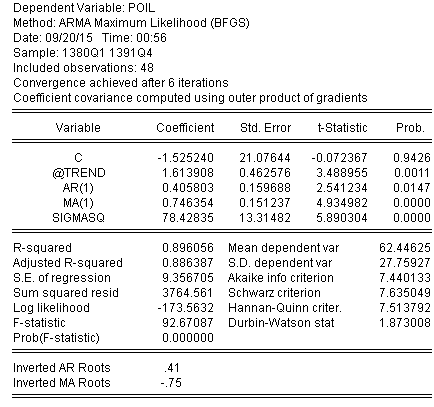 تصویر 2: آزمون وجود اثرات ARCH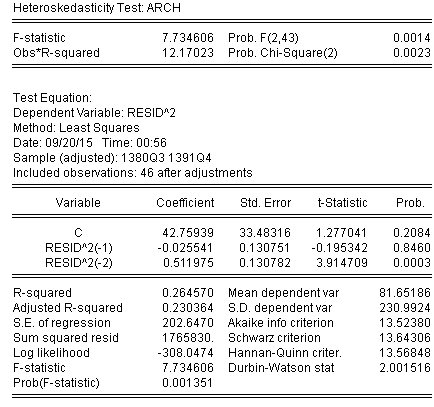 تصویر  3: تصویر تخمین مدل EGARCH برای استخراج شاخص نوسانات قیمت نفت خام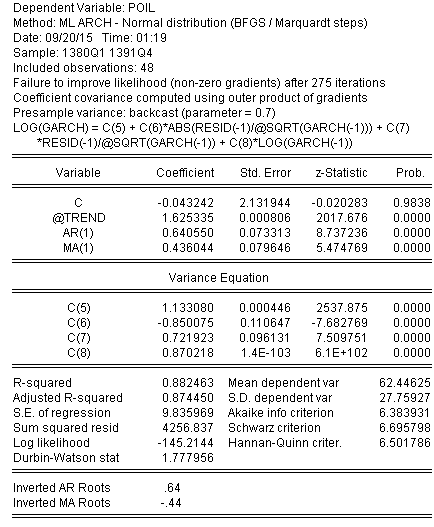 تصویر  4: تخمین الگوی پویای ARDL(1, 4,1,0,0)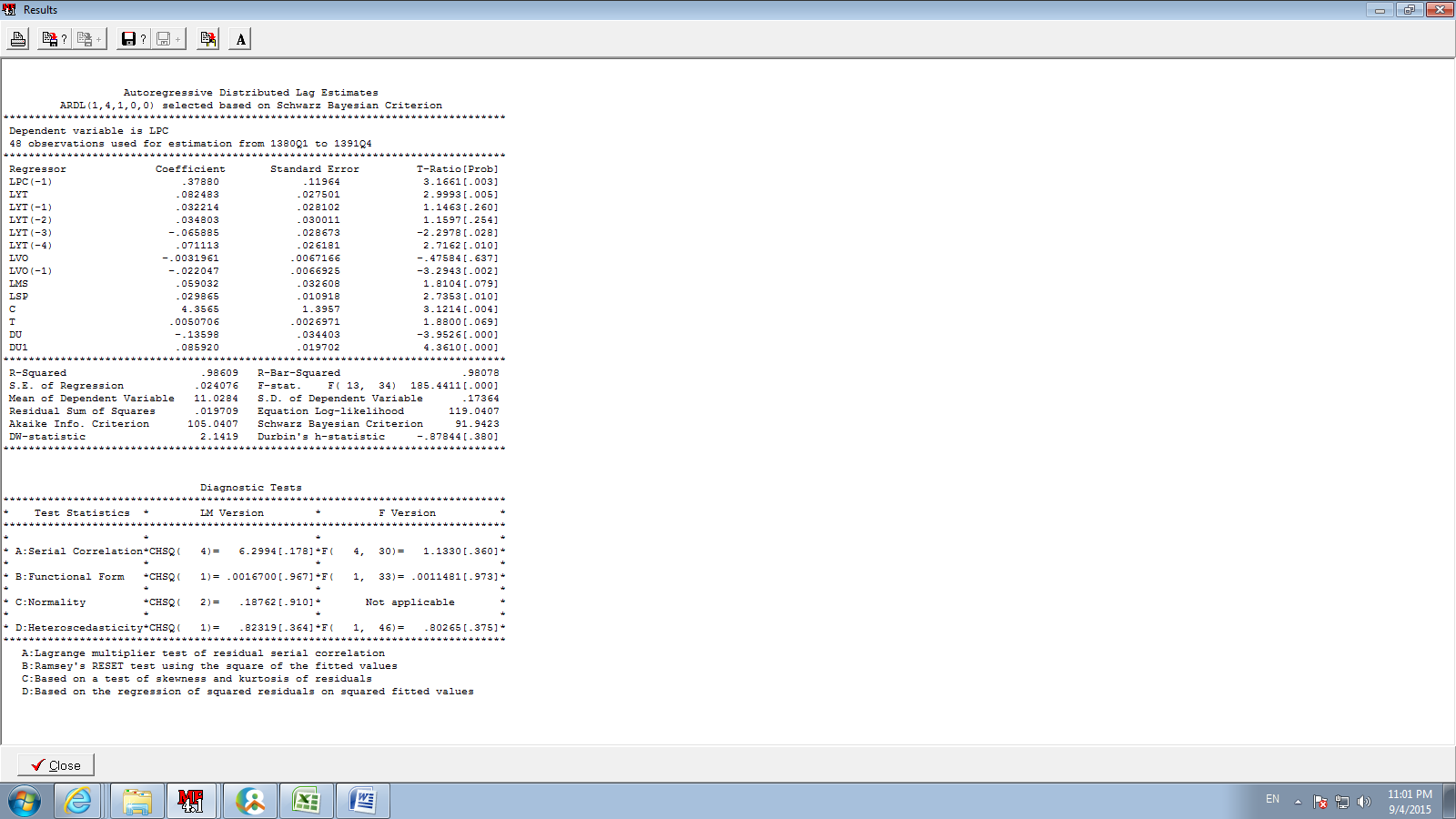 تصویر 5: آزمون تشخیصی خودهمبستگی سریالی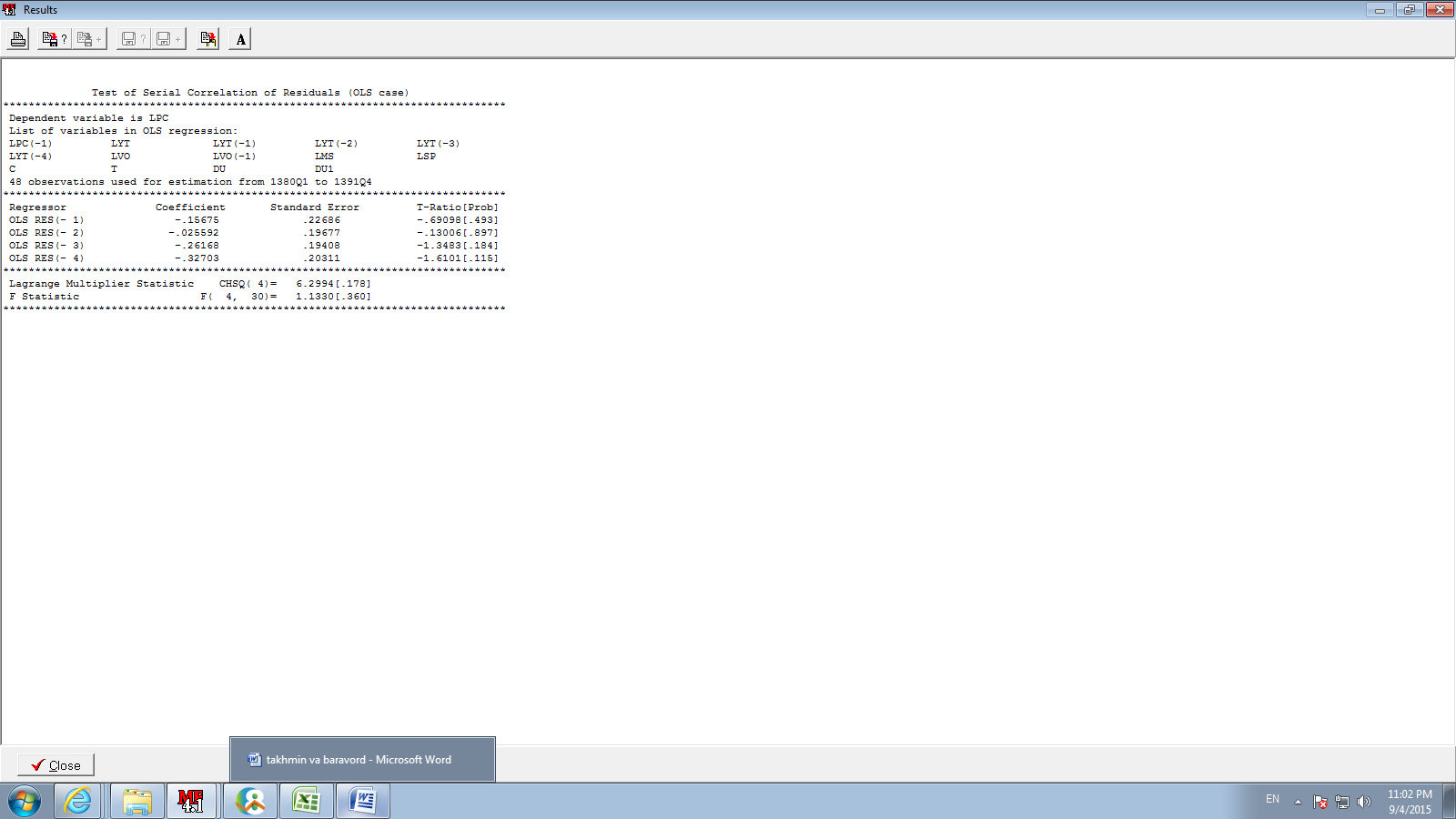 تصویر 6: آزمون تشخیصی ناهمسانی واریانس.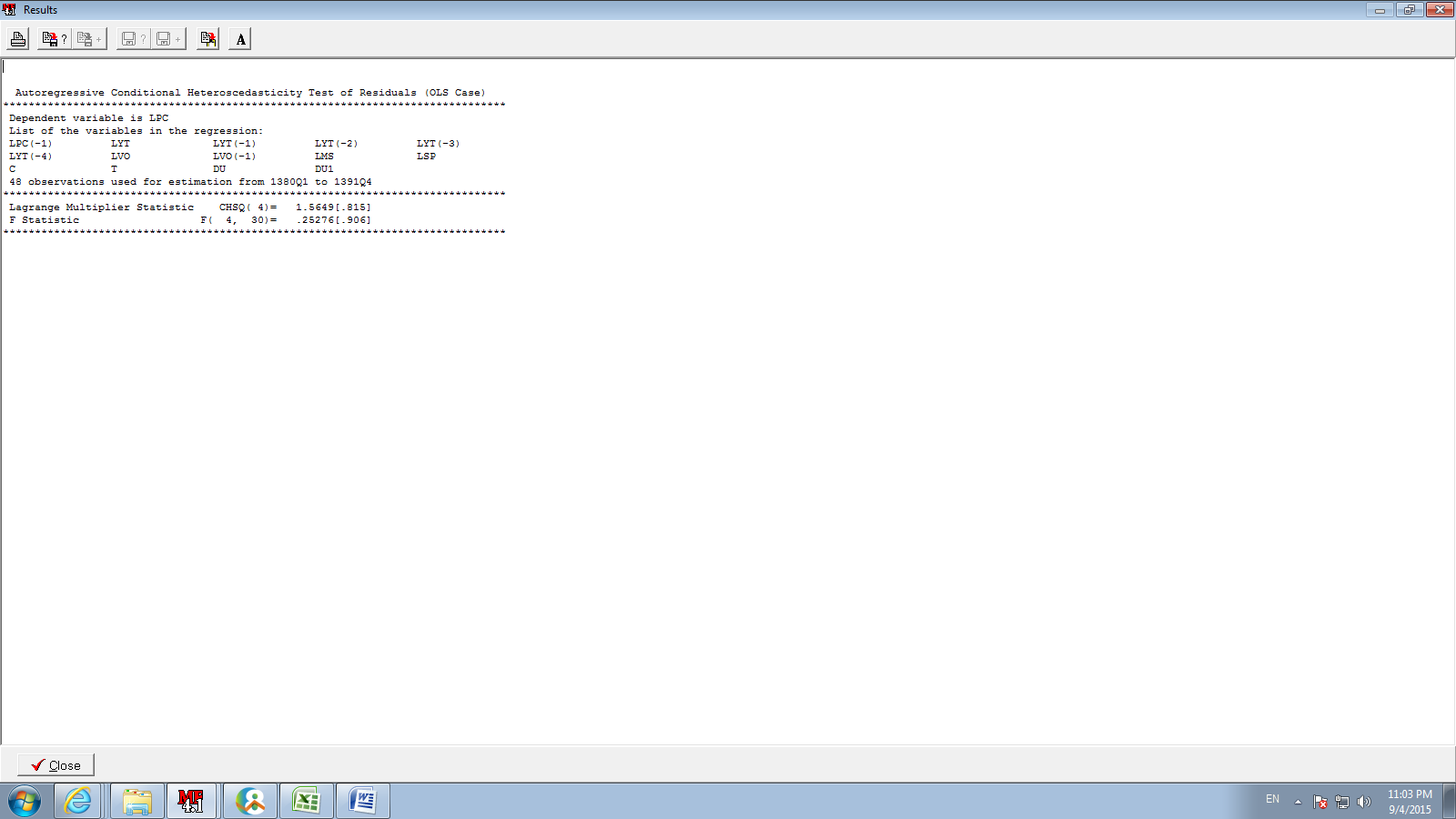 تصویر7: آزمون های ثبات ضرایب ساختاری مدلتصویر8: تخمین ضرایب بلندمدت. 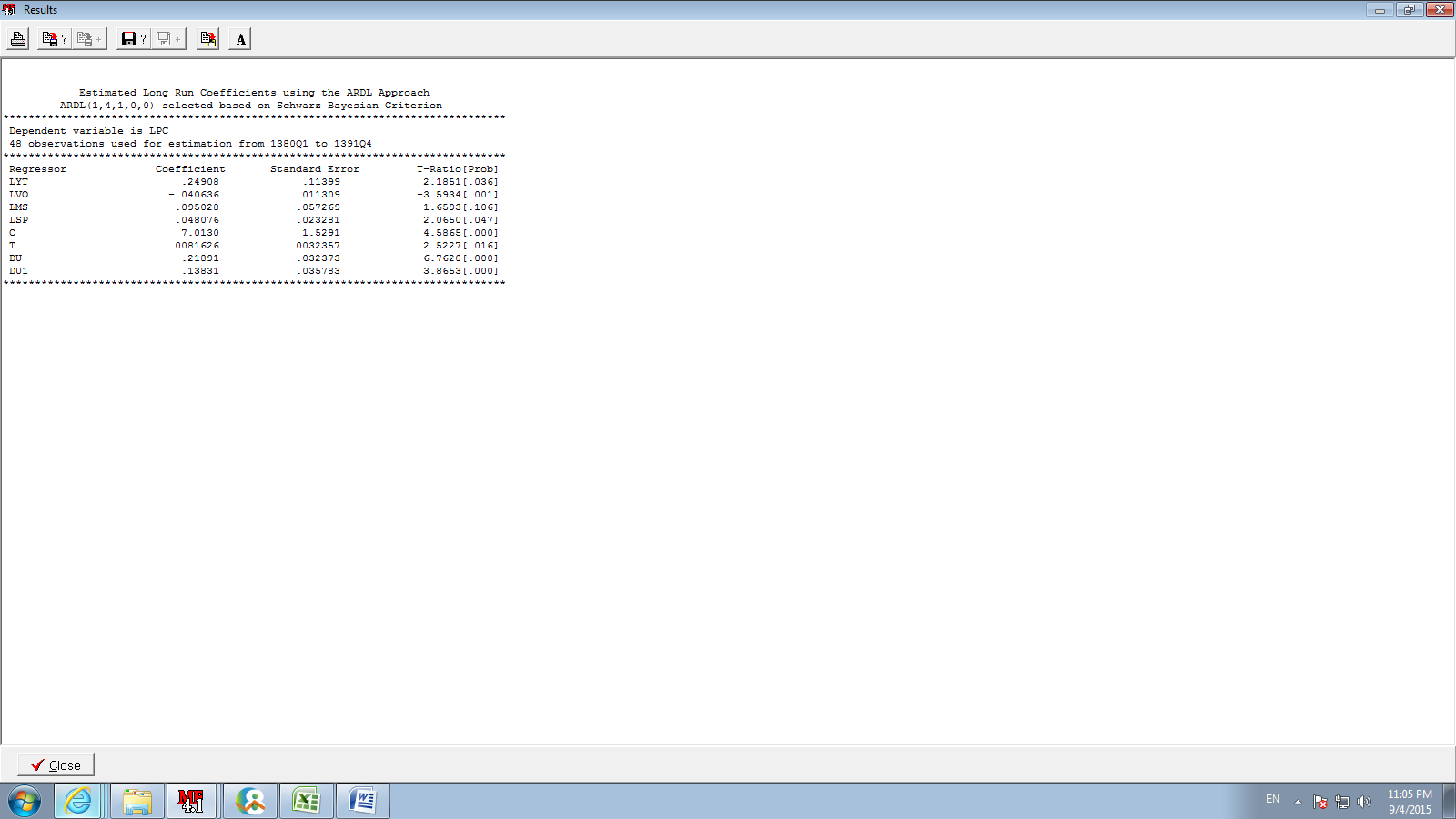 تصویر 9: تخمین مدل تصحیح خطا و ضرایب کوتاه‌مدت. 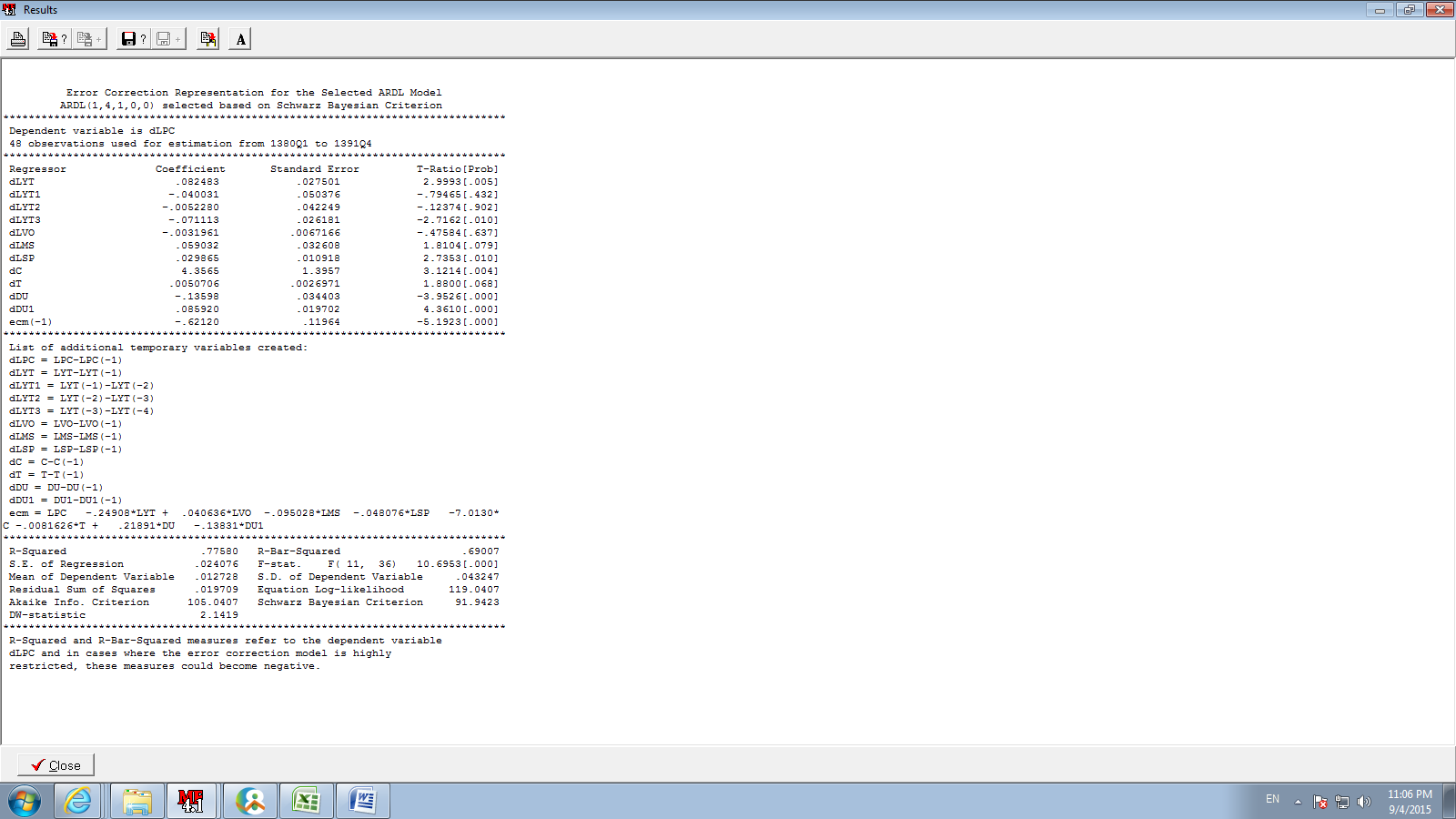 AbstractDetermining the type and size of the effects of oil price fluctuations on macroeconomic variables can provide important information for policy makers, politicians and citizens. That is due to the fact that fluctuation in the oil economies (price and income) is an important factor in economic turbulence. This study aims to evaluate the effect of price fluctuations on private sector’s consumption in the period between 1380 and 1391 by making use of quarterly data. To this end, it makes use of Auto Regressive Distributed Lag (ARDL). Banerjee et al. test (1993) suggests that there is a long-term relationship between dependent variable of private sector consumption and explanatory variables. According to the results of the private consumption index, volatility index and fluctuations in oil price have an impact on long-term consumption and reduce it. The wealth indicator variables, both in long-term and short-term, have positive and meaningful impact on private sector consumption. Need for considerations from government and National Development Fund (NDF) is the main policy recommendation of this research.Keywords: Private Sector Consumption, Oil price fluctuations, ARDL pattern, EGARCH.Urmia universityFaculty of Economics and ManagementDepartment of EconomicThe thesis Submitted to the Graduate for the degree of MA in economic SciencesTitle:The impact of oil price fluctuations on private sector consumption in IranSupervisor:  Dr. kiumars Shahbazi                                          Dr.Yusef MohammadzadeExaminers:D.r Seyed jamaledin Zonozi                                      D.r Khalil JahangiriBy:Reihane DelafroozOctober 2015(2-1)(2-2)(2-3)(2-4)(2-5)>(2-6)<(2-7)(2-9)(2-10)(2-11)  (1)(2-12)(2-13)(2-14)(3-1)(3-2)(3-3)(3-4)(3-5)(3-6)(3-7)(3-8)(3-9)(3-10)(3-11)(3-12)(3-13)(3-14)(3-16)(3-16)(3-16) ,    (3-16)(3-16)(3-17)(3-18)(3-19)،(3-20)(3-21)(3-22)(3-23)(3-24)(3-25)(3-26)(3-27)(3-28)(3-29))(3-40‌)(3-41)(3-42)(‌3-43)(3-44)(3-45)(3-46)(3-47)(3-48)(3-49)(3-50)(3-51)(3-52)(3-53)آماره‌هاLPCLVOLMSLSPLYTمیانگین11.028453.4683816.1980139.349581 11.55600میانه11.10167 3.5259916.061607 9.257530 11.60130بیشینه 11.26911 5.629511 6.824550 12.84899 11.90019کمینه10.60914 1.2594085.778773 8.116035 10.79081انحراف معیار0.173642 1.068988 0.3553590.7660590.201870چولگی0.872440-0.105027-0.3661491.7924521.222304-کشدگی2.538170 2.3712921.51789610.34797 5.840178جارگ-برا 6.5157890.8787945.465784 133.688528.08543ارزش احتمال0.038469 0.6444250.065031 0.000000 0.000001تعداد مشاهدات 484848 4848در سطح در سطح در سطح یکبار تفاضل‌گیرییکبار تفاضل‌گیرییکبار تفاضل‌گیریمتغیرهابدون عرض ازمبدا و روند زمانیبا عرض از مبدأبا عرض ازمبدا و روند زمانیبدون عرض ازمبدا و روند زمانیبا عرض از مبدأبا عرض ازمبدا و روند زمانیLPC217/2**031/2-535/2-328/7-***106/8-***199/8-***LVO514/0-472/2-376/3-* 778/7-***700/7-***633/7-***LYT395/0951/4-***379/6-***352/8-***281/8- ***213/8-***LMS536/0347/1-540/2-687/1-*771/1-690/1-LSP802/1*194/1148/0-228/1-723/1-622/1-در سطح در سطح در سطح یکبار تفاضل‌گیرییکبار تفاضل‌گیرییکبار تفاضل‌گیریمتغیرهابدون عرض از مبدأ و روند زمانیبا عرض از مبدأبا عرض از مبدأ و روند زمانیبدون عرض از مبدأ و روند زمانیبا عرض از مبدأبا عرض از مبدأ و روند زمانیLPC-792/0216/0-197/0***411/0LVO-490/0*070/0***-121/0***098/0***LYT-743/0080/0 ***-50/0*50/0LMS-793/0130/0 **-183/0 ***119/0 **LSP-745/0144/0 **-293/0 ***156/0 **متغیرهاضرایبانحراف معیارآماره Zارزش احتمال(PV)عرض از مبدأ (C)525/1-07/21072/0-942/0جمله روند (@TREND)613/1***462/0488/3001/0خودرگرسیون مرتبه اول؛ AR(1)405/0**060/0981/13014/0میانگین متحرک مرتبه اول؛  MA(1)746/0***151/0934/4000/0SIGMASQ428/78***314/13890/5000/0آزمون ناهمسانی واریانس وایت--53/1***000/0آزمون اثرات ARCH--734/7***001/0متغیرها/پارامترهاضرایبانحراف معیارآماره Zارزش احتمال(PV)Ω133/1***000/0875/2537000/0Β870/0***4/11/6000/0Γ721/0***096/0509/7000/0850/0-***110/0682/7-000/0متغیر‌هاضریبانحراف معیارآماره تی(t) ارزش احتمال(PV)LPC(-1)378/0***119/0166/3003/0LYT082/0***027/0999/2005/0LYT(-1)032/0028/0146/1260/0LYT(-2)034/0030/0159/1254/0LYT(-3)065/0-**028/0297/2-028/0LYT(-4)071/0***0261/0716/2010/0LVO003/0-006/0475/0-637/0LVO(-1)022/0-***006/0294/3-002/0LMS059/0*032/0810/1079/0LSP029/0***010/0735/2010/0C356/4***395/1121/3004/0T005/0*002/088/1069/0DU135/0-***034/0952/3-000/0DU1085/0***019/0361/4000/0متغیرضریبانحراف معیارآماره تی(t) ارزش احتمال(PV)LYT249/0**113/0185/2036/0LVO040/0-***011/0593/3-001/0 LMS095/0*057/0659/1106/0LSP048/0**023/0065/2047/0C013/7***52/1586/4000/0T0081/0***003/0522/2016/0DU218/0-***032/0762/6-000/0DU1138/0***035/0865/3000/0متغیرضریبانحراف معیارآماره تی(t) ارزش احتمال(PV)∆LYT0824/0***0275/0999/2005/0∆LYT(-1)040/0-050/0794/0-432/0∆LYT(-2)005/0-0422/0123/0-902/0∆LYT(-3)071/0-***0261/0716/2-010/0∆LVO0031/0-0067/0475/0-637/0∆LMS059/0*032/0810/1079/0∆LSP029/0***010/0735/2010/0∆C356/4***395/1121/3004/0∆T005/0*002/0880/1068/0∆DU135/0-***034/0952/3-000/0∆DU1085/0***019/0361/4000/0ECM(-1)621/0-***119/0192/5-000/0نوع آزمون آماره آزمونارزش احتمال(PV)آزمون خودهمبستگی سریالی299/6  (133/1)178/0 (360/0)آزمون ناهمسانی واریانس564/1 (252/0)815/0 (906/0)